Областное государственное бюджетное профессионально образовательное учреждение«Николаевский технологический техникум»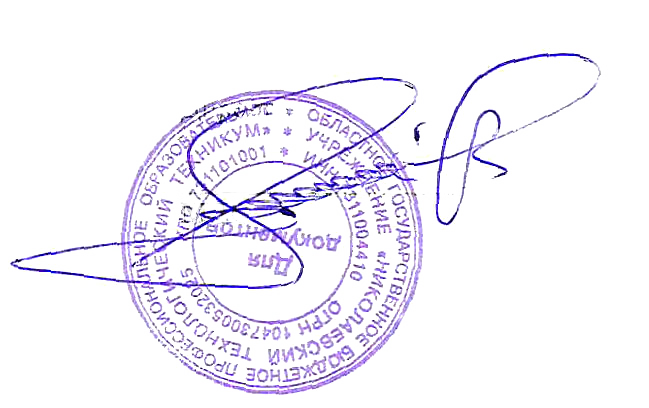 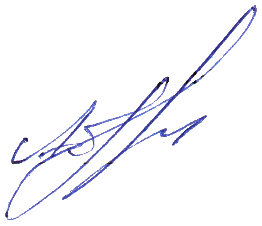 Согласовано:                                                                              Утверждаю: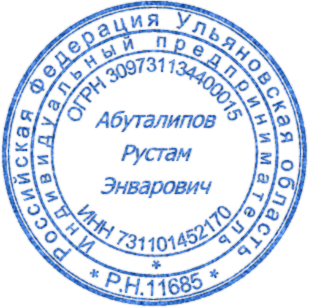 Директор кафе «Орхидея»                                                        Директор техникума: __________  Р.Э Абуталипов                                                    _____________ Я.У.Юнушев       «01» сентября 2021г                                                                   «01» сентября 2021гОСНОВНАЯ ПРОФЕССИОНАЛЬНАЯОБРАЗОВАТЕЛЬНАЯ ПРОГРАММАОбластного государственного бюджетного профессионального образовательного учреждения«Николаевский технологический техникум»по программе подготовки специалистов среднего звена  по специальности 43.02.15  Поварское и кондитерское дело	2021гСодержаниеРАЗДЕЛ 1. ОБЩИЕ ПОЛОЖЕНИЯ1.1 Основная образовательная программа среднего профессионального образования (далее – ООП СПО) по специальности 43.02.15 Поварское и кондитерское дело (далее – ООП СПО) составлена в соответствии с федеральным государственным образовательным стандартом среднего профессионального образования (далее – ФГОС СПО) по специальности43.02.15 Поварское и кондитерское дело, утвержденного приказом Минобрнауки России от 9 декабря 2016 № 1565.ООП СПО по специальности 43.02.15 Поварское и кондитерское дело представляет совокупность обязательных требований к среднему профессиональному образованию, установленных:ФГОС СПО по специальности 43.02.15 Поварское и кондитерское дело;профессиональными стандартами: 33.011 Повар (утвержден приказом Минтруда России от 08.09.2015 г. № 610н.); 4-й и 5-й уровни квалификации; 33.010 Кондитер (утвержден приказом Минтруда России от 07.09.2015 г. № 597н.); 4-й и 5-й уровни квалификации; 33.010 Пекарь (утвержден приказом Минтруда России от 01.12.2015 г. № 914н.); 4-й и 5-й уровни квалификации.ООП СПО определяет объем и содержание среднего профессионального образования по специальности 43.02.15 Поварское и кондитерское дело, планируемые результаты освоения образовательной программы, условия образовательной деятельности.ООП СПО разработана для реализации образовательной программы на базе основного общего образования. Она разработана на основе требований федерального государственного образовательного стандарта среднего общего образования и ФГОС СПО с учетом получаемой специальности и настоящей ООП.Выпускник, освоивший образовательную программу по специальности 43.02.15 Поварское и кондитерское, должен быть готов к выполнению основных видов деятельности, указанных в ФГОС СПО, и к выполнению работ по одной или нескольким профессиям рабочих, должностям служащих.Вариативная часть ООП сформирована с учетом требований профессиональных стандартов и требований к участникам Чемпионатов международного движения WSR по компетенциям «Поварское дело», «Кондитерское дело».Содержание программ профессиональных модулей и контрольно-измерительные материалы разработаны на основе спецификаций, составленных по каждой профессиональной компетенции.Нормативные основания для разработки ООП:         Федеральный закон от 29 декабря 2012 г. № 273-ФЗ «Об образовании в Российской Федерации»;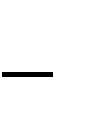          Приказ Минобрнауки России 9 декабря 2016 года № 1565 «Об утверждении федерального государственного образовательного стандарта среднего профессионального образования по специальности 43.02.15 Поварское и кондитерское дело (зарегистрирован Министерством юстиции Российской Федерации 20 декабря 2016 года, регистрационный № 44828);         Приказ Минобрнауки России от 14 июня 2013 г. № 464 «Об утверждении Порядка организации и осуществления образовательной деятельности по образовательным программам среднего профессионального образования» (зарегистрирован Министерствомюстиции Российской Федерации 30 июля 2013 г., регистрационный № 29200) (далее – Порядок организации образовательной деятельности);         Приказ Минобрнауки России от 16 августа 2013 г. № 968 «Об утверждении Порядка проведения государственной итоговой аттестации по образовательным программам среднего профессионального образования» (зарегистрирован Министерством юстиции Российской Федерации 1 ноября 2013 г., регистрационный № 30306);         Приказ Минобрнауки России от 18 апреля 2013 г. № 291 «Об утверждении Положения	о	практике	обучающихся,	осваивающих	основные	профессиональные образовательные программы среднего профессионального образования» (зарегистрирован Министерством юстиции Российской Федерации 14 июня 2013 г., регистрационный № 28785);         Профессиональный стандарт 33.011 Повар (утвержден приказом Министерства труда и социальной защиты Российской Федерации от 08.09.2015 г. № 610н., зарегистрирован Министерством юстиции Российской Федерации 29 сентября 2015 г., регистрационный № 39023); 4-й и 5-й уровни квалификации;         Профессиональный стандарт 33.010 Кондитер (утвержден приказом Министерства труда и социальной защиты Российской Федерации от 07.09.2015 г. № 597н., зарегистрирован Министерством юстиции Российской Федерации 21 сентября 2015 г., регистрационный № 38940); 4-й и 5-й уровни квалификации;         Профессиональный стандарт 33.014 Пекарь (утвержден приказом Министерства труда и социальной защиты Российской Федерации от 01.12.2015 г. № 914н., зарегистрирован Министерством юстиции Российской Федерации 25 декабря 2015 г., регистрационный № 40270); 4-й и 5-й уровни квалификации.Перечень сокращений, используемых в тексте ООП:ФГОС СПО – Федеральный государственный образовательный стандарт среднего профессионального образования;ПООП – примерная основная образовательная программа; ООП –основная образовательная программа;МДК – междисциплинарный курс; ПМ – профессиональный модуль; ОК – общие компетенции;ПК – профессиональные компетенции;Цикл ОГСЭ - Общий гуманитарный и социально-экономический цикл; Цикл ЕН - Общий математический и естественно-научный цикл.РАЗДЕЛ 2. ОБЩАЯ ХАРАКТЕРИСТИКА ОБРАЗОВАТЕЛЬНОЙ ПРОГРАММЫ СРЕДНЕГО ПРОФЕССИОНАЛЬНОГО ОБРАЗОВАНИЯ                   Даты начала занятий:1курс с 5 октября , 2- 4 курсы по графику учебного процессапродолжительность лабораторно-экзаменационных сессий составляет 40 календарных дней в учебном году. В графике учебного процесса сроки сессий указаны условно, реальные сроки сессии устанавливаются графиком учебных занятий на соответствующий учебный год и заранее доводятся до сведения студентов;продолжительность учебных занятий 45 минут и группировка занятий парами; перерыв между парами -10 минут, перерыв на обед - 20 минут, учебные группы для проведения практических занятий могут делиться на подгруппы не менее 8 человек в каждой;теоретическое обучение основной профессиональной образовательной программы по специальности состоит из аудиторной нагрузки (установочные и лабораторно-практические занятия), самостоятельной работы.текущий контроль знаний по дисциплинам осуществляется в пределах учебного времени, отведённого на соответствующую дисциплину как традиционными, так и инновационными методами, включая компьютерные технологии. Результатом текущего контроля является оценка теоретических и практических знаний студентов, которую преподаватель выставляет в журнал в течение семестра. Целью контроля является своевременное определение полноты и прочности теоретических и практических знаний по дисциплине. Выставляются следующие оценки "отлично", "хорошо", "удовлетворительно", "неудовлетворительно",При заочной форме обучения обязательно планируется производственная и преддипломная практика. Производственная практика проводится концентрировано после изучения профессионального модуля. Производственная и преддипломная практики проводятся в соответствии с учебным планом и календарным учебным графиком. Производственная и преддипломная практика проходят на предприятиях и организациях по профилю получаемой профессии (по месту работу студента заочной формы обучения, если оно соответствует профилю), а так же на основании заключённых договоров с работодателями и согласно приказа о допуске к прохождению практики. Формой отчётности студентов по практике является дневник, отчёт по практике;-изучение профессиональных модулей осуществляется параллельно;- каждый обучающийся обеспечивается необходимыми информационными ресурсами, используемыми в образовательном процессе: литературой учебной и дополнительной, электронными учебниками и пособиями,наглядными материалами, методическими указаниями и материалами по учебным дисциплинам, профессиональным модулям и производственной практике, доступом к базам данных и библиотечным фондам, доступом к сети Интернет.консультации предусматриваются в объёме 4 часа на одного обучающегося на каждый учебный год. Консультации могут быть групповые, индивидуальные. В основном, консультации проводятся в устной форме, реже в письменной;По каждой дисциплине учебного плана на каждом курсе планируется выполнение домашний контрольной работы . Количество домашних контрольных работ не превышает 10;объем времени на обязательные занятия не превышает 160 часов в году, не считая экзаменов и консультаций. Обязательные занятия не планируются на выходные (воскресение) и праздничные дни, количество аудиторных занятий не должно превышать 8 часов в день, в день экзамена другие виды занятий не планируются;Каникулы 1курс 11 недель;курс 11 недель;курс 11 недель;курс 2 недели.РАЗДЕЛ 3. ХАРАКТЕРИСТИКА ПРОФЕССИОНАЛЬНОЙ ДЕЯТЕЛЬНОСТИ ВЫПУСКНИКА3.1. Область профессиональной деятельности выпускниковОбласть профессиональной деятельности, в которой выпускники, освоившие образовательную программу, могут осуществлять профессиональную деятельность: 33 Сервис, оказание услуг населению (торговля, техническое обслуживание, ремонт, предоставление персональных услуг, услуги гостеприимства, общественное питание и пр.)1.Видом профессиональной деятельности в соответствии с профессиональными стандартами «Повар» и «Кондитер» является производство блюд, напитков, кулинарных и кондитерских изделий в организациях питания.Основной целью профессиональной деятельности в соответствии с профессиональными стандартами «Повар» и «Кондитер» является приготовление качественных блюд, напитков, кулинарных и кондитерских изделий, их презентация и продажа в организациях питания.3.2 Объектами профессиональной деятельности выпускников являются процессы приготовления, оформления и подготовки к реализации блюд, кулинарных и кондитерских изделий, закусок, напитков сложного ассортимента с учетом потребностей различных категорий потребителей, видов и форм обслуживания.Возможные наименования должностей выпускников по данной специальности в соответствии с профессиональными стандартами: бригадир поваров, кондитеров; старший повар/кондитер; су-шеф.Возможные места работы: кухни гостиниц, ресторана и других типов организаций питания; специализированные цеха, имеющие функции кулинарного производства и изготовления полуфабрикатов или изготовления хлебобулочных, мучных кондитерских изделий; мучные и кондитерские цеха при организациях питания.Возможные режимы работы повара, кондитера в организациях питания: работа по скользящему или постоянному графику, ночью, в выходные и праздничные дни, сверхурочно, а также при необходимости неполный или ненормированный рабочий день.Медицинскими противопоказаниями для работы по данной специальности являются хронические заболевания органов пищеварения, дыхания, опорно-двигательного аппарата, инфекционные и аллергические заболевания, кожно-венерические и нервные болезни; заразные заболевания (например, туберкулез, гепатит, сальмонелез и др.).Возможны соответствующие профили в соответствии с требованиями профессиональных стандартов, требованиям рынка труда:-в области приготовления блюд и   кулинарных   изделий   диетического   питания, различных видов региональной кухни; в области приготовления блюд, кулинарных и кондитерских изделий, десертов сложного ассортимента;в области карвинга (сложной фигурной нарезки овощей и плодов: скульптура, композиции из цветов и др.); в области приготовления горячих напитков (барриста);-в области приготовления низкокалорийных мучных кондитерских изделий;-в области изготовления композиций из карамели, пастилажа, шоколада.3.3.Требования к личным, профессионально значимым качествам и индивидуальным способностям обучающихся и выпускников (согласно требований профессиональных стандартов)Выпускник должен: быть честным, ответственным;уметь работать в команде или самостоятельно;иметь склонность к выполнению работ по обслуживанию посетителей; обладать способностью к концентрации внимания; иметь хорошую координацию;иметь склонность к выполнению ручной работы, обладать подвижностью пальцев рук; быть физически выносливым;иметь хорошую оперативную и образную память, объемный и линейный глазомер, чувствовать время, хорошее цветоразличение; иметь хорошее воспроизводящее воображение, склонность к творческой работе; иметь способность анализировать производственную ситуацию, быстро приниматьрешения; иметь способности самостоятельно критически оценивать результаты своей деятельности, корректировать действия, нести ответственность за результаты работы; уметь организовывать собственную деятельность, планировать последовательностьвыполнения работ адекватно заданию; обладать коммуникативными качествами: иметь навыки делового общения (продуктивно общаться с коллегами, руководством, посетителями), толерантность к многочисленным контактам, уметь конструктивно воспринимать критические замечания, осуществлять поиск требуемой информации различными способами, в том числе и с помощью сети Интернет; использовать в работе информационно-комуникационные технологии.Объекты профессиональной деятельности	Выпускник, успешно освоивший основную профессиональную образовательную программу среднего профессионального образования по специальности 43.02.15 Поварское и кондитерское дело, может продолжить обучение:по программам высшего образования подготовки бакалавров по направлениям подготовки: 19.03.04 Технология продукции и организации общественного питания; 38.03.02 Менеджмент; 38.03.06 Торговое дело; 38.03.07 Товароведение; 43.03.01 Сервис; 43.03.03 Гостиничное дело;далее по программам высшего образования подготовки магистров по направлениям подготовки 19.04.04 Технология продукции и организации общественного питания; 38.04.02 Менеджмент; 38.04.06 Торговое дело; 38.04.07 Товароведение; 43.04.01 Сервис; 43.04.03 Гостиничное дело. Квалификация, присваиваемая выпускникам образовательной программы: Специалист по поварскому и кондитерскому делу.	3.4.Порядок аттестации При заочной форме обучения оценка качества освоения образовательной программы среднего профессионального образования включает текущий контроль успеваемости, промежуточную  аттестацию и ГИА обучающихся.Текущий контроль успеваемости представляет собой контроль освоения программного материала учебных дисциплин, МДК, ПМ. Для оценки персональных достижений обучающихся требованиям соответствующей ОПОП создаются фонды оценочных средств, позволяющие оценить знания, умения и освоенные ОК и ПК. Результаты текущего контроля успеваемости заносятся в журналы учебных занятий. Промежуточная аттестация обучающихся обеспечивает оперативное управление учебной деятельностью обучающихся и ее корректировку и проводится с целью определения соответствия уровня и качества подготовки обучающегося требованиям к результатам освоения образовательной программы, наличия умений самостоятельной работы.Образовательная организация самостоятельна в выборе оценок, формы,  порядка и периодичности промежуточной аттестации обучающихся.Промежуточная аттестация может проводиться в форме: экзамена, комплексного экзамена по двум или нескольким дисциплинам и (или) междисциплинарным курсам, ПМ (модулям); зачета, итоговой письменной  классной (аудиторной) контрольной работы, курсовой работы (проекта). - промежуточная аттестация проводится на каждом курсе, по каждой дисциплине, междисциплинарному курсу, профессиональному модулю учебного плана, учебной и производственной практике в форме: зачета, дифференцированного зачёта, экзамена, комплексного экзамена квалификационного экзамена. Квалификационный экзамен проводится по профессиональным модулям по завершению изучения междисциплинарных курсов и прохождения всех видов практик, предусмотренных в модуле.дифференцированный зачет, экзамен, экзамен квалификационный оцениваются: "отлично","хорошо", "удовлетворительно", "неудовлетворительно"; зачет - "зачтено"; - учебным планом предусмотрено выполнение курсовых работ по МДК 03.01 Организация	процессов  приготовления, подготовки к реализации  холодных блюд, кулинарных изделий, закусок	сложного ассортимента, МДК 04.01 Организация процессов приготовления, подготовки к реализации холодных и горячих десертов, напитков сложного ассортимента МДК 06.01 Оперативное управление      текущей деятельностью подчиненного персонала.        Время, отведённое на выполнение курсовой работы, обозначено в учебном плане. Курсовая работа проводится за счёт объёма времени, отведённого на изучение дисциплины.Государственная итоговая аттестация проводится в форме защиты выпускной квалификационной работы в виде защиты дипломной работы. 4. Сводные данные по бюджету времени (в неделях)                     Соответствие профессиональных модулей присваиваемым квалификациямПеречень профессий рабочих, должностей служащих, рекомендуемых к освоению в рамках образовательной программы среднего профессионального образования по специальности 43.02.15 Поварское и кондитерское дело (согласно приложению№1 к ФГОС СПО по специальности 43.02.15 Поварское и кондитерское делоРАЗДЕЛ	5.	ПЛАНИРУЕМЫЕ	РЕЗУЛЬТАТЫ	ОСВОЕНИЯ ОБРАЗОВАТЕЛЬНОЙ ПРОГРАММЫ И ИНДИКАТОРЫ ИХ ДОСТИЖЕНИЯПеречень общих компетенцийВыпускник, освоивший программу СПО по специальности 43.02.15 Поварское и кондитерское дело должен обладать общими компетенциями:Перечень профессиональных компетенцийВыпускник, освоивший программу СПО по специальности 43.02.15 Поварское и кондитерское дело, должен обладать профессиональными компетенциямиРАЗДЕЛ 5. СТРУКТУРА ОБРАЗОВАТЕЛЬНОЙ ПРОГРАММЫ5.1. Учебный планРАЗДЕЛ 6. УСЛОВИЯ РЕАЛИЗАЦИИ ОБРАЗОВАТЕЛЬНОЙ ПРОГРАММЫТребования к материально-техническому оснащению образовательной программыСпециальные помещения должны представлять собой учебные аудитории для проведения занятий всех видов, предусмотренных образовательной программой, в том числе групповых и индивидуальных консультаций, текущего контроля и промежуточной аттестации, а также помещения для самостоятельной работы, мастерские и лаборатории, оснащенные оборудованием, техническими средствами обучения и материалами, учитывающими требования международных стандартов.Перечень специальных помещений Кабинеты:социально-экономических дисциплин;микробиологии, физиологии питания, санитарии и гигиены; иностранного языка;информационных технологий в профессиональной деятельности; безопасности жизнедеятельности и охраны труда;экологических основ природопользования;технологии кулинарного и кондитерского производства; организации хранения и контроля запасов и сырья; организации обслуживания;технического оснащения кулинарного и кондитерского производстваЛаборатории:химии;учебная кухня ресторана (с зонами для приготовления холодных, горячих блюд, кулинарных изделий, сладких блюд, десертов и напитков);учебный кондитерский цех.Спортивный комплекс:Залы:Библиотека, читальный зал с выходом в интернет; Актовый зал.Материально-техническое оснащение лабораторий, мастерских и баз практики по специальностиОбразовательная организация, реализующая программу по специальности 43.02.15 Поварское и кондитерское дело должна располагать материально-технической базой, обеспечивающей проведение всех видов дисциплинарной и междисциплинарной подготовки, лабораторной, практической работы обучающихся, предусмотренных учебным планом и соответствующей действующим санитарным и противопожарным правилам и нормам. Минимально необходимый для реализации ООП перечень материально- технического обеспечения, включает в себя:Оснащение лабораторий Лаборатория «Химии» Лабораторное оборудование: Аппарат для дистилляции воды Набор ареометровБаня комбинированная лабораторная Весы технические с разновесами Весы аналитические с разновесами Весы электронные учебные до 2 кгГигрометр (психрометр)Колориметр-нефелометр фотоэлектрический Колонка адсорбционнаяМагнитная мешалка Нагреватель для пробирок рН-метр милливольметр Печь тигельная СпиртовкаСтолик подъемно-поворотный с 2-мя плоскостями Установка для титрованияЦентрифуга демонстрационная Шкаф сушильный Электроплитка лабораторная Посуда:БюксыБюретка прямая с краном или оливой вместимостью 10 мл, 25 млВоронка лабораторнаяКолба коническая разной емкости Колба мерная разной емкости Кружки фарфоровыеПалочки стеклянные Пипетка глазнаяПипетка (Мора) с одной меткой разной вместимостью Пипетка с делениями разной вместимостьюПробиркиСтаканы химические разной емкости Стекла предметныеСтекла предметные с углублением для капельного анализа Ступка и пестикТигли фарфоровые Цилиндры мерные Чашка выпарительнаяВспомогательные материалы:Банка с притертой пробкой Бумага фильтровальная Вата гигроскопическаяГруша резиновая для микробюреток и пипеток Держатель для пробирокЕрши для мойки колб и пробирок КапсулаторкаКарандаши по стеклу Кристаллизатор НожницыПалочки графитовыеТрубки резиновые соединительные.Штатив лабораторный для закрепления посуды и приборов (штатив физический с 2-3) лапкамиШтатив для пробирок Щипцы тигельныеФильтры беззольные Трубки стеклянные Трубки хлоркальциевые Стекла часовые ЭксикаторХимические реактивы (количество в зависимости от числа групп, человек).Лаборатория Учебная кухня ресторанаРабочее место преподавателя.Место для презентации готовой кулинарной продукции (обеденный стол, стулья, шкаф для столовой посуды).Технические	средства	обучения	(компьютер,	средства	аудиовизуализации, мультимедийные и интерактивные обучающие материалы).Основное и вспомогательное технологическое оборудование: Весы настольные электронные;Пароконвектомат;Конвекционная печь или жарочный шкаф; Микроволновая печь;Расстоечный шкаф; Плита электрическая; Фритюрница;Электрогриль (жарочная поверхность); Шкаф холодильный;Шкаф морозильный; Шкаф шоковой заморозки; Льдогенератор; Тестораскаточная машина; Планетарный миксер;Блендер (ручной с дополнительной насадкой для взбивания); Мясорубка;Овощерезка или процессор кухонный; Слайсер;Куттер или бликсер (для тонкого измельчения продуктов) или процессор кухонный; Миксер для коктейлей;Соковыжималки (для цитрусовых, универсальная); Машина для вакуумной упаковки;Кофемашина с капучинатором;Ховоли (оборудование для варки кофе на песке); Кофемолка;Газовая горелка (для карамелизации); Набор инструментов для карвинга; Овоскоп;Нитраттестер;Машина посудомоечная;Стол производственный с моечной ванной; Стеллаж передвижной;Моечная ванна двухсекционная.Лаборатория «Учебный кондитерский цех» Рабочее место преподавателя.Место для презентации готовых хлебобулочных, мучных кондитерских изделий (обеденный стол, стулья, шкаф для столовой посуды).Технические	средства	обучения	(компьютер,	средства	аудиовизуализации, мультимедийные и интерактивные обучающие материалы).Основное и вспомогательное технологическое оборудование: Весы настольные электронныеКонвекционная печь Микроволновая печь Подовая печь (для пиццы) Расстоечный шкафПлита электрическая Шкаф холодильный Шкаф морозильный Шкаф шоковой заморозки ЛьдогенераторФризерТестораскаточная машина (настольная)Планетарный миксер (с венчиками: прутковый, плоско-решетчатый, спиральный) Тестомесильная машина (настольная)Миксер (погружной) МясорубкаКуттер или процессор кухонныйСоковыжималки (для цитрусовых, универсальная) Пресс для пиццыЛампа для карамелиАппарат для темперирования шоколада Газовая горелка (для карамелизации) Термометр инфрокрасныйТермометр со щупом ОвоскопМашина для вакуумной упаковки Производственный стол с моечной ванной Производственный стол с деревянным покрытиемПроизводственный стол с мраморным покрытием (охлаждаемый) Моечная ванна (двухсекционная)Стеллаж передвижнойТребования к оснащению баз практикРеализация образовательной программы предполагает обязательную учебную и производственную практику.Учебная практика реализуется в мастерских профессиональной образовательной организации и требует наличия оборудования, инструментов, расходных материалов, обеспечивающих выполнение всех видов работ, определенных содержанием программ профессиональных модулей, в том числе оборудования и инструментов, используемых при проведении чемпионатов WorldSkills и указанных в инфраструктурных листах конкурсной документации WorldSkills по компетенции «Поварское дело/34 Cooking»,«Кондитерское дело/32 Confectioner/Pastry Cook» (или их аналогов): Кухня организации питания:Весы настольные электронные; Пароконвектомат;Конвекционная печь или жар; Микроволновая печь; Расстоечный шкаф;Плита электрическая; Фритюрница;Электрогриль (жарочная поверхность); Шкаф холодильный;Шкаф морозильный; Шкаф шоковой заморозки; Льдогенератор;Стол холодильный с охлаждаемой горкой; Тестораскаточная машина;Планетарный миксер;Диспенсер для подогрева тарелок;Блендер (ручной с дополнительной насадкой для взбивания); Мясорубка;Овощерезка; Процессор кухонный; Слайсер;Куттер или бликсер (для тонкого измельчения продуктов); Миксер для коктейлей;Соковыжималки (для цитрусовых, универсальная); Машина для вакуумной упаковки;Кофемашина с капучинатором;Ховоли (оборудование для варки кофе на песке); Кофемолка;Лампа для карамели;Аппарат для темперирования шоколада; Сифон;Газовая горелка (для карамелизации); Машина посудомоечная;Стол производственный с моечной ванной; Стеллаж передвижной;Моечная ванна двухсекционная.Кондитерский цех организации питания:Весы настольные электронные Конвекционная печь Микроволновая печьПодовая печь (для пиццы) Расстоечный шкафПлита электрическая Шкаф холодильный Шкаф морозильный Шкаф шоковой заморозкиТестораскаточная машина (настольная)Планетарный миксер (с венчиками: прутковый, плоско-решетчатый, спиральный) Тестомесильная машина (настольная)Миксер (погружной) МясорубкаКуттерСоковыжималки (для цитрусовых, универсальная) Пресс для пиццыЛампа для карамелиАппарат для темперирования шоколада СифонГазовая горелка (для карамелизации) Термометр инфрокрасный Термометр со щупомОвоскопМашина для вакуумной упаковки Производственный стол с моечной ванной Производственный стол с деревянным покрытиемПроизводственный стол с мраморным покрытием (охлаждаемый) Моечная ванна (двухсекционная)Стеллаж передвижной.Оборудование предприятий и технологическое оснащение рабочих мест производственной практики должно соответствовать содержанию профессиональной деятельности и дать возможность обучающемуся овладеть профессиональными компетенциями по всем видам деятельности, предусмотренных программой, с использованием современных технологий, материалов и оборудования.Требования к кадровым условиям реализации образовательной программы Реализация	образовательной	программы	обеспечивается	педагогическими работниками образовательной организации, а также лицами, привлекаемыми к реализации образовательной программы на условиях гражданско-правового договора, в том числе из числа руководителей и работников организаций, направление деятельности которых соответствует области профессиональной деятельности 33 Сервис, оказание услуг населению (торговля, техническое обслуживание, ремонт, предоставление персональных услуг, услуги гостеприимства, общественное питание и пр.) и имеющих стаж работы вданной профессиональной области не менее 3 лет.Квалификация педагогических работников образовательной организации должна отвечать квалификационным требованиям, указанным в профессиональном стандарте«Педагог профессионального обучения, профессионального образования и дополнительного профессионального образования», утвержденном приказом Министерства труда и социальной защиты Российской Федерации от 8 сентября 2015 г. № 608н.Педагогические работники, привлекаемые к реализации образовательной программы, должны получать дополнительное профессиональное образование по программам повышения квалификации, в том числе в форме стажировки в организациях, направление деятельности которых соответствует области профессиональной деятельности 33 Сервис, оказание услуг населению (торговля, техническое обслуживание, ремонт, предоставление персональных услуг, услуги гостеприимства, общественное питание и пр.), не реже 1 раза в 3 года с учетом расширения спектра профессиональных компетенций.Доля педагогических работников (в приведенных к целочисленным значениям ставок), обеспечивающих освоение обучающимися профессиональных модулей, имеющих опыт деятельности не менее 3 лет в организациях, направление деятельности которых соответствует области профессиональной деятельности 33 Сервис, оказание услуг населению (торговля, техническое обслуживание, ремонт, предоставление персональныхуслуг, услуги гостеприимства, общественное питание и пр.), в общем числе педагогических работников, реализующих образовательную программу, должна быть не менее 25 процентов.Расчеты нормативных затрат оказания государственных услуг по реализации образовательной программыРасчеты нормативных затрат оказания государственных услуг по реализации образовательной программы осуществляется в соответствии с Методикой определения нормативных затрат на оказание государственных услуг по реализации образовательных программ среднего профессионального образования по профессиям (специальностям) и укрупненным группам профессий (специальностей), утвержденной Минобрнауки России 27 ноября 2015 г. № АП-114/18вн.Нормативные затраты на оказание государственных услуг в сфере образования по реализации образовательной программы включают в себя затраты на оплату труда преподавателей и мастеров производственного обучения с учетом обеспечения уровня средней заработной платы педагогических работников за выполняемую ими учебную (преподавательскую) работу и другую работу в соответствии с Указом Президента Российской Федерации от 7 мая 2012 г. № 597 «О мероприятиях по реализации государственной социальной политики».РАЗДЕЛ 7. КОНТРОЛЬ И ОЦЕНКА РЕЗУЛЬТАТОВ ОСВОЕНИЯ ОБРАЗОВАТЕЛЬНОЙ ПРОГРАММЫКонтрольно-измерительные материалы (контрольно- оценочные средства) по программе должны обеспечивать оценку достижения всех требований к результатам освоения образовательной программы, указанных разработчиком в примерной программе, а при формировании КИМ(КОС) по рабочей программе, и результатов, сформированных за счет времени, отводимого на вариативную часть.Оценка качества освоения программы должна включать текущий контроль успеваемости, промежуточную и государственную итоговую аттестации обучающихся.Освоение профессиональной образовательной программы, в том числе отдельной части или всего объема учебной дисциплины, междисциплинарного курса, учебной и производственной практики, профессионального модуля должно сопровождаться промежуточной аттестацией обучающихся.Целью промежуточной аттестации является оценка соответствия персональных достижений обучающихся поэтапным требованиям соответствующей основной профессиональной образовательной программы среднего профессионального образования.Целью текущего контроля является мониторинг уровня освоения знаний, умений, формирования профессиональных и общих компетенций в рамках освоения обучающимися программ учебных дисциплин, междисциплинарных курсов, практик.Текущий контроль освоения обучающимися программного материала учебных дисциплин и междисциплинарных курсов может иметь следующие виды: входной, оперативный и рубежный контроль.Входной контроль знаний, умений обучающихся проводится в начале освоения программы дисциплины, междисциплинарного курса с целью выстраивания индивидуальной траектории обучения. Форма проведения входного контроля определяется образовательной организацией исходя из ее возможностей и целесообразности.Формами входного контроля уровня знаний могут быть: - тестирование (письменное, компьютерное), - опрос (письменный, устный).Формами входного контроля практических умений могут быть:решение практических задач;выполнение тестовых заданий на рабочем месте.Для входного контроля разрабатываются комплекты оценочных средств.Оперативный контроль проводится с целью объективной оценки качества освоения программ дисциплин, междисциплинарных курсов, а также стимулирования учебной работы обучающихся, мониторинга результатов образовательной деятельности, подготовки к промежуточной аттестации и обеспечения максимальной эффективности учебно-воспитательного процесса.Оперативный контроль проводится преподавателем на любом из видов учебных занятий. Формами оперативного контроля могут быть:контрольная работа;тестирование (письменное, компьютерное, на рабочем месте и т.д.);опрос (устный, письменный),выполнение и защита заданий для лабораторных и практических занятий;выполнение отдельных этапов индивидуального учебного проекта;выполнение отдельных разделов и защита курсового проекта (работы);выполнение заданий по учебной и производственной практике;выполнение заданий	для	самостоятельной	работы: подготовкарефератов, докладов, сообщений, эссе, презентаций, участие в конференциях, конкурсах и т.д.Формы оперативного контроля выбираются преподавателем исходя из методической целесообразности, специфики учебной дисциплины, междисциплинарного курса, вида практики.Рубежный контроль является контрольной точкой по завершению каждой зачетной единицы учебной дисциплины или междисциплинарного курса и проводится с целью комплексной оценки уровня освоения программного материала. Контрольные точки определяются преподавателем.Данные текущего контроля используются администрацией и педагогическими работниками ОО в целях:мониторинга освоения обучающимися основной профессиональнойобразовательной программы;обеспечения ритмичной учебной деятельности обучающихся;привития обучающимся умения четко организовывать свой труд;своевременного выявления проблем и оказания содействия обучающимся в освоении учебного материала;организации индивидуальных занятий творческого характера с наиболее подготовленными обучающимися,для	совершенствования	методик	организации	учебной	деятельности обучающихся.В ходе текущего контроля оценка знаний, умений, общих и профессиональных компетенций при освоении дисциплин, МДК, комплексная оценка личностных, метапредметных и предметных результатов освоения дисциплин общеобразовательного учебного цикла (для обучающихся на базе основного общего образования) осуществляется на основе пяти балльной системы или с использованием рейтинговой системы оценки с переводом баллов в традиционную пятибалльную систему.Разработку и формирование фонда оценочных средств, используемых для проведения текущего контроля качества подготовки обучающихся, обеспечиваютпреподаватели, мастера производственного обучения, осуществляющие обучение по учебной дисциплине, междисциплинарному курсу, учебной и производственной практике. Промежуточная аттестация направлена на решение следующих задач:определение соответствия уровня и качества подготовки обучающихся требованиям федеральных государственных образовательных стандартов среднего профессионального образования, среднего общего образования (для обучающихся на базе основного общего образования), требованиям профессиональных стандартов, требований к подготовке специалистов в области ресторанного бизнеса международного движения WSR по компетенциям «Поварское дело», «Кондитерское дело»;определение уровня сформированности общих и профессиональных компетенций, освоения вида профессиональной деятельности (основного вида деятельности);совершенствование методики аттестационно-педагогических измерений и определение наиболее эффективных форм и методов оценивания;использование методики и критериев оценивания сформированности компетенций обучающихся, применяющихся в международном движении WSR по соответствующим компетенциям, подготовка обучающихся к государственной итоговой аттестации по этой методике;обеспечение объективности оценки за счет привлечения к процедуре оценки независимых экспертов из числа работодателей;поддержание постоянной обратной связи и принятие оптимальных решений в управлении качеством обучения на всех управленческих уровнях и совершенствование образовательной деятельности обучающихся, содержания образовательных программ.Оценка качества подготовки обучающихся осуществляется в следующих направлениях:оценка личностных, метапредметных и предметных результатов освоения общеобразовательных учебных дисциплин; предметом оценивания являются знания, умения обучающихся (для образовательных программ на базе ОО);оценка уровня освоения дисциплин, междисциплинарных курсов (далее МДК); предметом оценивания являются знания, умения обучающихся;оценка сформированности общих и профессиональных компетенций обучающихся; предметом оценивания являются знания, умения, практический опыт.Образовательная организация самостоятельно планирует результаты обучения по отдельным дисциплинам, модулям и практикам, которые должны быть соотнесены с требуемым результатом освоения образовательной программы (компетенциями выпускников). Совокупность запланированных результатов обучения должна обеспечивать выпускнику освоение всех ОК и ПК в соответствии с сочетанием квалификаций, установленных ФГОС СПО.Основными формами промежуточной аттестации в ОО могут быть экзамен, зачет (дифференцированный с оценкой) по отдельной учебной дисциплине, модулю, практикам. Формы, периодичность промежуточной аттестации определяются образовательной организацией, фиксируются в рабочем учебном плане специальности СПО, доводятся досведения обучающихся в начальный период обучения.Для аттестации обучающихся на соответствие их персональных достижений поэтапным требованиям образовательной программы специальности создаются фонды оценочных средств, позволяющие оценить знания, умения, практический опыт и освоенные общие и профессиональные компетенции с учетом требований профессиональных стандартов, международных стандартов движения WSR и рекомендаций примерной основной образовательной программы профессии. Фондыоценочных средств для оценки сформированности профессиональных и общих компетенций (экзамен по модулю) согласуются с работодателем.Выбор формы контроля по дисциплине, модулю, практикам определяется в соответствии с их значимостью, завершенностью изучения.Экзамен, зачет могут проводиться в письменной, устной форме, в форме выполнения практического задания, деловой игры, защиты портфолио, защиты индивидуального учебного проекта и т.д.Экзамен по профессиональному модулю – форма независимой оценки результатов освоения обучающимися основных видов профессиональной деятельности (профессиональных модулей) с участием работодателей, проверяет готовность обучающегося к выполнению освоенного вида профессиональной деятельности и сформированность у него компетенций, определѐнных в разделе «Требования к результатам освоения образовательной программы» ФГОС СПО по профессии.Зачѐт и контрольная работа проводятся за счѐт объѐма времени, отводимого на изучение дисциплины, модуля, проведение практики.Итоговый экзамен по модулю должен позволять оценить уровень знаний, сформированность компетенций, может проводиться при сочетании следующих форм:тестирования или устного (письменного) ответа на теоретические вопросы;демонстрации практических умений, опыта при выполнении практических заданий на рабочем месте специалиста среднего звена, а для профессионального модуля Выполнение работ по одной или нескольким профессиям рабочих, должностям служащихна рабочем месте повара, кондитера, пекаря, в зависимости от выбора ОО.Экзамен по профессиональному модулю может проводиться с применением (частичным применением) методик международного движения Ворлдскиллс Россия по компетенциям «Поварское дело», «Кондитерское дело», например, в части разработки критериев оценки, составления практических заданий, организации условий проведения.Практическая часть экзамена по модулю может проводится:на рабочем местах на базах практики соответствующей профильной направленности;в лабораториях, мастерских, учебных цехах, полигонах ОО, оснащенных в соответствии с международными требованиями Союза Ворлдскиллс Россия (в части инфраструктурных листов).Для проведения экзамена по модулю готовится пакет контрольно-измерительных материалов (контрольно- оценочных средств), . Типовые задания приведены в приложении к УМК. Контрольно-измерительные материалы согласуются с администрацией организации – базы практики, в случае, если демонстрационный экзамен проходит на базе практики.Формой государственной итоговой аттестации является защита выпускной квалификационной работы (дипломной работы, дипломного проекта), включается в выпускную квалификационную работу.2.9. Государственная итоговая аттестация проводится в форме защиты выпускной квалификационной работы (дипломная работа (дипломный проект). мРаздел 1. Общие положения……………………………………………………………5Раздел 2. Общая характеристика образовательной программы …………………6Раздел 3. Характеристика профессиональной деятельности выпускника …….7Раздел 4. Планируемые результаты освоения образовательной программы ….164.1. Общие компетенции …………………………………………………………………164.2. Профессиональные компетенции …………………………………………………...20Раздел 5. Структура образовательной программы ……………………945.1. Учебный план для специальности ……………………………………..945.2. Календарный учебный график ………………………………………..100Раздел 6. Условия реализации образовательной программы ………1026.1. Требования к материально-техническому оснащению образовательной программы…………………………………………………………………………………1026.2. Требования к кадровым условиям реализации образовательной программы ……1076.3. Расчеты нормативных затрат оказания государственных услугпо реализации образовательной программы ………………………………………….107Раздел 7. Разработчики примерной основной образовательной программы……108ПРИЛОЖЕНИЯ ………………………………………………………………………….1. ПРОГРАММЫ ПРОФЕССИОНАЛЬНЫХ МОДУЛЕЙ ………………………...Приложение I.1. Рабочая программа профессионального модуляПМ.01 «Организация и ведение процессов приготовления и подготовки к реализации полуфабрикатов	для	блюд,	кулинарных	изделий	сложного	ассортимента»…………………………………………………………………………..Приложение I.2. Рабочая программа профессионального модуляПМ.02 «Организация и ведение процессов приготовления, оформления и подготовки к реализации горячих блюд, кулинарных изделий, закусок сложного ассортимента с учетом потребностей различных категорий потребителей, видов и форм обслуживания»……………………………………………………………………Приложение I.3. Рабочая программа профессионального модуляПМ.03 «Организация и ведение процессов приготовления, оформления и подготовки к реализации холодных блюд, кулинарных изделий, закусок сложного ассортимента с учетом потребностей различных категорий потребителей, видов и форм обслуживания»……………………………………………………………………...Приложение I.4. Рабочая программа профессионального модуляПМ.04 «Организация и ведение процессов приготовления, оформления и подготовки к реализации холодных и горячих десертов, напитков сложного ассортимента с учетом потребностей различных категорий потребителей, видов и форм обслуживания»……………………………………………………………………...Приложение I.5. Рабочая программа профессионального модуляПМ.05 «Организация и ведение процессов приготовления, оформления и подготовки к реализации хлебобулочных, мучных кондитерских изделий сложного ассортимента с учетом потребностей различных категорий потребителей, видов и форм обслуживания»……………………………………………………………………..Приложение I.6. Рабочая программа профессионального модуляПМ.06 «Организация и контроль текущей деятельности подчиненного персонала» ..Приложение I.7. Рабочая программа профессионального модуляПМ.07 «Выполнение работ по одной или нескольким профессиям,должностям служащих (16675 Повар)» ..II. ПРОГРАММЫ УЧЕБНЫХ ДИСЦИПЛИН …………………………………..Приложение II.1. Рабочая программа учебной дисциплиныОГСЭ.01 «Основы философии» ………………………………………………………….Приложение II.2. Рабочая программа учебной дисциплиныОГСЭ.02 «История» ………………………………………………………………………Приложение II.3. Рабочая программа учебной дисциплиныОГСЭ.03 «Иностранный язык в профессиональной деятельности» …………………..Приложение II.4. Рабочая программа учебной дисциплиныОГСЭ.04 «Физическая культура» ………………………………………………………..Приложение II.5. Рабочая программа учебной дисциплиныОГСЭ.05 «Психология общения» ………………………………………………………..Приложение II.6. Рабочая программа учебной дисциплиныОГСЭ.06 «Русский язык и культура речи» ……………………………………………Приложение II.7. Рабочая программа учебной дисциплиныОГСЭ.07 «Башкирский язык в профессиональной деятельности» …………………..Приложение II.8. Рабочая программа учебной дисциплиныОП.01 «Микробиология, физиология питания, санитария и гигиена» ………………..Приложение II.9. Рабочая программа учебной дисциплиныОП.02 «Организация хранения и контроль запасов и сырья» ………………………….Приложение II.10. Рабочая программа учебной дисциплиныОП.03 «Техническое оснащение организаций питания» ……………………………...Приложение II.11. Рабочая программа учебной дисциплиныОП.04 «Организация обслуживания» ……………………………………………………Приложение II.12. Рабочая программа учебной дисциплиныОП.05 «Основы экономики, менеджмента и маркетинга» ……………………………..Приложение II.13. Рабочая программа учебной дисциплиныОП.06 «Правовые основы профессиональной деятельности» …………………………Приложение II.14. Рабочая программа учебной дисциплиныОП.07 «Информационные технологии в профессиональной деятельности» …………Приложение II.15. Рабочая программа учебной дисциплиныОП.08 «Охрана труда» ……………………………………………………………………Приложение II.16. Рабочая программа учебной дисциплиныОП.09 «Безопасность жизнедеятельности» ……………………………………………..Приложение II.17. Рабочая программа учебной дисциплиныОП.10 « Социальная адаптация и основы социально - правовых знаний» …………..Приложение II.18. Рабочая программа учебной дисциплиныОП.11 « Организация предпринимательской деятельности и бизнес - планирование в общественном питании» ……………………………………………..Приложение II.19. Рабочая программа учебной дисциплиныОП.12 « Калькуляция, учет и документационное обеспечение в общественном питани»……………………………………………..Приложение II.20. Рабочая программа учебной дисциплиныОП.13 « Технологии World Skills в профессиональной деятельности» …………..Приложение II.21. Рабочая программа учебной дисциплиныЕН.01 «Химия» ……………………………………………………………………………Приложение II.22. Рабочая программа учебной дисциплиныЕН.02 «Экологические основы природопользования» ………………………………..КурсыОбучение по дисциплинам и междисциплинарным курсамОбучение по дисциплинам и междисциплинарным курсамУчебная практикаПроизводственная практикаПромежуточная аттестацияКвалификационныйэкзаменКаникулыВсего122345678Самостоятельное изучениеЛабораторно-экзаменационные сессии1 курс316411522курс286711523 курс286711524 курс1561046243Всего10224284635199Наименование основных видов деятельностиНаименование профессиональных модулейКвалификация«Специалист по поварскому и кондитерскому делу»Организация и ведение процессов приготовления и подготовки к реализации полуфабрикатов для блюд, кулинарных	изделийсложного ассортиментаОрганизация и ведение процессов приготовления и подготовки к реализации полуфабрикатов для блюд, кулинарных изделий сложногоассортиментаОсваиваетсяОрганизация и ведение процессов приготовления, оформления и подготовки к реализации горячих блюд,		кулинарных изделий, закусок сложного ассортимента с учетом потребностей различных категорий потребителей, видов	и		формобслуживанияОрганизация и ведение процессов приготовления, оформления и подготовки к реализации горячих блюд, кулинарных изделий, закусок сложного ассортимента с учетом	потребностей различных		категорий потребителей, видов и форм обслуживанияОсваиваетсяОрганизация и ведение процессов приготовления, оформления и подготовки к реализации холодных блюд,		кулинарных изделий, закусок сложного ассортимента с учетом потребностей различных категорий потребителей, видов	и		формобслуживанияОрганизация и ведение процессов приготовления, оформления и подготовки к реализации холодных блюд, кулинарных изделий, закусок сложного ассортимента с учетом	потребностей различных		категорий потребителей, видов и форм обслуживанияОсваиваетсяОрганизация	и	ведениепроцессов	приготовления,Организация	и	ведениепроцессов	приготовления,Осваиваетсяоформления и подготовки к реализации холодных и горячих десертов, напитков сложного ассортимента с учетом	потребностей различных		категорий потребителей, видов иформ обслуживанияоформления и подготовки к реализации холодных и горячих десертов, напитков сложного ассортимента с учетом	потребностей различных		категорий потребителей, видов и формобслуживанияОрганизация	и	ведениеОрганизация	и	ведениеОсваиваетсяпроцессов	приготовления,процессов	приготовления,оформления и подготовкиоформления и подготовки кк	реализацииреализации	хлебобулочных,хлебобулочных,	мучныхмучных кондитерских изделийкондитерских	изделийсложного	ассортимента	ссложного ассортимента   сучетом	потребностейучетом	потребностейразличных	категорийразличных	категорийпотребителей, видов и формпотребителей,	видов	иобслуживанияформ обслуживанияОрганизация	и	контрольОрганизация	и	контрольОсваиваетсятекущей	деятельноститекущей	деятельностиподчиненного персоналаподчиненного персоналаКод по Перечню профессий рабочих, должностей служащих, по которым осуществляется профессиональное обучение, утвержденному приказом Министерства образования и науки Российской Федерации от 2 июля 2013 г.№ 513 (зарегистрирован Министерством юстиции Российской Федерации 8 августа 2013 г., регистрационный № 29322), с изменениями, внесенными приказами Министерства образования и науки Российской Федерации от 16 декабря 2013 г. № 1348 (зарегистрирован Министерством юстиции Российской Федерации 29 января 2014 г., регистрационный № 31163), от 28 марта 2014 г.№ 244 (зарегистрирован Министерством юстиции Российской Федерации 15 апреля 2014 г., регистрационный № 31953) и от 27 июня 2014 г. № 695(зарегистрирован Министерством юстиции Российской Федерации 22 июля 2014 г., регистрационный № 33205)Наименование профессий рабочих,должностей служащих16472Пекарь16675Повар12901КондитерКодНаименование общих компетенцийОК 01.Выбирать	способы	решения	задач	профессиональной	деятельности, применительно к различным контекстамОК 02.Осуществлять поиск, анализ и интерпретацию информации, необходимой для выполнения задач профессиональной деятельностиОК 03.Планировать и реализовывать собственное профессиональное и личностное развитиеОК 04.Работать в коллективе и команде, эффективно взаимодействовать с коллегами, руководством, клиентамиОК 05.Осуществлять устную и письменную коммуникацию на государственном языке с учетом особенностей социального и культурного контекстаОК 06.Проявлять гражданско-патриотическую позицию, демонстрировать осознанное поведение на основе традиционных общечеловеческих ценностейОК 07.Содействовать	сохранению	окружающей	среды,	ресурсосбережению, эффективно действовать в чрезвычайных ситуацияхОК 08.Использовать средства физической культуры для сохранения и укрепления здоровья в процессе профессиональной деятельности и поддержания необходимого уровня физической подготовленностиОК 09.Использовать	информационные	технологии	в	профессиональной деятельностиОК 10.Пользоваться	профессиональной	документацией	на	государственном	и иностранном языкеОК 11.Планировать предпринимательскую деятельность в профессиональной сфереКод комп етенцииФормулировка компетенцииЗнания,	уменияОКВыбирать	способыУмения:	распознавать	задачу	и/или	проблему	в01решения	задачпрофессиональном	и/или	социальном	контексте;профессиональнойанализировать задачу и/или проблему и выделять еѐдеятельности,составные части; определять этапы решения задачи;применительно	квыявлять	и	эффективно	искать	информацию,различным контекстамнеобходимую для решения задачи и/или проблемы;составлять	план	действия;	определять	необходимыересурсы;владеть	актуальными	методами	работы	впрофессиональной	и	смежных	сферах;	реализоватьсоставленный план; оценивать результат и последствиясвоих	действий	(самостоятельно	или	с	помощьюнаставника).Знания: актуальный профессиональный и социальныйконтекст, в   котором   приходится   работать   и   жить;основные	источники	информации	и	ресурсы	длярешения задач и проблем в профессиональном и/илисоциальном контексте;алгоритмы выполнения работ в профессиональной исмежных областях; методы работы в профессиональнойи смежных сферах; структура плана для решения задач;порядок	оценки	результатов	решения	задачпрофессиональной деятельности.ОК 02Осуществлять	поиск, анализ и интерпретацию информации, необходимой		длявыполнения	задач профессиональной деятельностиУмения: определять задачи поиска информации; определять необходимые источники информации; планировать процесс поиска; структурировать получаемую информацию; выделять наиболее значимое в перечне информации; оценивать практическую значимость результатов поиска; оформлять результатыпоискаЗнания номенклатура информационных источников, применяемых в профессиональной деятельности; приемы структурирования информации; форматоформления результатов поиска информацииОК 03Планировать	и реализовывать собственное профессиональное	и личностное развитие.Умения: определять актуальность нормативно-правовой документации в профессиональной деятельности; выстраивать траектории профессионального и личностного развитияОК 03Планировать	и реализовывать собственное профессиональное	и личностное развитие.Знания: содержание актуальной нормативно-правовой документации;	современная	научная	и профессиональная терминология; возможные траекториипрофессионального развития и самообразованияОК 04Работать в коллективе и команде,	эффективно взаимодействовать	с коллегами, руководством,клиентами.Умения: организовывать работу коллектива и команды; взаимодействовать с коллегами, руководством, клиентамиОК 04Работать в коллективе и команде,	эффективно взаимодействовать	с коллегами, руководством,клиентами.Знания: психология коллектива; психология личности; основы проектной деятельностиОК 05Осуществлять устную и письменную коммуникацию	на государственном языке с учетом	особенностей социального		икультурного контекста.Умения:   излагать   свои   мысли	на государственном языке; оформлять документыОК 05Осуществлять устную и письменную коммуникацию	на государственном языке с учетом	особенностей социального		икультурного контекста.Знания:	особенности	социального	и	культурного контекста; правила оформления документов.ОК 06Проявлять		гражданско- патриотическую позицию, демонстрировать осознанное поведение на основе	традиционных общечеловеческих ценностей.Умения: описывать значимость своей профессии Презентовать структуру профессиональной деятельности по профессии (специальности)ОК 06Проявлять		гражданско- патриотическую позицию, демонстрировать осознанное поведение на основе	традиционных общечеловеческих ценностей.Знания: сущность гражданско-патриотической позиции Общечеловеческие ценностиПравила	поведения	в	ходе	выполненияпрофессиональной деятельностиОК 07Содействовать сохранению окружающей	среды, ресурсосбережению, эффективно действовать в	чрезвычайных ситуациях.Умения: соблюдать нормы экологической безопасности; определять направления ресурсосбережения в рамках профессиональной деятельности по профессии (специальности).ОК 07Содействовать сохранению окружающей	среды, ресурсосбережению, эффективно действовать в	чрезвычайных ситуациях.Знания: правила экологической безопасности при ведении профессиональной деятельности; основные ресурсы, задействованные в профессиональнойдеятельности; пути обеспечения ресурсосбережения.ОК 08Использовать		средства физической	культуры для	сохранения	и укрепления здоровья в процессе профессиональной деятельности				и поддержание необходимого			уровня физической подготовленности.Умения: использовать физкультурно-оздоровительную деятельность для укрепления здоровья, достижения жизненных и профессиональных целей; применять рациональные приемы двигательных функций в профессиональной деятельности; пользоваться средствами	профилактики	перенапряжения характерными для данной профессии (специальности)ОК 08Использовать		средства физической	культуры для	сохранения	и укрепления здоровья в процессе профессиональной деятельности				и поддержание необходимого			уровня физической подготовленности.Знания: роль физической культуры в общекультурном, профессиональном и социальном развитии человека; основы здорового образа жизни; условия профессиональной деятельности и зоны риска физического здоровья для профессии (специальности);средства профилактики перенапряжения.ОК 09Использовать информационные технологии	впрофессиональной деятельностиУмения: применять средства информационных технологий для решения профессиональных задач; использовать современное программное обеспечениеОК 09Использовать информационные технологии	впрофессиональной деятельностиЗнания:	современные	средства	и	устройстваинформатизации; порядок их применения и программное обеспечение в профессиональной деятельностиОК 10Пользоваться профессиональной документацией	нагосударственном	и иностранном языках.Умения: понимать общий смысл четко произнесенных высказываний на известные темы (профессиональные и бытовые); понимать тексты на базовые профессиональные темы; участвовать в диалогах на знакомые общие и профессиональные темы; строить простые высказывания о себе и о своей профессиональной деятельности; кратко обосновывать и объяснить свои действия (текущие и планируемые); писать простые связные сообщения на знакомые или интересующие профессиональные темыОК 10Пользоваться профессиональной документацией	нагосударственном	и иностранном языках.Знания: правила построения простых и сложных предложений на профессиональные темы; основные общеупотребительные глаголы (бытовая и профессиональная лексика); лексический минимум, относящийся к описанию предметов, средств и процессов профессиональной деятельности; особенности произношения;	правила	чтения	текстовпрофессиональной направленностиОК 11Планировать предпринимательскую деятельность	в профессиональной сфере.Умения: выявлять достоинства и недостатки коммерческой идеи; презентовать идеи открытия собственного дела в профессиональной деятельности; оформлять бизнес-план; рассчитывать размеры выплатпо процентным ставкам кредитованияЗнания: основы предпринимательской деятельности; основы финансовой грамотности; правила разработки бизнес-планов; порядок выстраивания презентации;кредитные банковские продуктыКодНаименование видов деятельности и профессиональных компетенцийВД 1Организация и ведение процессов приготовления и подготовки к реализации полуфабрикатов для блюд, кулинарных изделий сложного ассортимента:ПК 1.1.Организовывать подготовку рабочих мест, оборудования, сырья, материалов для приготовления полуфабрикатов в соответствии с инструкциями и регламентамиПК 1.2.Осуществлять обработку, подготовку экзотических и редких видов сырья: овощей, грибов, рыбы, нерыбного водного сырья, дичиПК 1.3.Проводить приготовление и подготовку к реализации полуфабрикатов для блюд, кулинарных изделий сложного ассортиментаПК 1.4.Осуществлять	разработку,	адаптацию	рецептур	полуфабрикатов	с	учетом потребностей различных категорий потребителей, видов и форм обслуживанияВД 2Организация и ведение процессов приготовления, оформления и подготовки к реализации горячих блюд, кулинарных изделий, закусок сложного ассортимента с учетом потребностей различных категорий потребителей, видов и формобслуживанияПК 2.1.Организовывать подготовку рабочих мест, оборудования, сырья, материалов дляприготовления горячих блюд, кулинарных изделий, закусок сложного ассортимента в соответствии с инструкциями и регламентамиПК 2.2.Осуществлять приготовление, творческое оформление и подготовку к реализациисупов   сложного	ассортимента	с	учетом	потребностей	различных	категорий потребителей, видов и форм обслуживанияПК 2.3.Осуществлять приготовление, непродолжительное хранение горячих соусов сложного ассортиментаПК 2.4.Осуществлять приготовление, творческое оформление и подготовку к реализации горячих блюд и гарниров из овощей, круп, бобовых, макаронных изделий сложного ассортимента с учетом потребностей различных категорий потребителей, видов иформ обслуживанияПК 2.5.Осуществлять приготовление, творческое оформление и подготовку к реализациигорячих блюд из яиц, творога, сыра, муки сложного ассортимента с учетом потребностей различных категорий потребителей, видов и форм обслуживанияПК 2.6.Осуществлять приготовление, творческое оформление и подготовку к реализациигорячих блюд из рыбы, нерыбного водного сырья сложного ассортимента с учетом потребностей различных категорий потребителей, видов и форм обслуживанияПК 2.7.Осуществлять приготовление, творческое оформление и подготовку к реализации горячих блюд из мяса, домашней птицы, дичи, кролика сложного ассортимента с учетом потребностей различных категорий потребителей, видов и формобслуживанияПК 2.8.Осуществлять разработку, адаптацию рецептур горячих блюд, кулинарных изделий, закусок, в том числе авторских, брендовых, региональных с учетом потребностейразличных категорий потребителей, видов и форм обслуживанияВД 3Организация и ведение процессов приготовления, оформления и подготовки к реализации холодных блюд, кулинарных изделий, закусок сложного ассортимента с учетом потребностей различных категорий потребителей, видови форм обслуживанияПК 3.1.Организовывать подготовку рабочих мест, оборудования, сырья, материалов для приготовления холодных блюд, кулинарных изделий, закусок в соответствии с инструкциями и регламентамиПК 3.2.Осуществлять	приготовление,	непродолжительное	хранение	холодных	соусов,заправок с учетом потребностей различных категорий потребителей, видов и форм обслуживанияПК 3.3.Осуществлять приготовление, творческое оформление и подготовку к реализации салатов сложного ассортимента с учетом потребностей различных категорийпотребителей, видов и форм обслуживанияПК 3.4.Осуществлять приготовление, творческое оформление и подготовку к реализацииканапе, холодных закусок сложного ассортимента с учетом потребностей различных категорий потребителей, видов и форм обслуживанияПК 3.5.Осуществлять приготовление, творческое оформление и подготовку к реализациихолодных блюд из рыбы, нерыбного водного сырья сложного ассортимента с учетом потребностей различных категорий потребителей, видов и форм обслуживанияПК 3.6.Осуществлять приготовление, творческое оформление и подготовку к реализации холодных блюд из мяса, домашней птицы, дичи сложного ассортимента с учетомпотребностей различных категорий потребителей, видов и форм обслуживанияПК 3.7.Осуществлять разработку,   адаптацию   рецептур   холодных   блюд,   кулинарныхизделий, закусок, в том числе авторских, брендовых, региональных с учетом потребностей различных категорий потребителей, видов и форм обслуживанияВД 4Организация и ведение процессов приготовления, оформления и подготовки к реализации холодных и горячих десертов, напитков сложного ассортимента с учетом потребностей различных категорий потребителей, видов и формобслуживанияПК 4.1.Организовывать подготовку рабочих мест, оборудования, сырья, материалов дляприготовления холодных и горячих сладких блюд, десертов, напитков в соответствии с инструкциями и регламентамиПК 4.2.Осуществлять приготовление, творческое оформление и подготовку к реализации холодных десертов сложного	ассортимента с учетом потребностей различныхкатегорий потребителей, видов и форм обслуживанияПК 4.3.Осуществлять приготовление, творческое оформление  и подготовку к реализациигорячих десертов сложного ассортимента с учетом потребностей различных категорий потребителей, видов и форм обслуживанияПК 4.4.Осуществлять приготовление, творческое оформление и подготовку к реализации холодных напитков сложного ассортимента с учетом потребностей различныхкатегорий потребителей, видов и форм обслуживанияПК 4.5.Осуществлять приготовление, творческое оформление и подготовку к реализации горячих напитков сложного ассортимента с учетом потребностей различныхкатегорий потребителей, видов и форм обслуживанияПК 4.6.Осуществлять разработку, адаптацию рецептур холодных и горячих десертов,напитков, в том числе авторских, брендовых, региональных с учетом потребностей различных категорий потребителей, видов и форм обслуживанияВД 5Организация и ведение процессов приготовления, оформления и подготовки к реализации хлебобулочных, мучных кондитерских изделий сложного ассортимента с учетом потребностей различных категорий потребителей, видови форм обслуживанияПК 5.1.Организовывать подготовку рабочих мест, оборудования, сырья, материалов для приготовления хлебобулочных, мучных кондитерских изделий разнообразногоассортимента в соответствии с инструкциями и регламентамиПК 5.2.Осуществлять	приготовление,	хранение	отделочных	полуфабрикатов	для хлебобулочных, мучных кондитерских изделийПК 5.3.Осуществлять приготовление, творческое оформление, подготовку к реализации хлебобулочных изделий и праздничного хлеба сложного ассортимента с учетом потребностей различных категорий потребителей, видов и форм обслуживанияПК 5.4.Осуществлять приготовление, творческое оформление, подготовку к реализациимучных кондитерских изделий сложного ассортимента с учетом потребностей различных категорий потребителей, видов и форм обслуживанияПК 5.5.Осуществлять приготовление, творческое оформление, подготовку к реализации пирожных и тортов сложного ассортимента с учетом потребностей различныхкатегорий потребителей, видов и форм обслуживанияПК 5.6.Осуществлять	разработку,	адаптацию	рецептур	хлебобулочных,	мучныхкондитерских изделий, в том числе авторских, брендовых, региональных с учетом потребностей различных категорий потребителейВД 6Организация и контроль текущей деятельности подчиненного персоналаПК 6.1.Осуществлять разработку ассортимента кулинарной и кондитерской продукции, различных видов меню с учетом потребностей различных категорий потребителей,видов и форм обслуживанияПК 6.2.Осуществлять текущее планирование, координацию деятельности подчиненного персонала с учетом взаимодействия с другими подразделениямиПК 6.3.Организовывать ресурсное обеспечение деятельности подчиненного персоналаПК 6.4.Осуществлять	организацию	и	контроль	текущей	деятельности	подчиненного персоналаПК 6.5.Осуществлять инструктирование, обучение поваров, кондитеров, пекарей и других категорий работников кухни на рабочем местеВД 7Выполнение работ по профессии 16675 ПоварПК 7.1Проводить подготовку к работе основного производства организации питания и своего рабочего места в соответствии с инструкциями и регламентами организации питанияПК 7.2Проводить уборку рабочих мест сотрудников основного производства организации питания по заданию повараПК 7.3Проводить проверку технологического оборудования, производственного инвентаря, инструмента, весоизмерительных приборов основного производства организации питания по заданию повараПК 7.4Осуществлять упаковку и складирование по заданию повара пищевых продуктов, используемых в приготовлении блюд, напитков и кулинарных изделий или оставшихся после их приготовления, с учетом требований к безопасности и условиям храненияПК 7.5Проводить подготовку по заданию повара пряностей, приправ, зерновых и молочных продуктов, плодов, муки, яиц, жиров, сахара и других продуктов для приготовления блюд, напитков и кулинарных изделийПК 7.6Проводить обработку, нарезку и формовку овощей и грибов по заданию повараПК 7.7Осуществлять подготовку рыбных полуфабрикатов, полуфабрикатов из мяса и домашней птицы по заданию повараПК 7.8Осуществлять приготовление бутербродов и гастрономических продуктов порциями по заданию повараПК 7.9Осуществлять приготовление блюд и гарниров из овощей, бобовых и кукурузы по заданию повараПК 7.10Осуществлять приготовление каш и гарниров из круп по заданию повараПК 7.11Осуществлять приготовление блюд из рыбы и нерыбных продуктов моря по заданию повараПК 7.12Осуществлять приготовление блюд из мяса и мясных продуктов, домашней птицы и дичи по заданию повараПК 7.13Осуществлять приготовление блюд из яиц по заданию повараПК 7.14Осуществлять приготовление блюд из творога по заданию повараПК 7.15Осуществлять приготовление блюд и гарниров из макаронных изделий по заданию повараПК 7.16Осуществлять приготовление мучных блюд, выпечных изделий из теста с фаршами, пиццы, по заданию повараПК 7.17Осуществлять приготовление горячих напитков по заданию повараПК 7.18Осуществлять приготовление холодных и горячих сладких блюд, десертов по заданию повараПК 7.19Осуществлять приготовление и оформление салатов, основных холодных закусок, холодных рыбных и мясных блюд по заданию повараПК 7.20Осуществлять приготовление и оформление супов, бульонов и отваров по заданию повараПК 7.21Осуществлять приготовление холодных и горячих соусов, отдельных компонентов для соусов и соусных полуфабрикатов по заданию повараПК 7.22Осуществлять процеживание, протирание, замешивание, измельчение, фарширование, начинка продукции по заданию повараПК 7.23Проводить порционирование (комплектацию), раздачу блюд, напитков и кулинарных изделий по заданию повараПК 7.24Осуществлять помощь повару в производстве сложных, фирменных и национальных видов блюд, напитков и кулинарных изделий и их презентацииПК 7.25Осуществлять прием и оформление платежей за блюда, напитки и кулинарных изделий по заданию повараПК 7.26Осуществлять упаковку готовых блюд, напитков и кулинарных изделий на вынос по заданию повараОсновные виды деятельностиКод и наименованиекомпетенцииПоказатели освоения компетенцииПМ.01.Организация	и ведение процессов приготовления и подготовки	к реализации полуфабрикатов для	блюд, кулинарных изделий сложного ассортиментаПК 1.1.Организовывать подготовку рабочих	мест, оборудования, сырья, материалов		для приготовления полуфабрикатов в соответствии		с инструкциями		и регламентамиПрактический опыт в:организации и проведении подготовки рабочих мест, подготовки к работе и безопасной эксплуатации технологического оборудования, производственного инвентаря, инструментов, весоизмерительных приборов в соответствии с инструкциями и регламентами;обеспечении наличия продуктов в соответствии с заказом, планом работы и контроле их хранения и расхода с учетом ресурсосбереженияПМ.01.Организация	и ведение процессов приготовления и подготовки	к реализации полуфабрикатов для	блюд, кулинарных изделий сложного ассортиментаПК 1.1.Организовывать подготовку рабочих	мест, оборудования, сырья, материалов		для приготовления полуфабрикатов в соответствии		с инструкциями		и регламентамиУмения:обеспечивать наличие, контролировать хранение сырья, продуктов и материалов с учетом нормативов, требований к безопасности; контролировать ротацию неиспользованного сырья в процессе производства;составлять заявку и обеспечивать получение продуктов для производства полуфабрикатов по количеству и качеству, в соответствии с заказом;оценивать качество и безопасность сырья, продуктов, материалов;распределять задания между подчиненными в соответствии с их квалификацией;объяснять правила и демонстрировать приемы безопасной эксплуатации, контролировать выбор и рациональное размещение на рабочем месте производственного инвентаря и технологического оборудования посуды, сырья, материалов в соответствии с видом работ требованиями инструкций, регламентов, стандартов чистоты;контролировать соблюдение правил техники безопасности, пожарной безопасности, охраны труда на рабочем месте;контролировать своевременность текущей уборки рабочих мест в соответствии с инструкциями и регламентами, стандартами чистоты, разъяснять ответственность за несоблюдение санитарно- гигиенических требований, техники безопасности, пожарной безопасности в процессе работы;демонстрировать приемы рационального размещения оборудования на рабочем месте повара;контролировать, осуществлять упаковку, маркировку, складирование, неиспользованного сырья, пищевых продуктов с учетом требований по безопасности (ХАССП), сроков храненияПМ.01.Организация	и ведение процессов приготовления и подготовки	к реализации полуфабрикатов для	блюд, кулинарных изделий сложного ассортиментаПК 1.1.Организовывать подготовку рабочих	мест, оборудования, сырья, материалов		для приготовления полуфабрикатов в соответствии		с инструкциями		и регламентамиЗнания:требования охраны труда, пожарной безопасности, техники безопасности при выполнении работ;санитарно-гигиенические требования к процессам производства продукции, в том числесистема анализа, оценки и управления опасными факторами (система ХАССП);методы контроля качества сырья, продуктов; способы и формы инструктирования персонала вобласти обеспечения безопасных условий труда, качества и безопасности кулинарной и кондитерской продукции собственного производства;виды, назначение, правила безопасной эксплуатации технологического оборудования, производственного инвентаря, инструментов, весоизмерительных приборов, посуды и правила ухода за ними;последовательность	выполнения технологических операций;требования к личной гигиене персонала при подготовке производственного инвентаря и кухонной посуды;возможные последствия нарушения санитарии и гигиены;виды, назначение, правила применения и безопасного хранения чистящих, моющих и дезинфицирующих средств;правила утилизации отходов;виды, назначение упаковочных материалов, способы хранения сырья и продуктов;виды кухонных ножей, правила подготовки их к работе, ухода за ними и их назначениеПК 1.2.Осуществлять обработку, подготовку экзотических	и редких			видов сырья:	овощей, грибов,			рыбы, нерыбного водного		сырья, дичиПрактический опыт в:подборе в соответствии с технологическими требованиями, оценке качества, безопасности, обработке различными методами экзотических и редких видов сырья: овощей, грибов, рыбы, нерыбного водного сырья, дичи;контроле качества и безопасности, упаковке, хранении обработанного сырья с учетом требований к безопасности;обеспечении ресурсосбережения в процессе обработки сырьяПК 1.2.Осуществлять обработку, подготовку экзотических	и редких			видов сырья:	овощей, грибов,			рыбы, нерыбного водного		сырья, дичиУмения:оценивать качество и соответствие технологическим требованиям экзотических и редких видов сырья: овощей, грибов, рыбы, нерыбного водного	сырья,	дичи;	распознавать недоброкачественные продукты;контролировать рациональное использование сырья, продуктов и материалов с учетом нормативов;определять степень зрелости, кондицию, сортность сырья, в т.ч. регионального, выбирать соответствующие методы обработки, определять кулинарное назначение;контролировать, осуществлять размораживание замороженного сырья, вымачивание соленой рыбы, замачивания сушеных овощей, грибов различными способами с учетом требований по безопасности икулинарного назначения;применять регламенты, стандарты и нормативно-техническую документацию;контролировать, осуществлять выбор, комбинирование, применение различных методов обработки, подготовки экзотических и редких видов сырья с учетом его вида, кондиции, размера, технологических свойств, кулинарного назначения;контролировать, осуществлять упаковку, маркировку, складирование, хранение обработанного сырья с учетом требований к безопасности (ХАССП);контролировать соблюдение правил утилизации непищевых отходовЗнания:методы обработки экзотических и редких видов сырья;способы сокращения потерь сырья, продуктов при их обработке, хранении;способы удаления излишней горечи из экзотических и редких видов овощей;способы предотвращения потемнения отдельных видов экзотических и редких видов сырья;санитарно-гигиенические требования к ведению процессов обработки, подготовки пищевого сырья, продуктов, хранения неиспользованного сырья и обработанных овощей, грибов, рыбы, нерыбного водного сырья, домашней птицы, дичи;формы, техника нарезки, формования, филитирования экзотических и редких видов сырьяПК 1.3.Проводить приготовление	и подготовку		к реализации полуфабрикатов для	блюд, кулинарных изделий сложного ассортиментаПрактический опыт в:организации,	ведении	процессов приготовления согласно заказу, подготовки к реализации и хранении полуфабрикатов для блюд, кулинарных изделий сложного ассортимента из региональных, редких и экзотических видов овощей, грибов, рыбы и нерыбного водного сырья, мяса, птицы, дичи;контроле качества и безопасности обработанного сырья и полуфабрикатов, хранении готовой продукции с учетом требований к безопасностиПК 1.3.Проводить приготовление	и подготовку		к реализации полуфабрикатов для	блюд, кулинарных изделий сложного ассортиментаУмения:контролировать, осуществлять выбор, применение, комбинирование различных способов приготовления полуфабрикатов из экзотических и редких видов сырья: овощей, грибов, рыбы, нерыбного водного сырья, дичи для приготовления сложных блюд с учетом требований к качеству и безопасности пищевых продуктов и согласно заказу;контролировать, осуществлять соблюдение правил сочетаемости, взаимозаменяемости основного сырья и дополнительных ингредиентов, применения специй, приправ, пряностей;владеть, контролировать применение техникиработы с ножом при нарезке, измельчении вручную рыбы, мяса, филитировании рыбы, выделении и зачистке филе птицы, пернатой дичи, порционировании птицы, пернатой дичи;выбирать в зависимости от кондиции, вида сырья, требований заказа, применять техники шпигования,	фарширования,	формования, панирования, различными способами полуфабрикатов из рыбы, мяса, птицы, дичи целиком или порционными кусками;готовить кнельную массу, формовать кнели, фаршировать кнельной массой;контролировать, осуществлять выбор, подготовку пряностей и приправ, их хранение в измельченном виде;проверять качество готовых полуфабрикатов перед комплектованием, упаковкой на вынос;контролировать выбор материалов, посуды, контейнеров для упаковки, эстетично упаковывать на вынос;контролировать соблюдение условий, сроков хранения, товарного соседства скомплектованных, упакованных полуфабрикатов;контролировать соблюдение выхода готовых полуфабрикатов	при	порционировании (комплектовании);применять	различные	техники порционирования (комплектования) полуфабрикатов с учетом ресурсосбереженияЗнания:ассортимент, рецептуры, требования к качеству, условия и сроки хранения полуфабрикатов для блюд, кулинарных изделий сложного ассортимента из региональных, редких и экзотических овощей, грибов, рыбы и нерыбного водного сырья, мяса, птицы, дичи;современные методы, техники приготовления полуфабрикатов сложного ассортимента из различных видов сырья в соответствии с заказом;правила	безопасной	эксплуатации технологического оборудования, производственного инвентаря, инструментов, весоизмерительных приборов, посуды;способы сокращения потерь, сохранения пищевой ценности сырья, продуктов при приготовлении полуфабрикатов;техника порционирования (комплектования), упаковки на вынос и маркирования полуфабрикатов;правила складирования упакованных полуфабрикатов;требования к условиям и срокам хранения упакованных полуфабрикатовПК 1.4.ОсуществлятьПрактический опыт в:разработке,	адаптации	рецептурразработку, адаптацию рецептур полуфабрикатов с учетом потребностей различных категорий потребителей, видов	и	форм обслуживанияполуфабрикатов с учетом потребностей различных категорий потребителей, видов и форм обслуживания;ведении расчетов, оформлении и презентации результатов проработкиразработку, адаптацию рецептур полуфабрикатов с учетом потребностей различных категорий потребителей, видов	и	форм обслуживанияУмения:подбирать тип и количество продуктов, вкусовых, ароматических, красящих веществ для разработки рецептуры с учетом особенностей заказа, требований по безопасности продукции;соблюдать баланс жировых и вкусовых компонентов;выбирать форму, текстуру п/ф с учетом способа последующей термической обработки;комбинировать разные методы приготовления п/ф с учетом особенностей заказа, кондиции сырья, требований к безопасности готовой продукции;проводить проработку новой или адаптированной рецептуры и анализировать результат, определять направления корректировки рецептуры;изменять рецептуры полуфабрикатов с учетом особенностей заказа, сезонности, кондиции, размера, формы сырья;рассчитывать количество сырья, продуктов, массу готового полуфабриката по действующим методикам, с учетом норм отходов и потерь при обработке сырья и приготовлении полуфабрикатов;оформлять акт проработки новой или адаптированной рецептуры;представлять	результат	проработки (полуфабрикат, разработанную документацию) руководству;проводить мастер-класс для представления результатов разработки новой рецептурыразработку, адаптацию рецептур полуфабрикатов с учетом потребностей различных категорий потребителей, видов	и	форм обслуживанияЗнания:наиболее актуальные в регионе традиционные и инновационные методы, техники приготовления полуфабрикатов;новые высокотехнологичные продукты и инновационные способы их обработки, подготовки, хранения (непрерывный холод, шоковое охлаждение и заморозка, заморозка с использованием жидкого азота, инновационные способы дозревания овощей и фруктов, консервирования и прочее);современное	высокотехнологичное оборудование и способы его применения;принципы, варианты сочетаемости основных продуктов с дополнительными ингредиентами, пряностями и приправами;правила организации проработки рецептур; правила, методики расчета количества сырья ипродуктов, выхода полуфабрикатов;правила оформления актов проработки, составления технологической документации по ее результатам;правила	расчета	себестоимостиполуфабрикатовПМ.02.Организация	и ведение процессов приготовления, оформления	иподготовки		к реализации горячих		блюд, кулинарных изделий, закусок сложного ассортимента	с учетом потребностей различных категорий потребителей, видов	и		форм обслуживанияПК 2.1.Организовывать подготовку рабочих			мест, оборудования, сырья, материалов			для приготовления горячих		блюд, кулинарных изделий,	закусок сложного ассортимента		в соответствии		с инструкциями		и регламентамиПрактический опыт в:организации и проведении подготовки рабочих мест, подготовки к работе и безопасной эксплуатации технологического оборудования, производственного инвентаря, инструментов, весоизмерительных приборов в соответствии с инструкциями и регламентами;обеспечении наличия продуктов в соответствиис заказом, планом работы и контроле их хранения и расхода с учетом ресурсосбереженияПМ.02.Организация	и ведение процессов приготовления, оформления	иподготовки		к реализации горячих		блюд, кулинарных изделий, закусок сложного ассортимента	с учетом потребностей различных категорий потребителей, видов	и		форм обслуживанияПК 2.1.Организовывать подготовку рабочих			мест, оборудования, сырья, материалов			для приготовления горячих		блюд, кулинарных изделий,	закусок сложного ассортимента		в соответствии		с инструкциями		и регламентамиУмения:обеспечивать			наличие,		контролировать хранение, расход полуфабрикатов, пищевых продуктов и материалов с учетом нормативов, требований к безопасности;		контролировать		ротацию неиспользованных продуктов в процессе производства; составлять заявку	и обеспечивать получение продуктов	для	производства	горячих		блюд, кулинарных изделий, закусок с учетом потребности иимеющихся условий хранения;оценивать качество и безопасность сырья, продуктов, материалов;распределять задания между подчиненными в соответствии с их квалификацией;объяснять правила и демонстрировать приемы безопасной эксплуатации, контролировать выбор и рациональное размещение на рабочем месте производственного инвентаря и технологического оборудования посуды, сырья, материалов в соответствии с видом работ требованиями инструкций, регламентов, стандартов чистоты;контролировать соблюдение правил техники безопасности, пожарной безопасности, охраны труда на рабочем месте;контролировать своевременность текущей уборки рабочих мест в соответствии с инструкциями и регламентами, стандартами чистоты, разъяснять ответственность за несоблюдение санитарно- гигиенических требований, техники безопасности, пожарной безопасности в процессе работы;демонстрировать приемы рационального размещения оборудования на рабочем месте повара;контролировать, осуществлять упаковку, маркировку, складирование, неиспользованных полуфабрикатов, пищевых продуктов с учетом требований по безопасности (ХАССП), сроков храненияПМ.02.Организация	и ведение процессов приготовления, оформления	иподготовки		к реализации горячих		блюд, кулинарных изделий, закусок сложного ассортимента	с учетом потребностей различных категорий потребителей, видов	и		форм обслуживанияПК 2.1.Организовывать подготовку рабочих			мест, оборудования, сырья, материалов			для приготовления горячих		блюд, кулинарных изделий,	закусок сложного ассортимента		в соответствии		с инструкциями		и регламентамиЗнания:требования охраны труда, пожарной безопасности, техники безопасности при выполнении работ;санитарно-гигиенические        требования         кпроцессам производства продукции, в том числе требования системы анализа, оценки и управления опасными факторами (системы ХАССП);методы контроля качества полуфабрикатов, пищевых продуктов;способы и формы инструктирования персонала в области обеспечения безопасных условий труда, качества и безопасности полуфабрикатов, пищевых продуктов;виды, назначение, правила безопасной эксплуатации технологического оборудования, производственного инвентаря, инструментов, весоизмерительных приборов, посуды и правила ухода за ними;последовательность	выполнения технологических операций;требования к личной гигиене персонала при подготовке производственного инвентаря и кухонной посуды;возможные последствия нарушения санитарии и гигиены;виды, назначение, правила применения и безопасного хранения чистящих, моющих и дезинфицирующих средств;правила утилизации отходов;виды, назначение упаковочных материалов, способы хранения сырья и продуктов;виды кухонных ножей, других видов инструментов, инвентаря, правила подготовки их к работе, ухода за ними и их назначениеПК 2.2.Осуществлять приготовление, творческое оформление	иподготовку		к реализации супов сложного ассортимента	с учетом потребностей различных категорий потребителей, видов	и	форм обслуживанияПрактический опыт в:организации и ведении процессов приготовления, творческого оформления и подготовки к реализации супов сложного ассортимента с учетом потребностей различных категорий потребителей, видов и форм обслуживанияПК 2.2.Осуществлять приготовление, творческое оформление	иподготовку		к реализации супов сложного ассортимента	с учетом потребностей различных категорий потребителей, видов	и	форм обслуживанияУмения:контролировать наличие, хранение и расход запасов, продуктов на производстве;контролировать, осуществлять выбор в соответствии с технологическими требованиями, оценивать качество и безопасность основных продуктов и дополнительных ингредиентов;сочетать	основные	продукты	с дополнительными ингредиентами для создания гармоничных супов сложного ассортимента;контролировать, осуществлять взвешивание, измерение продуктов, входящих в состав супов сложного ассортимента в соответствии с рецептурой, заказом;осуществлять взаимозаменяемость продуктов в соответствии с нормами закладки, особенностями заказа, сезонностью;использовать региональное сырье, продукты дляприготовления супов сложного ассортимента; контролировать,	осуществлять	выбор,комбинировать, применять различные методы приготовления в соответствии с заказом, способом обслуживания;изменять, адаптировать рецептуру, выход порции в соответствии с особенностями заказа, использованием сезонных видов сырья, продуктов, заменой сырья и продуктов на основе принципов взаимозаменяемости, региональными особенностями в приготовлении пищи, формой и способом обслуживания и т.д.;организовывать приготовление, готовить супы сложного ассортимента в соответствии с рецептурой, с учетом особенностей заказа, способа подачи, требований к качеству и безопасности готовой продукции;минимизировать потери питательных веществ, массы продукта при термической обработке;обеспечивать безопасность готовых супов; определять степень готовности, доводить довкуса оценивать качество органолептическим способом супов сложного ассортимента;предупреждать в процессе приготовления, выявлять и исправлять исправимые дефекты, отбраковывать недоброкачественную продукцию;охлаждать и замораживать, размораживать отдельные полуфабрикаты для супов, готовые супы для организации хранения;организовывать, контролировать, выполнять порционирование, оформление сложных супов; сервировать для подачи с учетом потребностей различных категорий потребителей, форм и способов обслуживания;контролировать температуру подачи супов; организовывать   хранение   сложных   супов   сучетом требований к безопасности готовой продукции; организовывать,       контролировать       процессупаковки на вынос:рассчитывать стоимость супов;вести учет реализованных супов с прилавка/раздачи;поддерживать визуальный контакт с потребителем на раздаче; консультировать потребителей;владеть профессиональной терминологией, в т.ч. на иностранном языке, оказывать им помощь в выборе блюдЗнания:ассортимент, рецептуры, характеристика, требования к качеству, примерные нормы выхода супов сложного приготовления, в том числе авторских, брендовых, региональных;правила    выбора,    требования     к    качеству,принципы сочетаемости основных продуктов и дополнительных ингредиентов к ним;характеристика региональных видов сырья, продуктов;нормы, правила взаимозаменяемости сырья и продуктов;пищевая, энергетическая ценность сырья, продуктов, готовых супов;варианты сочетания основных продуктов с другими ингредиентами для создания гармоничных супов;варианты подбора пряностей и приправ; ассортимент вкусовых добавок, полуфабрикатовпромышленного производства и варианты их использования;виды, правила безопасной эксплуатации технологического оборудования и производственного инвентаря;правила охлаждения и замораживания, размораживания заготовок для супов, готовых супов с учетом требований к безопасности;температурный режим, последовательность выполнения технологических операций;современные,	инновационные	методы приготовления супов сложного ассортимента;способы и формы инструктирования персонала в области приготовления супов сложного ассортимента;способы оптимизации процессов приготовления с помощью исользования высокотехнологичного оборудования, новых видов пищевых продуктов, полуфабрикатов промышленного производства;техника	порционирования,	варианты оформления сложных супов для подачи;виды, назначение посуды для подачи, термосов, контейнеров для отпуска на вынос;методы сервировки и способы подачи супов сложного ассортимента;температура подачи супов сложного ассортимента;правила	разогревания	охлажденных, замороженных супов;требования к безопасности хранения супов сложного ассортимента;правила упаковки на вынос, маркирования упакованных супов;правила общения, техника общения, ориентированная на потребителя; базовый словарный запас на иностранном языкеПК 2.3.Осуществлять приготовление, непродолжительн ое	хранение горячих		соусовПрактический опыт в:организации и ведении процессов приготовления, творческого оформления и подготовки к реализации соусов сложного ассортимента с учетом потребностей различных категорий потребителей, видов и форм обслуживаниясложного ассортиментаУмения:контролировать наличие, хранение и расход запасов, продуктов на производстве;контролировать, осуществлять выбор в соответствии с технологическими требованиями, оценивать качество и безопасность основных продуктов и дополнительных ингредиентов;сочетать	основные	продукты	с дополнительными ингредиентами для создания гармоничных соусов сложного ассортимента;контролировать, осуществлять взвешивание, измерение продуктов, входящих в состав соусов сложного ассортимента в соответствии с рецептурой, заказом;осуществлять взаимозаменяемость продуктов в соответствии с нормами закладки, особенностями заказа, сезонностью;использовать региональное сырье, продукты для соусов сложного ассортимента;контролировать,	осуществлять	выбор, комбинировать, применять различные методы приготовления в соответствии с заказом, способом обслуживания;изменять, адаптировать рецептуру, выход порции в соответствии с особенностями заказа, использованием сезонных видов сырья, продуктов, заменой сырья и продуктов на основе принципов взаимозаменяемости, региональными особенностями в приготовлении пищи, формой и способом обслуживания и т.д.;организовывать приготовление, готовить соусы сложного ассортимента в соответствии с рецептурой, с учетом особенностей заказа, способа подачи, требований к качеству и безопасности готовой продукции;минимизировать потери питательных веществ, массы продукта при термической обработке;обеспечивать безопасность готовых соусов; определять степень готовности, доводить довкуса, оценивать качество органолептическим способом соусов сложного ассортимента;предупреждать в процессе приготовления, выявлять и исправлять исправимые дефекты, отбраковывать недоброкачественную продукцию;охлаждать и замораживать, размораживать отдельные полуфабрикаты для соусов, готовые соусы для организации хранения;организовывать, контролировать, выполнять порционирование, оформление сложных соусов; сервировать для подачи с учетом потребностей различных категорий потребителей, форм и способов обслуживания;контролировать температуру подачи соусов; организовывать хранение сложных соусов сучетом требований к безопасности готовой продукции; организовывать, контролировать процессупаковки на вынос:рассчитывать стоимость соусов;вести учет реализованных соусов с прилавка/раздачи;поддерживать визуальный контакт с потребителем на раздаче; консультировать потребителей;владеть профессиональной терминологией, в т.ч. на иностранном языке, оказывать им помощь в выборе блюдЗнания:ассортимент, рецептуры, характеристика, требования к качеству, примерные нормы выхода соусов сложного приготовления, в том числе авторских, брендовых, региональных;правила выбора, требования к качеству, принципы сочетаемости основных продуктов и дополнительных ингредиентов к ним;характеристика региональных видов сырья, продуктов;нормы, правила взаимозаменяемости сырья и продуктов;пищевая, энергетическая ценность сырья, продуктов, готовых соусов;варианты сочетания основных продуктов с другими ингредиентами для создания гармоничных соусов;варианты подбора пряностей и приправ; ассортимент вкусовых добавок, полуфабрикатовпромышленного производства и варианты их использования;виды, правила безопасной эксплуатации технологического оборудования и производственного инвентаря;правила охлаждения и замораживания, размораживания заготовок для соусов, готовых соусов с учетом требований к безопасности;температурный режим, последовательность выполнения технологических операций;современные,	инновационные	методы приготовления соусов сложного ассортимента;способы и формы инструктирования персонала в области приготовления соусов сложного ассортимента; способы оптимизации процессов приготовленияс помощью использования высокотехнологичного оборудования, новых видов пищевых продуктов, полуфабрикатов промышленного производства;техника	порционирования,	варианты оформления сложных соусов для подачи;виды, назначение посуды для подачи, термосов, контейнеров для отпуска на вынос;методы сервировки и способы подачи соусовсложного ассортимента;температура	подачи	соусов	сложного ассортимента;правила	разогревания	охлажденных, замороженных соусов;требования к безопасности хранения соусов сложного ассортимента;правила	упаковки	на	вынос,	маркирования упакованных соусов;правила общения, техника общения, ориентированная на потребителя; базовый словарный запас на иностранном языкеПК 2.4.Осуществлять приготовление, творческое оформление	иподготовку		к реализации горячих блюд и гарниров	изовощей,		круп, бобовых, макаронных изделий сложного ассортимента	с учетом потребностей различных категорий потребителей, видов	и	форм обслуживанияПрактический опыт в:организации и ведении процессов приготовления, творческого оформления и подготовки к реализации горячих блюд и гарниров из овощей, круп, бобовых, макаронных изделий сложного ассортимента с учетом потребностей различныхкатегорий потребителей, видов и форм обслуживанияПК 2.4.Осуществлять приготовление, творческое оформление	иподготовку		к реализации горячих блюд и гарниров	изовощей,		круп, бобовых, макаронных изделий сложного ассортимента	с учетом потребностей различных категорий потребителей, видов	и	форм обслуживанияУмения:контролировать наличие, хранение и расход запасов, продуктов на производстве;контролировать, осуществлять выбор в соответствии с технологическими требованиями, оценивать качество и безопасность основных продуктов и дополнительных ингредиентов;сочетать	основные	продукты	с дополнительными ингредиентами для создания гармоничных горячих блюд и гарниров из овощей, круп, бобовых, макаронных изделий сложного ассортимента;контролировать, осуществлять взвешивание, измерение продуктов, входящих в состав горячих блюд и гарниров из овощей, круп, бобовых, макаронных изделий сложного ассортимента в соответствии с рецептурой, заказом;осуществлять взаимозаменяемость продуктов в соответствии с нормами закладки, особенностями заказа, сезонностью;использовать региональное сырье, продукты для приготовления горячих блюд и гарниров из овощей, круп, бобовых, макаронных изделий сложного ассортимента;контролировать,	осуществлять	выбор, комбинировать, применять различные методы приготовления в соответствии с заказом, способом обслуживания;изменять, адаптировать рецептуру, выход порции в соответствии с особенностями заказа, использованием сезонных видов сырья, продуктов, заменой сырья и продуктов на основе принципов взаимозаменяемости, региональными особенностями в приготовлении пищи, формой и способом обслуживания и т.д.;организовывать приготовление, готовить горячих блюд и гарниров из овощей, круп, бобовых, макаронных изделий сложного ассортимента в соответствии с рецептурой, с учетом особенностей заказа, способа подачи, требований к качеству и безопасности готовой продукции;минимизировать потери питательных веществ, массы продукта при термической обработке;обеспечивать безопасность готовых горячих блюд и гарниров из овощей, круп, бобовых, макаронных изделий;определять степень готовности, доводить до вкуса	оценивать		качество		органолептическим способом горячих блюд и гарниров из овощей, круп, бобовых, макаронных изделий сложного ассортимента; предупреждать		в	процессе		приготовления, выявлять		и	исправлять	исправимые	дефекты,отбраковывать недоброкачественную продукцию; охлаждать    и    замораживать,    размораживатьотдельные полуфабрикаты для супов, готовые супы для организации хранения;организовывать, контролировать, выполнять порционирование, оформление сложных горячих блюд и гарниров из овощей, круп, бобовых, макаронных изделий; сервировать для подачи с учетом потребностей различных категорий потребителей, форм и способов обслуживания;контролировать температуру подачи горячих блюд и гарниров из овощей, круп, бобовых, макаронных изделий;организовывать хранение сложных горячих блюд и гарниров из овощей, круп, бобовых, макаронных изделий с учетом требований к безопасности готовой продукции;организовывать, контролировать процесс упаковки на вынос:рассчитывать стоимость горячих блюд и гарниров из овощей, круп, бобовых, макаронных изделий;вести учет реализованных горячих блюд и гарниров из овощей, круп, бобовых, макаронных изделий с прилавка/раздачи;поддерживать визуальный контакт с потребителем на раздаче; консультировать потребителей;владеть профессиональной терминологией, в т.ч. на иностранном языке, оказывать им помощь в выборе блюдЗнания:ассортимент, рецептуры, характеристика, требования к качеству, примерные нормы выхода горячих блюд и гарниров из овощей, круп, бобовых, макаронных изделий сложного приготовления, в том числе авторских, брендовых, региональных;правила выбора, требования к качеству, принципы сочетаемости основных продуктов и дополнительных ингредиентов к ним;характеристика региональных видов сырья, продуктов;нормы, правила взаимозаменяемости сырья и продуктов;пищевая, энергетическая ценность сырья, продуктов, готовых горячих блюд и гарниров из овощей, круп, бобовых, макаронных изделий;варианты сочетания основных продуктов с другими ингредиентами для создания гармоничных горячих блюд и гарниров из овощей, круп, бобовых, макаронных изделий ;варианты подбора пряностей и приправ; ассортимент вкусовых добавок, полуфабрикатовпромышленного производства и варианты их использования;виды, правила безопасной эксплуатации технологического оборудования и производственного инвентаря;правила охлаждения и замораживания, размораживания заготовок для горячих блюд и гарниров из овощей, круп, бобовых, макаронных изделий, готовых горячих блюд и гарниров из овощей, круп, бобовых, макаронных изделий с учетом требований к безопасности;температурный режим, последовательность выполнения технологических операций;современные,	инновационные	методы приготовления горячих блюд и гарниров из овощей, круп, бобовых, макаронных изделий сложного ассортимента;способы и формы инструктирования персонала в области приготовления горячих блюд и гарниров из овощей, круп, бобовых, макаронных изделий сложного ассортимента;способы оптимизации процессов приготовления с помощью использования высокотехнологичного оборудования, новых видов пищевых продуктов, полуфабрикатов промышленного производства;техника	порционирования,	варианты оформления сложных горячих блюд и гарниров из овощей, круп, бобовых, макаронных изделий для подачи;виды, назначение посуды для подачи, термосов, контейнеров для отпуска на вынос;методы сервировки и способы подачи горячих блюд и гарниров из овощей, круп, бобовых, макаронных изделий сложного ассортимента;температура подачи горячих блюд и гарниров из овощей, круп, бобовых, макаронных изделий сложного ассортимента;правила	разогревания	охлажденных,замороженных горячих блюд и гарниров из овощей, круп, бобовых, макаронных изделий;требования к безопасности хранения горячих блюд и гарниров из овощей, круп, бобовых, макаронных изделий сложного ассортимента;правила упаковки на вынос, маркирования упакованных горячих блюд и гарниров из овощей, круп, бобовых, макаронных изделий;правила общения, техника общения, ориентированная на потребителя; базовый словарный запас на иностранном языкеПК 2.5.Осуществлять приготовление, творческое оформление	иподготовку	к реализации горячих блюд из яиц,	творога,сыра,		муки сложного ассортимента	с учетом потребностей различных категорий потребителей, видов	и	форм обслуживанияПрактический опыт в:организации и ведении процессов приготовления, творческого оформления и подготовки к реализации горячих блюд из яиц, творога, сыра, муки сложного ассортимента с учетом потребностей различных категорий потребителей, видов и формобслуживанияПК 2.5.Осуществлять приготовление, творческое оформление	иподготовку	к реализации горячих блюд из яиц,	творога,сыра,		муки сложного ассортимента	с учетом потребностей различных категорий потребителей, видов	и	форм обслуживанияУмения:контролировать наличие, хранение и расход запасов, продуктов на производстве;контролировать, осуществлять выбор в соответствии с технологическими требованиями, оценивать качество и безопасность основных продуктов и дополнительных ингредиентов;сочетать	основные	продукты	с дополнительными ингредиентами для создания гармоничных горячих блюд из яиц, творога, сыра, муки сложного ассортимента;контролировать, осуществлять взвешивание, измерение продуктов, входящих в состав горячих блюд из яиц, творога, сыра, муки сложного ассортимента в соответствии с рецептурой, заказом;осуществлять взаимозаменяемость продуктов в соответствии с нормами закладки, особенностями заказа, сезонностью;использовать региональное сырье, продукты для приготовления горячих блюд из яиц, творога, сыра, муки сложного ассортимента;контролировать,	осуществлять	выбор, комбинировать, применять различные методы приготовления в соответствии с заказом, способом обслуживания;изменять, адаптировать рецептуру, выход порции в соответствии с особенностями заказа, использованием сезонных видов сырья, продуктов, заменой сырья и продуктов на основе принципов взаимозаменяемости, региональными особенностями в приготовлении пищи, формой и способом обслуживания и т.д.;организовывать приготовление, готовить горячие блюда из яиц, творога, сыра, муки сложного ассортимента в соответствии с рецептурой, с учетом особенностей заказа, способа подачи, требований ккачеству и безопасности готовой продукции; минимизировать потери питательных веществ,массы продукта при термической обработке; обеспечивать	безопасность	готовых	горячихблюд из яиц, творога, сыра, муки;определять степень готовности, доводить до вкуса оценивать качество органолептическим способом горячих блюд из яиц, творога, сыра, муки сложного ассортимента;предупреждать в процессе приготовления, выявлять и исправлять исправимые дефекты, отбраковывать недоброкачественную продукцию;охлаждать и замораживать, размораживать отдельные полуфабрикаты для супов, готовые супы для организации хранения;организовывать, контролировать, выполнять порционирование, оформление сложных горячих блюд из яиц, творога, сыра, муки; сервировать для подачи с учетом потребностей различных категорий потребителей, форм и способов обслуживания;контролировать температуру подачи горячих блюд из яиц, творога, сыра, муки;организовывать хранение сложных горячих блюд из яиц, творога, сыра, муки с учетом требований к безопасности готовой продукции;организовывать, контролировать процесс упаковки на вынос:рассчитывать стоимость горячих блюд из яиц, творога, сыра, муки;вести учет реализованных горячих блюд из яиц, творога, сыра, муки с прилавка/раздачи;поддерживать визуальный контакт с потребителем на раздаче; консультировать потребителей;владеть профессиональной терминологией, в т.ч. на иностранном языке, оказывать им помощь в выборе блюдЗнания:ассортимент, рецептуры, характеристика, требования к качеству, примерные нормы выхода горячих блюд из яиц, творога, сыра, муки сложного приготовления, в том числе авторских, брендовых, региональных;правила выбора, требования к качеству, принципы сочетаемости основных продуктов и дополнительных ингредиентов к ним;характеристика региональных видов сырья, продуктов;нормы, правила взаимозаменяемости сырья и продуктов;пищевая, энергетическая ценность сырья, продуктов, горячих блюд из яиц, творога, сыра, муки;варианты сочетания основных продуктов с другими ингредиентами для создания гармоничныхгорячих блюд из яиц, творога, сыра, муки; варианты подбора пряностей и приправ;ассортимент вкусовых добавок, полуфабрикатов промышленного производства и варианты их использования;виды, правила безопасной эксплуатации технологического оборудования и производственного инвентаря;правила охлаждения и замораживания, размораживания заготовок для горячих блюд из яиц, творога, сыра, муки, готовых горячих блюд из яиц, творога, сыра, муки с учетом требований к безопасности;температурный режим, последовательность выполнения технологических операций;современные,	инновационные	методы приготовления горячих блюд из яиц, творога, сыра, муки сложного ассортимента;способы и формы инструктирования персонала в области приготовления горячих блюд из яиц, творога, сыра, муки сложного ассортимента;способы оптимизации процессов приготовления с помощью использования высокотехнологичного оборудования, новых видов пищевых продуктов, полуфабрикатов промышленного производства;техника	порционирования,	варианты оформления сложных горячих блюд из яиц, творога, сыра, муки для подачи;виды, назначение посуды для подачи, термосов, контейнеров для отпуска на вынос;методы сервировки и способы подачи горячих блюд из яиц, творога, сыра, муки сложного ассортимента;температура подачи горячих блюд из яиц, творога, сыра, муки сложного ассортимента;правила	разогревания	охлажденных, замороженных горячих блюд из яиц, творога, сыра, муки;требования к безопасности хранения горячих блюд из яиц, творога, сыра, муки сложного ассортимента;правила упаковки на вынос, маркирования упакованных горячих блюд из яиц, творога, сыра, муки;правила общения, техника общения, ориентированная на потребителя; базовый словарный запас на иностранном языкеПК 2.6.Осуществлять приготовление, творческое оформление	иподготовку	к реализацииПрактический опыт в:организации и ведении процессов приготовления, творческого оформления и подготовки к реализации горячих блюд из рыбы, нерыбного водного сырья сложного ассортимента с учетом потребностей различных категорий потребителей, видов и форм обслуживаниягорячих блюд из рыбы, нерыбного водного		сырья сложного ассортимента	с учетом потребностей различных категорий потребителей, видов	и		форм обслуживанияУмения:контролировать наличие, хранение и расход запасов, продуктов на производстве;контролировать, осуществлять выбор в соответствии с технологическими требованиями, оценивать качество и безопасность основных продуктов и дополнительных ингредиентов;сочетать	основные	продукты	с дополнительными ингредиентами для создания гармоничных горячих блюд из рыбы, нерыбного водного сырья сложного ассортимента;контролировать, осуществлять взвешивание, измерение продуктов, входящих в состав горячих блюд из рыбы, нерыбного водного сырья сложного ассортимента в соответствии с рецептурой, заказом;осуществлять взаимозаменяемость продуктов в соответствии с нормами закладки, особенностями заказа, сезонностью;использовать региональное сырье, продукты для приготовления горячих блюд из рыбы, нерыбного водного сырья сложного ассортимента;контролировать,	осуществлять	выбор, комбинировать, применять различные методы приготовления в соответствии с заказом, способом обслуживания;изменять, адаптировать рецептуру, выход порции в соответствии с особенностями заказа, использованием сезонных видов сырья, продуктов, заменой сырья и продуктов на основе принципов взаимозаменяемости, региональными особенностями в приготовлении пищи, формой и способом обслуживания и т.д.;организовывать приготовление, готовить горячих блюд из рыбы, нерыбного водного сырья сложного ассортимента в соответствии с рецептурой, с учетом особенностей заказа, способа подачи, требований к качеству и безопасности готовой продукции;минимизировать потери питательных веществ, массы продукта при термической обработке;обеспечивать безопасность готовых горячих блюд из рыбы, нерыбного водного сырья;определять степень готовности, доводить до вкуса, оценивать качество органолептическим способом горячих блюд из рыбы, нерыбного водного сырья сложного ассортимента;предупреждать в процессе приготовления, выявлять и исправлять исправимые дефекты, отбраковывать недоброкачественную продукцию;охлаждать и замораживать, размораживать отдельные полуфабрикаты для горячих блюд из рыбы, нерыбного водного сырья, готовые блюда для организации хранения;организовывать,   контролировать,    выполнятьпорционирование, оформление сложных горячих блюд из рыбы, нерыбного водного сырья; сервировать для подачи с учетом потребностей различных категорий потребителей, форм и способов обслуживания;контролировать температуру подачи горячих блюд из рыбы, нерыбного водного сырья;организовывать хранение сложных горячих блюд из рыбы, нерыбного водного сырья с учетом требований к безопасности готовой продукции;организовывать, контролировать процесс упаковки на вынос:горячих блюд из рыбы, нерыбного водного сырья; рассчитывать стоимость горячих блюд из рыбы, нерыбного водного сырья;вести учет реализованных горячих блюд из рыбы, нерыбного водного сырья с прилавка/раздачи;поддерживать визуальный контакт с потребителем на раздаче; консультировать потребителей;владеть профессиональной терминологией, в т.ч. на иностранном языке, оказывать им помощь в выборе блюдЗнания:ассортимент, рецептуры, характеристика, требования к качеству, примерные нормы выхода горячих блюд из рыбы, нерыбного водного сырья сложного приготовления, в том числе авторских, брендовых, региональных;правила выбора, требования к качеству, принципы сочетаемости основных продуктов и дополнительных ингредиентов к ним;характеристика региональных видов сырья, продуктов;нормы, правила взаимозаменяемости сырья и продуктов;пищевая, энергетическая ценность сырья, продуктов, готовых горячих блюд из рыбы, нерыбного водного сырья;варианты сочетания основных продуктов с другими ингредиентами для создания гармоничных горячих блюд из рыбы, нерыбного водного сырья;варианты подбора пряностей и приправ; ассортимент вкусовых добавок, полуфабрикатовпромышленного производства и варианты их использования;виды, правила безопасной эксплуатации технологического оборудования и производственного инвентаря;правила охлаждения и замораживания, размораживания заготовок для горячих блюд из рыбы, нерыбного водного сырья, готовых горячих блюд из рыбы, нерыбного водного сырья с учетом требований к безопасности;температурный    режим,     последовательностьвыполнения технологических операций;современные,	инновационные	методы приготовления горячих блюд из рыбы, нерыбного водного сырья сложного ассортимента;способы и формы инструктирования персонала в области приготовления горячих блюд из рыбы, нерыбного водного сырья сложного ассортимента;способы оптимизации процессов приготовления с помощью использования высокотехнологичного оборудования, новых видов пищевых продуктов, полуфабрикатов промышленного производства;техника	порционирования,	варианты оформления сложных горячих блюд из рыбы, нерыбного водного сырья для подачи;виды, назначение посуды для подачи, термосов, контейнеров для отпуска на вынос;методы сервировки и способы подачи горячих блюд из рыбы, нерыбного водного сырья сложного ассортимента;температура подачи горячих блюд из рыбы, нерыбного водного сырья сложного ассортимента;правила	разогревания	охлажденных, замороженных горячих блюд из рыбы, нерыбного водного сырья;требования к безопасности хранения горячих блюд из рыбы, нерыбного водного сырья сложного ассортимента;правила упаковки на вынос, маркирования упакованных горячих блюд из рыбы, нерыбного водного сырья;правила общения, техника общения, ориентированная на потребителя; базовый словарный запас на иностранном языкеПК 2.7.Осуществлять приготовление, творческое оформление	иподготовку		к реализации горячих блюд из мяса,	домашней птицы,			дичи, кролика сложного ассортимента	с учетом потребностей различных категорий потребителей, видов		и	форм обслуживанияПрактический опыт в:организации и ведении процессов приготовления, творческого оформления и подготовки к реализации горячих блюд из мяса, домашней птицы, дичи, кролика сложного ассортимента с учетом потребностей различных категорий потребителей, видов и форм обслуживанияПК 2.7.Осуществлять приготовление, творческое оформление	иподготовку		к реализации горячих блюд из мяса,	домашней птицы,			дичи, кролика сложного ассортимента	с учетом потребностей различных категорий потребителей, видов		и	форм обслуживанияУмения:контролировать наличие, хранение и расход запасов, продуктов на производстве;контролировать, осуществлять выбор в соответствии с технологическими требованиями, оценивать качество и безопасность основных продуктов и дополнительных ингредиентов;сочетать	основные	продукты	с дополнительными ингредиентами для создания гармоничных горячих блюд из мяса, домашней птицы, дичи, кролика сложного ассортимента;контролировать, осуществлять взвешивание, измерение продуктов, входящих в состав горячих блюд из мяса, домашней птицы, дичи, кролика сложногоассортимента в соответствии с рецептурой, заказом; осуществлять взаимозаменяемость  продуктов всоответствии с нормами закладки, особенностями заказа, сезонностью;использовать региональное сырье, продукты для приготовления горячих блюд из мяса, домашней птицы, дичи, кролика сложного ассортимента;контролировать,	осуществлять	выбор, комбинировать, применять различные методы приготовления в соответствии с заказом, способом обслуживания;изменять, адаптировать рецептуру, выход порции в соответствии с особенностями заказа, использованием сезонных видов сырья, продуктов, заменой сырья и продуктов на основе принципов взаимозаменяемости, региональными особенностями в приготовлении пищи, формой и способом обслуживания и т.д.;организовывать приготовление, готовить горячие блюда из мяса, домашней птицы, дичи, кролика сложного ассортимента в соответствии с рецептурой, с учетом особенностей заказа, способа подачи, требований к качеству и безопасности готовой продукции;минимизировать потери питательных веществ, массы продукта при термической обработке;обеспечивать безопасность готовых горячих блюд из мяса, домашней птицы, дичи, кролика;определять степень готовности, доводить до вкуса, оценивать качество органолептическим способом горячих блюд из мяса, домашней птицы, дичи, кролика сложного ассортимента;предупреждать в процессе приготовления, выявлять и исправлять исправимые дефекты, отбраковывать недоброкачественную продукцию;охлаждать и замораживать, размораживать отдельные полуфабрикаты для горячих блюд из мяса, домашней птицы, дичи, кролика, готовые блюда для организации хранения;организовывать, контролировать, выполнять порционирование, оформление сложных горячих блюд из мяса, домашней птицы, дичи, кролика; сервировать для подачи с учетом потребностей различных категорий потребителей, форм и способов обслуживания;контролировать температуру подачи горячих блюд из мяса, домашней птицы, дичи, кролика;организовывать	хранение	сложных	горячих блюд из мяса, домашней птицы, дичи, кролика с учетом требований к безопасности готовой продукции; организовывать,	контролировать	процессупаковки на вынос:рассчитывать стоимость горячих блюд из мяса, домашней птицы, дичи, кролика;вести учет реализованных горячих блюд из мяса, домашней птицы, дичи, кролика с прилавка/раздачи;поддерживать визуальный контакт с потребителем на раздаче; консультировать потребителей;владеть профессиональной терминологией, в т.ч. на иностранном языке, оказывать им помощь в выборе блюдЗнания:ассортимент, рецептуры, характеристика, требования к качеству, примерные нормы выхода горячих блюд из мяса, домашней птицы, дичи, кролика сложного приготовления, в том числе авторских, брендовых, региональных;правила выбора, требования к качеству, принципы сочетаемости основных продуктов и дополнительных ингредиентов к ним;характеристика региональных видов сырья, продуктов;нормы, правила взаимозаменяемости сырья и продуктов;пищевая, энергетическая ценность сырья, продуктов, готовых горячих блюд из мяса, домашней птицы, дичи, кролика;варианты сочетания основных продуктов с другими ингредиентами для создания гармоничных горячих блюд из мяса, домашней птицы, дичи, кролика;варианты подбора пряностей и приправ; ассортимент вкусовых добавок, полуфабрикатовпромышленного производства и варианты их использования;виды, правила безопасной эксплуатации технологического оборудования и производственного инвентаря;правила охлаждения и замораживания, размораживания заготовок для горячих блюд из мяса, домашней птицы, дичи, кролика, готовых горячих блюд из мяса, домашней птицы, дичи, кролика с учетом требований к безопасности;температурный режим, последовательность выполнения технологических операций;современные,	инновационные	методы приготовления горячих блюд из мяса, домашней птицы, дичи, кролика сложного ассортимента;способы и формы инструктирования персонала в области приготовления горячих блюд из мяса, домашней птицы, дичи, кролика сложного ассортимента;способы оптимизации процессов приготовления с помощью использования высокотехнологичного оборудования, новых видов пищевых продуктов, полуфабрикатов промышленного производства;техника	порционирования,	вариантыоформления сложных горячих блюд из мяса, домашней птицы, дичи, кролика для подачи;виды, назначение посуды для подачи, термосов, контейнеров для отпуска на вынос;методы сервировки и способы подачи горячих блюд из мяса, домашней птицы, дичи, кролика сложного ассортимента;температура подачи горячих блюд из мяса, домашней птицы, дичи, кролика сложного ассортимента;правила	разогревания	охлажденных, замороженных горячих блюд из мяса, домашней птицы, дичи, кролика; требования к безопасности хранения горячих блюд из мяса, домашней птицы, дичи, кролика сложного ассортимента;правила упаковки на вынос, маркирования упакованных горячих блюд из мяса, домашней птицы, дичи, кролика;правила общения, техника общения, ориентированная на потребителя; базовый словарный запас на иностранном языкеПК 2.8.Осуществлять разработку, адаптацию рецептур горячих блюд, кулинарных изделий, закусок, в	том		числе авторских, брендовых, региональных	с учетом потребностей различных категорий потребителей, видов	и		форм обслуживанияПрактический опыт в:разработке, адаптации рецептур горячих блюд, кулинарных изделий, закусок, в том числе авторских, брендовых, региональных с учетом потребностей различных категорий потребителей, видов и форм обслуживания;ведении расчетов, оформлении и презентации результатов проработкиПК 2.8.Осуществлять разработку, адаптацию рецептур горячих блюд, кулинарных изделий, закусок, в	том		числе авторских, брендовых, региональных	с учетом потребностей различных категорий потребителей, видов	и		форм обслуживанияУмения:подбирать тип и количество продуктов, вкусовых, ароматических, красящих веществ для разработки рецептуры с учетом особенностей заказа, требований по безопасности продукции;соблюдать баланс жировых и вкусовых компонентов;выбирать форму, текстуру горячих блюд, кулинарных изделий, закусок, в том числе авторских, брендовых, региональных с учетом способа последующей термической обработки;комбинировать разные методы приготовления горячих блюд, кулинарных изделий, закусок с учетом особенностей заказа, требований к безопасности готовой продукции;проводить проработку новой или адаптированной рецептуры и анализировать результат, определять направления корректировки рецептуры;изменять рецептуры горячих блюд, кулинарных изделий, закусок с учетом особенностей заказа, сезонности, форм и методов обслуживания;рассчитывать количество сырья, продуктов, массу готовых горячих блюд, кулинарных изделий, закусок по действующим методикам, с учетом норм отходов и потерь при приготовлении;оформлять    акт     проработки     новой     илиадаптированной рецептуры;представлять результат проработки (готовые горячие блюда, кулинарные изделия, закуски, разработанную документацию) руководству;проводить мастер-класс для представления результатов разработки новой рецептурыЗнания:наиболее актуальные в регионе традиционные и инновационные методы, техники приготовления горячих блюд, кулинарных изделий, закусок;новые высокотехнологичные продукты и инновационные способы приготовления, хранения (непрерывный холод, шоковое охлаждение и заморозка, заморозка с использованием жидкого азота, инновационные способы дозревания овощей и фруктов, консервирования и прочее);современное	высокотехнологиченое оборудование и способы его применения;принципы, варианты сочетаемости основных продуктов с дополнительными ингредиентами, пряностями и приправами;правила организации проработки рецептур; правила, методики расчета количества сырья ипродуктов, выхода горячих блюд, кулинарных изделий, закусок;правила оформления актов проработки, составления технологической документации по ее результатам;правила расчета себестоимости горячих блюд, кулинарных изделий, закусокПМ.03.Организация	и ведение процессов приготовления, оформления	иподготовки		к реализации холодных блюд, кулинарных изделий, закусок сложного ассортимента	с учетом потребностей различных категорий потребителей, видов	и	форм обслуживанияПК 3.1.Организовывать подготовку рабочих			мест, оборудования, сырья, материалов			для приготовления холодных		блюд, кулинарных изделий,	закусок в соответствии с инструкциями		и регламентамиПрактический опыт в:организации и проведении подготовки рабочих мест, подготовки к работе и безопасной эксплуатации технологического оборудования, производственного инвентаря, инструментов, весоизмерительных приборов в соответствии с инструкциями и регламентами;обеспечении	наличия	продуктов, полуфабрикатов в соответствии с заказом, планом работы и контроле их хранения и расхода с учетом ресурсосбереженияПМ.03.Организация	и ведение процессов приготовления, оформления	иподготовки		к реализации холодных блюд, кулинарных изделий, закусок сложного ассортимента	с учетом потребностей различных категорий потребителей, видов	и	форм обслуживанияПК 3.1.Организовывать подготовку рабочих			мест, оборудования, сырья, материалов			для приготовления холодных		блюд, кулинарных изделий,	закусок в соответствии с инструкциями		и регламентамиУмения:обеспечивать			наличие,		контролировать хранение, расход полуфабрикатов, пищевых продуктов и материалов с учетом нормативов, требований к безопасности;			контролировать		ротацию неиспользованных продуктов в процессе производства; составлять заявку		и обеспечивать получение продуктов	для	производства	холодных		блюд, кулинарных изделий, закусок с учетом потребности иимеющихся условий хранения;оценивать	качество	и	безопасность	сырья, продуктов, материалов;распределять задания между подчиненными всоответствии с их квалификацией;объяснять правила и демонстрировать приемы безопасной эксплуатации, контролировать выбор и рациональное размещение на рабочем месте производственного инвентаря и технологического оборудования посуды, сырья, материалов в соответствии с видом работ требованиями инструкций, регламентов, стандартов чистоты;контролировать соблюдение правил техники безопасности, пожарной безопасности, охраны труда на рабочем месте;контролировать своевременность текущей уборки рабочих мест в соответствии с инструкциями и регламентами, стандартами чистоты, разъяснять ответственность за несоблюдение санитарно- гигиенических требований, техники безопасности, пожарной безопасности в процессе работы;демонстрировать		приемы		рационального размещения оборудования на рабочем месте повара; контролировать, осуществлять	упаковку, маркировку, складирование,	неиспользованных	полуфабрикатов, пищевых	продуктов	с	учетом	требований	по безопасности (ХАССП), сроков храненияЗнания:требования охраны труда, пожарной безопасности, техники безопасности при выполнении работ;санитарно-гигиенические требования к процессам производства продукции, в том числе требования системы анализа, оценки и управления опасными факторами (системы ХАССП);методы контроля качества полуфабрикатов, пищевых продуктов;способы и формы инструктирования персонала в области обеспечения безопасных условий труда, качества и безопасности полуфабрикатов, пищевых продуктов;виды, назначение, правила безопасной эксплуатации технологического оборудования, производственного инвентаря, инструментов, весоизмерительных приборов, посуды и правила ухода за ними;последовательность	выполнения технологических операций;требования к личной гигиене персонала при подготовке производственного инвентаря и кухонной посуды;возможные последствия нарушения санитарии и гигиены;виды, назначение, правила применения и безопасного хранения чистящих, моющих и дезинфицирующих средств;правила утилизации непищевых отходов;виды,   назначение    упаковочных    материалов,способы хранения сырья и продуктов;виды	кухонных	ножей,	других	видовинструментов, инвентаря, правила подготовки их к работе, ухода за ними и их назначениеПК 3.2.Осуществлять приготовление, непродолжительн ое	хранение холодных соусов, заправок с учетом потребностей различных категорий потребителей, видов	и	форм обслуживанияПрактический опыт в:организации и ведении процессов приготовления, творческого оформления и подготовки к реализации холодных соусов, заправок сложного ассортимента с учетом потребностей различных категорий потребителей, видов и форм обслуживанияПК 3.2.Осуществлять приготовление, непродолжительн ое	хранение холодных соусов, заправок с учетом потребностей различных категорий потребителей, видов	и	форм обслуживанияУмения:контролировать наличие, хранение и расход запасов, продуктов на производстве;контролировать, осуществлять выбор в соответствии с технологическими требованиями, оценивать качество и безопасность основных продуктов и дополнительных ингредиентов;сочетать	основные	продукты	с дополнительными ингредиентами для создания гармоничных холодных соусов, заправок сложного ассортимента;контролировать, осуществлять взвешивание, измерение продуктов, входящих в состав холодных соусов, заправок сложного ассортимента в соответствии с рецептурой, заказом;осуществлять взаимозаменяемость продуктов в соответствии с нормами закладки, особенностями заказа, сезонностью;использовать региональное сырье, продукты для холодных соусов, заправок сложного ассортимента;контролировать,	осуществлять	выбор, комбинировать, применять различные методы приготовления в соответствии с заказом, способом обслуживания;изменять, адаптировать рецептуру, выход порции в соответствии с особенностями заказа, использованием сезонных видов сырья, продуктов, заменой сырья и продуктов на основе принципов взаимозаменяемости, региональными особенностями в приготовлении пищи, формой и способом обслуживания и т.д.;организовывать приготовление, готовить соусы сложного ассортимента в соответствии с рецептурой, с учетом особенностей заказа, способа подачи, требований к качеству и безопасности готовой продукции;минимизировать потери питательных веществ, массы продукта при термической обработке;обеспечивать безопасность готовых соусов; определять степень готовности, доводить довкуса, оценивать качество органолептическим способом холодных соусов, заправок сложного ассортимента;предупреждать   в    процессе    приготовления,выявлять и исправлять исправимые дефекты, отбраковывать недоброкачественную продукцию;организовывать, контролировать, выполнять порционирование, оформление сложных холодных соусов, заправок; сервировать для подачи с учетом потребностей различных категорий потребителей, форм и способов обслуживания;контролировать температуру подачи холодных соусов, заправок;организовывать хранение сложных холодных соусов, заправок с учетом требований к безопасности готовой продукции;организовывать, контролировать процесс упаковки на вынос:рассчитывать стоимость холодных соусов, заправок;вести учет реализованных холодных соусов, заправок с прилавка/раздачи;поддерживать визуальный контакт с потребителем на раздаче; консультировать потребителей;владеть профессиональной терминологией, в т.ч. на иностранном языке, оказывать им помощь в выборе блюдЗнания:ассортимент, рецептуры, характеристика, требования к качеству, примерные нормы выхода холодных соусов, заправок сложного приготовления, в том числе авторских, брендовых, региональных;правила выбора, требования к качеству, принципы сочетаемости основных продуктов и дополнительных ингредиентов к ним;характеристика региональных видов сырья, продуктов;нормы, правила взаимозаменяемости сырья и продуктов;пищевая, энергетическая ценность сырья, продуктов, готовых соусов;варианты сочетания основных продуктов с другими ингредиентами для создания гармоничных холодных соусов, заправок;варианты подбора пряностей и приправ; ассортимент вкусовых добавок, полуфабрикатовпромышленного производства, алкогольных напитков и варианты их использования;виды, правила безопасной эксплуатации технологического оборудования и производственного инвентаря;температурный режим, последовательность выполнения технологических операций;современные,	инновационные	методы приготовления холодных соусов, заправок сложного ассортимента;способы и формы инструктирования персонала вобласти приготовления холодных соусов, заправок сложного ассортимента;способы оптимизации процессов приготовления с помощью использования высокотехнологичного оборудования, новых видов пищевых продуктов, полуфабрикатов промышленного производства;техника	порционирования,	варианты оформления сложных холодных соусов, заправок для подачи;виды, назначение посуды для подачи, термосов, контейнеров для отпуска на вынос;методы сервировки и способы подачи холодных соусов, заправок сложного ассортимента;температура подачи холодных соусов, заправок сложного ассортимента;требования к безопасности хранения холодных соусов, заправок сложного ассортимента;правила упаковки на вынос, маркирования упакованных холодных соусов, заправок;правила общения, техника общения, ориентированная на потребителя; базовый словарный запас на иностранном языкеПК 3.3.Осуществлять приготовление, творческое оформление	иподготовку		к реализации салатов сложного ассортимента	с учетом потребностей различных категорий потребителей, видов	и	форм обслуживанияПрактический опыт в:организации и ведении процессов приготовления, творческого оформления и подготовки к реализации салатов сложного ассортимента с учетом потребностей различных категорий потребителей, видов и форм обслуживанияПК 3.3.Осуществлять приготовление, творческое оформление	иподготовку		к реализации салатов сложного ассортимента	с учетом потребностей различных категорий потребителей, видов	и	форм обслуживанияУмения:контролировать наличие, хранение и расход запасов, продуктов на производстве;контролировать, осуществлять выбор в соответствии с технологическими требованиями, оценивать качество и безопасность основных продуктов и дополнительных ингредиентов;сочетать	основные	продукты	с дополнительными ингредиентами для создания гармоничных салатов сложного ассортимента;контролировать, осуществлять взвешивание, измерение продуктов, входящих в состав салатов сложного ассортимента в соответствии с рецептурой, заказом;осуществлять взаимозаменяемость продуктов в соответствии с нормами закладки, особенностями заказа, сезонностью;использовать региональное сырье, продукты для приготовления салатов сложного ассортимента;контролировать,	осуществлять	выбор, комбинировать, применять различные методы приготовления в соответствии с заказом, способом обслуживания;изменять, адаптировать рецептуру, выход порции в соответствии с особенностями заказа, использованием сезонных видов сырья, продуктов,заменой сырья и продуктов на основе принципов взаимозаменяемости, региональными особенностями в приготовлении пищи, формой и способом обслуживания и т.д.;организовывать приготовление, готовить салаты сложного ассортимента в соответствии с рецептурой, с учетом особенностей заказа, способа подачи, требований к качеству и безопасности готовой продукции;минимизировать потери питательных веществ, массы продукта при термической обработке;обеспечивать безопасность готовых салатов; определять степень готовности, доводить довкуса оценивать качество органолептическим способом салатов сложного ассортимента;предупреждать в процессе приготовления, выявлять и исправлять исправимые дефекты, отбраковывать недоброкачественную продукцию;охлаждать и замораживать, размораживать отдельные полуфабрикаты для супов, готовые супы для организации хранения;организовывать, контролировать, выполнять порционирование, оформление сложных салатов; сервировать для подачи с учетом потребностей различных категорий потребителей, форм и способов обслуживания;контролировать температуру подачи салатов; организовывать хранение сложных салатов сучетом требований к безопасности готовой продукции; организовывать,       контролировать       процессупаковки на вынос:рассчитывать стоимость салатов;вести учет реализованных салатов с прилавка/раздачи;поддерживать визуальный контакт с потребителем на раздаче; консультировать потребителей;владеть профессиональной терминологией, в т.ч. на иностранном языке, оказывать им помощь в выборе блюдЗнания:ассортимент, рецептуры, характеристика, требования к качеству, примерные нормы выхода салатов сложного приготовления, в том числе авторских, брендовых, региональных;правила выбора, требования к качеству, принципы сочетаемости основных продуктов и дополнительных ингредиентов к ним;характеристика региональных видов сырья, продуктов;нормы, правила взаимозаменяемости сырья и продуктов;пищевая, энергетическая ценность сырья, продуктов, готовых салатов;варианты сочетания основных продуктов с другими ингредиентами для создания гармоничных салатов;варианты подбора пряностей и приправ; ассортимент вкусовых добавок, полуфабрикатовпромышленного производства и варианты их использования;виды, правила безопасной эксплуатации технологического оборудования и производственного инвентаря;правила хранения заготовок для салатов с учетом требований к безопасности;температурный режим, последовательность выполнения технологических операций;современные,	инновационные	методы приготовления салатов сложного ассортимента;способы и формы инструктирования персонала в области приготовления салатов сложного ассортимента;способы оптимизации процессов приготовления с помощью использования высокотехнологичного оборудования, новых видов пищевых продуктов, полуфабрикатов промышленного производства;техника	порционирования,	варианты оформления сложных салатов для подачи;виды, назначение посуды для подачи, термосов, контейнеров для отпуска на вынос;методы сервировки и способы подачи салатов сложного ассортимента;температура подачи салатов сложного ассортимента;требования к безопасности хранения салатов сложного ассортимента;правила упаковки на вынос, маркирования упакованных салатов;правила общения, техника общения, ориентированная на потребителя; базовый словарный запас на иностранном языкеПК 3.4.Осуществлять приготовление, творческое оформление	иподготовку		к реализации канапе, холодных закусок сложного ассортимента	с учетом потребностей различных категорий потребителей, видов	и	формПрактический опыт в:организации и ведении процессов приготовления, творческого оформления и подготовки к реализации канапе, холодных закусок сложного ассортимента с учетом потребностей различныхкатегорий потребителей, видов и форм обслуживанияПК 3.4.Осуществлять приготовление, творческое оформление	иподготовку		к реализации канапе, холодных закусок сложного ассортимента	с учетом потребностей различных категорий потребителей, видов	и	формУмения:контролировать наличие, хранение и расход запасов, продуктов на производстве;контролировать, осуществлять выбор в соответствии с технологическими требованиями, оценивать качество и безопасность основных продуктов и дополнительных ингредиентов;сочетать	основные	продукты	с дополнительными ингредиентами для создания гармоничных канапе, холодных закусок сложногообслуживанияассортимента;контролировать, осуществлять взвешивание, измерение продуктов, входящих в состав канапе, холодных закусок сложного ассортимента в соответствии с рецептурой, заказом;осуществлять взаимозаменяемость продуктов в соответствии с нормами закладки, особенностями заказа, сезонностью;использовать региональное сырье, продукты для приготовления канапе, холодных закусок сложного ассортимента;контролировать,	осуществлять	выбор, комбинировать, применять различные методы приготовления в соответствии с заказом, способом обслуживания;изменять, адаптировать рецептуру, выход порции в соответствии с особенностями заказа, использованием сезонных видов сырья, продуктов, заменой сырья и продуктов на основе принципов взаимозаменяемости, региональными особенностями в приготовлении пищи, формой и способом обслуживания и т.д.;организовывать приготовление, готовить канапе, холодные закуски сложного ассортимента в соответствии с рецептурой, с учетом особенностей заказа, способа подачи, требований к качеству и безопасности готовой продукции;минимизировать потери питательных веществ, массы продукта при термической обработке;обеспечивать безопасность готовых канапе, холодных закусок;определять степень готовности, доводить до вкуса оценивать качество органолептическим способом канапе, холодных закусок сложного ассортимента;предупреждать в процессе приготовления, выявлять и исправлять исправимые дефекты, отбраковывать недоброкачественную продукцию;охлаждать и замораживать, размораживать отдельные полуфабрикаты для супов, готовые супы для организации хранения;организовывать, контролировать, выполнять порционирование, оформление сложных канапе, холодных закусок; сервировать для подачи с учетом потребностей различных категорий потребителей, форм и способов обслуживания;контролировать температуру подачи канапе, холодных закусок;организовывать хранение сложных канапе, холодных закусок с учетом требований к безопасности готовой продукции;организовывать, контролировать процесс упаковки на вынос:рассчитывать   стоимость    канапе,    холодныхзакусок;вести учет реализованных канапе, холодных закусок с прилавка/раздачи;поддерживать визуальный контакт с потребителем на раздаче; консультировать потребителей;владеть профессиональной терминологией, в т.ч. на иностранном языке, оказывать им помощь в выборе блюдЗнания:ассортимент, рецептуры, характеристика, требования к качеству, примерные нормы выхода канапе, холодных закусок сложного приготовления, в том числе авторских, брендовых, региональных;правила выбора, требования к качеству, принципы сочетаемости основных продуктов и дополнительных ингредиентов к ним;характеристика региональных видов сырья, продуктов;нормы, правила взаимозаменяемости сырья и продуктов;пищевая, энергетическая ценность сырья, продуктов, готовых канапе, холодных закусок;варианты сочетания основных продуктов с другими ингредиентами для создания гармоничных канапе, холодных закусок;варианты подбора пряностей и приправ; ассортимент вкусовых добавок, полуфабрикатовпромышленного производства и варианты их использования;виды, правила безопасной эксплуатации технологического оборудования и производственного инвентаря;правила охлаждения и замораживания, размораживания заготовок для канапе, холодных закусок, готовых канапе, холодных закусок с учетом требований к безопасности;температурный режим, последовательность выполнения технологических операций;современные,	инновационные	методы приготовления канапе, холодных закусок сложного ассортимента;способы и формы инструктирования персонала в области приготовления канапе, холодных закусок сложного ассортимента;способы оптимизации процессов приготовления с помощью использования высокотехнологичного оборудования, новых видов пищевых продуктов, полуфабрикатов промышленного производства;техника	порционирования,	варианты оформления сложных канапе, холодных закусок для подачи;виды, назначение посуды для подачи, термосов, контейнеров для отпуска на вынос;методы сервировки и способы подачи канапе, холодных закусок сложного ассортимента;температура подачи канапе, холодных закусок сложного ассортимента;правила	разогревания	охлажденных, замороженных канапе, холодных закусок;требования к безопасности хранения канапе, холодных закусок сложного ассортимента;правила	упаковки	на	вынос,	маркирования упакованных канапе, холодных закусок;правила общения, техника общения, ориентированная на потребителя; базовый словарный запас на иностранном языкеПК 3.5.Осуществлять приготовление, творческое оформление	иподготовку			к реализации холодных		блюд из	рыбы,нерыбного водного		сырья сложного ассортимента	с учетом потребностей различных категорий потребителей, видов	и		форм обслуживанияПрактический опыт в:организации и ведении процессов приготовления, творческого оформления и подготовки к реализации холодных блюд из рыбы, нерыбного водного сырья сложного ассортимента с учетом потребностей различных категорий потребителей,видов и форм обслуживанияПК 3.5.Осуществлять приготовление, творческое оформление	иподготовку			к реализации холодных		блюд из	рыбы,нерыбного водного		сырья сложного ассортимента	с учетом потребностей различных категорий потребителей, видов	и		форм обслуживанияУмения:контролировать наличие, хранение и расход запасов, продуктов на производстве;контролировать, осуществлять выбор в соответствии с технологическими требованиями, оценивать качество и безопасность основных продуктов и дополнительных ингредиентов;сочетать	основные	продукты	с дополнительными ингредиентами для создания гармоничных холодных блюд из рыбы, нерыбного водного сырья сложного ассортимента;контролировать, осуществлять взвешивание, измерение продуктов, входящих в состав холодных блюд из рыбы, нерыбного водного сырья сложного ассортимента в соответствии с рецептурой, заказом;осуществлять взаимозаменяемость продуктов в соответствии с нормами закладки, особенностями заказа, сезонностью, кондицией сырья;использовать региональное сырье, продукты для приготовления холодных блюд из рыбы, нерыбного водного сырья сложного ассортимента;контролировать,	осуществлять	выбор, комбинировать, применять различные методы приготовления в соответствии с заказом, способом обслуживания;изменять, адаптировать рецептуру, выход порции в соответствии с особенностями заказа, использованием сезонных видов сырья, продуктов, заменой сырья и продуктов на основе принципов взаимозаменяемости, региональными особенностями в приготовлении пищи, формой и способом обслуживания и т.д.;организовывать приготовление, готовить холодные блюда из рыбы, нерыбного водного сырьясложного ассортимента в соответствии с рецептурой, с учетом особенностей заказа, способа подачи, требований к качеству и безопасности готовой продукции;минимизировать потери питательных веществ, массы продукта при термической обработке;обеспечивать безопасность готовых холодных блюд из рыбы, нерыбного водного сырья;определять степень готовности, доводить до вкуса оценивать качество органолептическим способом холодных блюд из рыбы, нерыбного водного сырья сложного ассортимента;предупреждать в процессе приготовления, выявлять и исправлять исправимые дефекты, отбраковывать недоброкачественную продукцию;охлаждать и замораживать, размораживать отдельные полуфабрикаты для холодных блюд из рыбы, нерыбного водного сырья, готовые холодные блюда из рыбы, нерыбного водного сырья для организации хранения;организовывать, контролировать, выполнять порционирование, оформление сложных холодных блюд из рыбы, нерыбного водного сырья; сервировать для подачи с учетом потребностей различных категорий потребителей, форм и способов обслуживания;контролировать температуру подачи холодных блюд из рыбы, нерыбного водного сырья;организовывать хранение сложных холодных блюд из рыбы, нерыбного водного сырья с учетом требований к безопасности готовой продукции;организовывать, контролировать процесс упаковки на вынос холодных блюд из рыбы, нерыбного водного сырья; рассчитывать стоимость холодных блюд из рыбы, нерыбного водного сырья;вести учет реализованных холодных блюд из рыбы, нерыбного водного сырья с прилавка/раздачи;поддерживать визуальный контакт с потребителем на раздаче;консультировать потребителей;владеть профессиональной терминологией, в т.ч. на иностранном языке, оказывать им помощь в выборе блюдЗнания:ассортимент, рецептуры, характеристика, требования к качеству, примерные нормы выхода холодных блюд из рыбы, нерыбного водного сырья сложного приготовления, в том числе авторских, брендовых, региональных;правила выбора, требования к качеству, принципы сочетаемости основных продуктов и дополнительных ингредиентов к ним;характеристика региональных видов сырья, продуктов;нормы, правила взаимозаменяемости сырья и продуктов;пищевая, энергетическая ценность сырья, продуктов, готовых холодных блюд из рыбы, нерыбного водного сырья;варианты сочетания основных продуктов с другими ингредиентами для создания гармоничных холодных блюд из рыбы, нерыбного водного сырья;варианты подбора пряностей и приправ; ассортимент вкусовых добавок, полуфабрикатовпромышленного производства и варианты их использования;виды, правила безопасной эксплуатации технологического оборудования и производственного инвентаря;правила охлаждения и замораживания, размораживания заготовок для холодных блюд из рыбы, нерыбного водного сырья, готовых холодных блюд из рыбы, нерыбного водного сырья с учетом требований к безопасности;температурный режим, последовательность выполнения технологических операций;современные,	инновационные	методы приготовления холодных блюд из рыбы, нерыбного водного сырья сложного ассортимента;способы и формы инструктирования персонала в области приготовления холодных блюд из рыбы, нерыбного водного сырья сложного ассортимента;способы оптимизации процессов приготовления с помощью использования высокотехнологичного оборудования, новых видов пищевых продуктов, полуфабрикатов промышленного производства;техника	порционирования,	варианты оформления сложных холодных блюд из рыбы, нерыбного водного сырья для подачи;виды, назначение посуды для подачи, термосов, контейнеров для отпуска на вынос;методы сервировки и способы подачи холодных блюд из рыбы, нерыбного водного сырья сложного ассортимента;температура подачи холодных блюд из рыбы, нерыбного водного сырья сложного ассортимента;требования к безопасности хранения холодных блюд из рыбы, нерыбного водного сырья сложного ассортимента;правила упаковки на вынос, маркирования упакованных холодных блюд из рыбы, нерыбного водного сырья;правила общения, техника общения, ориентированная на потребителя; базовый словарный запас на иностранном языкеПК 3.6.Осуществлять приготовление,Практический опыт в:организации	и	ведении	процессов приготовления, творческого оформления и подготовкитворческое оформление	иподготовку		к реализации холодных	блюд из	мяса,домашней птицы, дичи	сложного ассортимента	с учетом потребностей различных категорий потребителей, видов	и	форм обслуживанияк реализации холодных блюд из мяса, домашней птицы, дичи, кролика сложного ассортимента с учетом потребностей различных категорий потребителей,видов и форм обслуживаниятворческое оформление	иподготовку		к реализации холодных	блюд из	мяса,домашней птицы, дичи	сложного ассортимента	с учетом потребностей различных категорий потребителей, видов	и	форм обслуживанияУмения:контролировать наличие, хранение и расход запасов, продуктов на производстве;контролировать, осуществлять выбор в соответствии с технологическими требованиями, оценивать качество и безопасность основных продуктов и дополнительных ингредиентов;сочетать	основные	продукты	с дополнительными ингредиентами для создания гармоничных холодных блюд из мяса, домашней птицы, дичи, кролика сложного ассортимента;контролировать, осуществлять взвешивание, измерение продуктов, входящих в состав холодных блюд из мяса, домашней птицы, дичи, кролика сложного ассортимента в соответствии с рецептурой, заказом;осуществлять взаимозаменяемость продуктов в соответствии с нормами закладки, особенностями заказа, сезонностью;использовать региональное сырье, продукты для приготовления холодных блюд из мяса, домашней птицы, дичи, кролика сложного ассортимента;контролировать,	осуществлять	выбор, комбинировать, применять различные методы приготовления в соответствии с заказом, способом обслуживания;изменять, адаптировать рецептуру, выход порции в соответствии с особенностями заказа, использованием сезонных видов сырья, продуктов, заменой сырья и продуктов на основе принципов взаимозаменяемости, региональными особенностями в приготовлении пищи, формой и способом обслуживания и т.д.;организовывать приготовление, готовить холодные блюда из мяса, домашней птицы, дичи, кролика сложного ассортимента в соответствии с рецептурой, с учетом особенностей заказа, способа подачи, требований к качеству и безопасности готовой продукции;минимизировать потери питательных веществ, массы продукта при кулинарной обработке;обеспечивать безопасность готовых холодных блюд из мяса, домашней птицы, дичи, кролика;определять степень готовности, доводить до вкуса оценивать качество органолептическим способом холодных блюд из мяса, домашней птицы, дичи, кролика сложного ассортимента;предупреждать в процессе приготовления, выявлять и исправлять исправимые дефекты, отбраковывать недоброкачественную продукцию;охлаждать и замораживать, размораживать отдельные полуфабрикаты для холодных блюд, готовые блюда для организации хранения;организовывать, контролировать, выполнять порционирование, оформление сложных холодных блюд из мяса, домашней птицы, дичи, кролика; сервировать для подачи с учетом потребностей различных категорий потребителей, форм и способов обслуживания;контролировать температуру подачи холодных блюд из мяса, домашней птицы, дичи, кролика;организовывать хранение сложных холодных блюд из мяса, домашней птицы, дичи, кролика с учетом требований к безопасности готовой продукции; организовывать,	контролировать	процессупаковки на вынос:рассчитывать стоимость холодных блюд из мяса, домашней птицы, дичи, кролика;вести учет реализованных холодных блюд из мяса, домашней птицы, дичи, кролика с прилавка/раздачи;поддерживать визуальный контакт с потребителем на раздаче; консультировать потребителей;владеть профессиональной терминологией, в т.ч. на иностранном языке, оказывать им помощь в выборе блюдЗнания:ассортимент, рецептуры, характеристика, требования к качеству, примерные нормы выхода холодных блюд из мяса, домашней птицы, дичи, кролика сложного приготовления, в том числе авторских, брендовых, региональных;правила выбора, требования к качеству, принципы сочетаемости основных продуктов и дополнительных ингредиентов к ним;характеристика региональных видов сырья, продуктов;нормы, правила взаимозаменяемости сырья и продуктов;пищевая, энергетическая ценность сырья, продуктов, готовых холодных блюд из мяса, домашней птицы, дичи, кролика;варианты сочетания основных продуктов с другими ингредиентами для создания гармоничных холодных блюд из мяса, домашней птицы, дичи, кролика;варианты подбора пряностей и приправ; ассортимент вкусовых добавок, полуфабрикатовпромышленного производства и варианты их использования;виды, правила безопасной эксплуатации технологического оборудования и производственного инвентаря;правила охлаждения и замораживания, размораживания заготовок для холодных блюд из мяса, домашней птицы, дичи, кролика, готовых горячих блюд из мяса, домашней птицы, дичи, кролика с учетом требований к безопасности;температурный режим, последовательность выполнения технологических операций;современные,	инновационные	методы приготовления холодных блюд из мяса, домашней птицы, дичи, кролика сложного ассортимента;способы и формы инструктирования персонала в области приготовления холодных блюд из мяса, домашней птицы, дичи, кролика сложного ассортимента;способы оптимизации процессов приготовления с помощью использования высокотехнологичного оборудования, новых видов пищевых продуктов, полуфабрикатов промышленного производства;техника	порционирования,	варианты оформления сложных холодных блюд из мяса, домашней птицы, дичи, кролика для подачи;виды, назначение посуды для подачи, термосов, контейнеров для отпуска на вынос;методы сервировки и способы подачи холодных блюд из мяса, домашней птицы, дичи, кролика сложного ассортимента;температура подачи холодных блюд из мяса, домашней птицы, дичи, кролика сложного ассортимента;правила	разогревания	охлажденных, замороженных холодных блюд из мяса, домашней птицы, дичи, кролика; требования к безопасности хранения холодных блюд из мяса, домашней птицы, дичи, кролика сложного ассортимента;правила упаковки на вынос, маркирования упакованных холодных блюд из мяса, домашней птицы, дичи, кролика;правила общения, техника общения, ориентированная на потребителя; базовый словарный запас на иностранном языкеПК 3.7.Осуществлять разработку, адаптацию рецептур холодных	блюд, кулинарных изделий, закусок, в	том	числе авторских, брендовых, региональных	с учетомПрактический опыт в:разработке, адаптации рецептур холодных блюд, кулинарных изделий, закусок, в том числе авторских, брендовых, региональных с учетом потребностей различных категорий потребителей, видов и форм обслуживания;ведении расчетов, оформлении и презентации результатов проработкиПК 3.7.Осуществлять разработку, адаптацию рецептур холодных	блюд, кулинарных изделий, закусок, в	том	числе авторских, брендовых, региональных	с учетомУмения:подбирать тип и количество продуктов, вкусовых, ароматических, красящих веществ для разработки рецептуры с учетом особенностей заказа, требований по безопасности продукции;соблюдать   баланс    жировых    и    вкусовыхпотребностейкомпонентов;выбирать форму, текстуру холодных блюд, кулинарных изделий, закусок, в том числе авторских, брендовых, региональных с учетом способа последующей термической обработки;комбинировать разные методы приготовления холодных блюд, кулинарных изделий, закусок с учетом особенностей заказа, требований к безопасности готовой продукции;проводить проработку новой или адаптированной рецептуры и анализировать результат, определять направления корректировки рецептуры;изменять рецептуры холодных блюд, кулинарных изделий, закусок с учетом особенностей заказа, сезонности, форм и методов обслуживания;рассчитывать количество сырья, продуктов, массу готовых холодных блюд, кулинарных изделий, закусок по действующим методикам, с учетом норм отходов и потерь при приготовлении;оформлять акт проработки новой или адаптированной рецептуры;представлять результат проработки (готовые холодные блюда, кулинарные изделия, закуски, разработанную документацию) руководству;проводить мастер-класс для представления результатовразработки новой рецептурыразличныхкомпонентов;выбирать форму, текстуру холодных блюд, кулинарных изделий, закусок, в том числе авторских, брендовых, региональных с учетом способа последующей термической обработки;комбинировать разные методы приготовления холодных блюд, кулинарных изделий, закусок с учетом особенностей заказа, требований к безопасности готовой продукции;проводить проработку новой или адаптированной рецептуры и анализировать результат, определять направления корректировки рецептуры;изменять рецептуры холодных блюд, кулинарных изделий, закусок с учетом особенностей заказа, сезонности, форм и методов обслуживания;рассчитывать количество сырья, продуктов, массу готовых холодных блюд, кулинарных изделий, закусок по действующим методикам, с учетом норм отходов и потерь при приготовлении;оформлять акт проработки новой или адаптированной рецептуры;представлять результат проработки (готовые холодные блюда, кулинарные изделия, закуски, разработанную документацию) руководству;проводить мастер-класс для представления результатовразработки новой рецептурыкатегорийкомпонентов;выбирать форму, текстуру холодных блюд, кулинарных изделий, закусок, в том числе авторских, брендовых, региональных с учетом способа последующей термической обработки;комбинировать разные методы приготовления холодных блюд, кулинарных изделий, закусок с учетом особенностей заказа, требований к безопасности готовой продукции;проводить проработку новой или адаптированной рецептуры и анализировать результат, определять направления корректировки рецептуры;изменять рецептуры холодных блюд, кулинарных изделий, закусок с учетом особенностей заказа, сезонности, форм и методов обслуживания;рассчитывать количество сырья, продуктов, массу готовых холодных блюд, кулинарных изделий, закусок по действующим методикам, с учетом норм отходов и потерь при приготовлении;оформлять акт проработки новой или адаптированной рецептуры;представлять результат проработки (готовые холодные блюда, кулинарные изделия, закуски, разработанную документацию) руководству;проводить мастер-класс для представления результатовразработки новой рецептурыпотребителей,компонентов;выбирать форму, текстуру холодных блюд, кулинарных изделий, закусок, в том числе авторских, брендовых, региональных с учетом способа последующей термической обработки;комбинировать разные методы приготовления холодных блюд, кулинарных изделий, закусок с учетом особенностей заказа, требований к безопасности готовой продукции;проводить проработку новой или адаптированной рецептуры и анализировать результат, определять направления корректировки рецептуры;изменять рецептуры холодных блюд, кулинарных изделий, закусок с учетом особенностей заказа, сезонности, форм и методов обслуживания;рассчитывать количество сырья, продуктов, массу готовых холодных блюд, кулинарных изделий, закусок по действующим методикам, с учетом норм отходов и потерь при приготовлении;оформлять акт проработки новой или адаптированной рецептуры;представлять результат проработки (готовые холодные блюда, кулинарные изделия, закуски, разработанную документацию) руководству;проводить мастер-класс для представления результатовразработки новой рецептурывидов	и	формкомпонентов;выбирать форму, текстуру холодных блюд, кулинарных изделий, закусок, в том числе авторских, брендовых, региональных с учетом способа последующей термической обработки;комбинировать разные методы приготовления холодных блюд, кулинарных изделий, закусок с учетом особенностей заказа, требований к безопасности готовой продукции;проводить проработку новой или адаптированной рецептуры и анализировать результат, определять направления корректировки рецептуры;изменять рецептуры холодных блюд, кулинарных изделий, закусок с учетом особенностей заказа, сезонности, форм и методов обслуживания;рассчитывать количество сырья, продуктов, массу готовых холодных блюд, кулинарных изделий, закусок по действующим методикам, с учетом норм отходов и потерь при приготовлении;оформлять акт проработки новой или адаптированной рецептуры;представлять результат проработки (готовые холодные блюда, кулинарные изделия, закуски, разработанную документацию) руководству;проводить мастер-класс для представления результатовразработки новой рецептурыобслуживаниякомпонентов;выбирать форму, текстуру холодных блюд, кулинарных изделий, закусок, в том числе авторских, брендовых, региональных с учетом способа последующей термической обработки;комбинировать разные методы приготовления холодных блюд, кулинарных изделий, закусок с учетом особенностей заказа, требований к безопасности готовой продукции;проводить проработку новой или адаптированной рецептуры и анализировать результат, определять направления корректировки рецептуры;изменять рецептуры холодных блюд, кулинарных изделий, закусок с учетом особенностей заказа, сезонности, форм и методов обслуживания;рассчитывать количество сырья, продуктов, массу готовых холодных блюд, кулинарных изделий, закусок по действующим методикам, с учетом норм отходов и потерь при приготовлении;оформлять акт проработки новой или адаптированной рецептуры;представлять результат проработки (готовые холодные блюда, кулинарные изделия, закуски, разработанную документацию) руководству;проводить мастер-класс для представления результатовразработки новой рецептурыЗнания:наиболее актуальные в регионе традиционные и инновационные методы, техники приготовления холодных блюд, кулинарных изделий, закусок;новые высокотехнологичные продукты и инновационные способы приготовления, хранения (непрерывный холод, шоковое охлаждение и заморозка, заморозка с использованием жидкого азота, инновационные способы дозревания овощей и фруктов, консервирования и прочее);современное	высокотехнологиченое оборудование и способы его применения;принципы, варианты сочетаемости основных продуктов с дополнительными ингредиентами, пряностями и приправами;правила организации проработки рецептур; правила, методики расчета количества сырья ипродуктов, выхода холодных блюд, кулинарных изделий, закусок;правила оформления актов проработки, составления технологической документации по ее результатам;правила расчета себестоимости холодных блюд, кулинарных изделий, закусокПМ.04.ПК 4.1.Организовывать подготовку рабочих	мест, оборудования,Практический опыт в:организации и проведении подготовки рабочих мест, подготовки к работе и безопасной эксплуатации технологического оборудования, производственного инвентаря, инструментов, весоизмерительныхОрганизацияиПК 4.1.Организовывать подготовку рабочих	мест, оборудования,Практический опыт в:организации и проведении подготовки рабочих мест, подготовки к работе и безопасной эксплуатации технологического оборудования, производственного инвентаря, инструментов, весоизмерительныхведениеПК 4.1.Организовывать подготовку рабочих	мест, оборудования,Практический опыт в:организации и проведении подготовки рабочих мест, подготовки к работе и безопасной эксплуатации технологического оборудования, производственного инвентаря, инструментов, весоизмерительныхпроцессовПК 4.1.Организовывать подготовку рабочих	мест, оборудования,Практический опыт в:организации и проведении подготовки рабочих мест, подготовки к работе и безопасной эксплуатации технологического оборудования, производственного инвентаря, инструментов, весоизмерительныхприготовления, оформления	иподготовки		к реализации холодных		и горячих десертов, напитков сложного ассортимента	с учетом потребностей различных категорий потребителей, видов	и	форм обслуживаниясырья, материалов	для приготовления холодных			и горячих		сладких блюд,	десертов, напитков			всоответствии с инструкциями и регламентамиприборов в соответствии с инструкциями и регламентами;обеспечении	наличия	продуктов, полуфабрикатов в соответствии с заказом, планом работы и контроле их хранения и расхода с учетом ресурсосбереженияприготовления, оформления	иподготовки		к реализации холодных		и горячих десертов, напитков сложного ассортимента	с учетом потребностей различных категорий потребителей, видов	и	форм обслуживаниясырья, материалов	для приготовления холодных			и горячих		сладких блюд,	десертов, напитков			всоответствии с инструкциями и регламентамиУмения:обеспечивать наличие, контролировать хранение, расход пищевых продуктов и материалов с учетом нормативов, требований к безопасности; контролировать ротацию неиспользованных продуктов в процессе производства;составлять заявку и обеспечивать получение продуктов для производства холодных и горячих сладких блюд, десертов, напитков с учетом потребности и имеющихся условий хранения;оценивать качество и безопасность сырья, продуктов, материалов;распределять задания между подчиненными в соответствии с их квалификацией;объяснять правила и демонстрировать приемы безопасной эксплуатации, контролировать выбор и рациональное размещение на рабочем месте производственного инвентаря и технологического оборудования посуды, сырья, материалов в соответствии с видом работ требованиями инструкций, регламентов, стандартов чистоты;контролировать соблюдение правил техники безопасности, пожарной безопасности, охраны труда на рабочем месте;контролировать своевременность текущей уборки рабочих мест в соответствии с инструкциями и регламентами, стандартами чистоты, разъяснять ответственность за несоблюдение санитарно- гигиенических требований, техники безопасности, пожарной безопасности в процессе работы;демонстрировать		приемы		рационального размещения оборудования на рабочем месте повара; контролировать, осуществлять	упаковку, маркировку, складирование,	неиспользованных	полуфабрикатов, пищевых	продуктов	с	учетом	требований	по безопасности (ХАССП), сроков храненияприготовления, оформления	иподготовки		к реализации холодных		и горячих десертов, напитков сложного ассортимента	с учетом потребностей различных категорий потребителей, видов	и	форм обслуживаниясырья, материалов	для приготовления холодных			и горячих		сладких блюд,	десертов, напитков			всоответствии с инструкциями и регламентамиЗнания:требования охраны труда, пожарной безопасности, техники безопасности при выполнении работ;санитарно-гигиенические требования к процессам производства продукции, в том числе требования системы анализа, оценки и управления опасными факторами (системы ХАССП);методы контроля качества полуфабрикатов, пищевых продуктов;способы и формы инструктирования персонала в области обеспечения безопасных условий труда,качества и безопасности полуфабрикатов, пищевых продуктов;виды, назначение, правила безопасной эксплуатации технологического оборудования, производственного инвентаря, инструментов, весоизмерительных приборов, посуды и правила ухода за ними;последовательность	выполнения технологических операций;требования к личной гигиене персонала при подготовке производственного инвентаря и кухонной посуды;возможные последствия нарушения санитарии и гигиены;виды, назначение, правила применения и безопасного хранения чистящих, моющих и дезинфицирующих средств;правила утилизации непищевых отходов;виды, назначение упаковочных материалов, способы хранения сырья и продуктов;виды кухонных ножей, других видов инструментов, инвентаря, правила подготовки их к работе, ухода за ними и их назначениеПК 4.2.Осуществлять приготовление, творческое оформление	иподготовку		к реализации холодных десертов сложного ассортимента	с учетом потребностей различных категорий потребителей, видов	и	форм обслуживанияПрактический опыт:организации и ведении процессов приготовления, творческого оформления и подготовки к реализации холодных десертов сложного ассортимента с учетом потребностей различных категорий потребителей, видов и форм обслуживанияПК 4.2.Осуществлять приготовление, творческое оформление	иподготовку		к реализации холодных десертов сложного ассортимента	с учетом потребностей различных категорий потребителей, видов	и	форм обслуживанияУмения:контролировать наличие, хранение и расход запасов, продуктов на производстве;контролировать, осуществлять выбор в соответствии с технологическими требованиями, оценивать качество и безопасность основных продуктов и дополнительных ингредиентов;сочетать	основные	продукты	с дополнительными ингредиентами для создания гармоничных холодных десертов;контролировать, осуществлять взвешивание, измерение продуктов, входящих в состав холодных десертов сложного ассортимента в соответствии с рецептурой, заказом;осуществлять взаимозаменяемость продуктов в соответствии с нормами закладки, особенностями заказа, сезонностью;использовать региональное сырье, продукты для приготовления холодной десертов;контролировать, осуществлять выбор, комбинировать, применять различные методы приготовления в соответствии с заказом, способом обслуживания;изменять, адаптировать рецептуру, выход порции в соответствии с особенностями заказа,использованием сезонных видов фруктов, ягод, заменой сырья и продуктов на основе принципов взаимозаменяемости, региональными особенностями в приготовлении пищи, формой и способом обслуживания и т.д.;организовывать приготовление, готовить холодные десерты сложного ассортимента в соответствии с рецептурой, с учетом особенностей заказа, способа подачи блюд, требований к качеству и безопасности готовой продукции;минимизировать потери питательных веществ, массы продукта в процессе приготовления;обеспечивать безопасность готовой продукции; определять степень готовности, доводить довкуса холодные десерты;оценивать качество органолептическим способом;предупреждать в процессе приготовления, выявлять и исправлять исправимые дефекты, отбраковывать недоброкачественные десерты;охлаждать и замораживать, размораживать отдельные полуфабрикаты для холодных десертов сложного ассортиментаорганизовывать, контролировать, выполнять порционирование, оформление сложных холодных десертов; сервировать для подачи с учетом потребностей различных категорий потребителей, форм и способов обслуживания;контролировать температуру подачи холодных десертов;организовывать хранение сложных холодных десертов с учетом требований к безопасности готовой продукции;охлаждать и замораживать готовую кулинарную продукцию с учетом требований к безопасности пищевых продуктов;организовывать, контролировать процесс подготовки к реализации (упаковки на вынос, для транспортирования, непродолжительного хранения, отпуска на раздачу и т.д.);рассчитывать стоимость холодных десертов; вести учет реализованных холодных десертов сприлавка/раздачи;поддерживать визуальный контакт с потребителем на раздаче;консультировать потребителей;владеть профессиональной терминологией, в т.ч. на иностранном языке, оказывать им помощь в выбореЗнания:ассортимент, рецептуры, характеристика, требования к качеству, примерные нормы выхода холодных десертов сложного приготовления, в том числе авторских, брендовых, региональных;правила выбора, требования к качеству, принципы сочетаемости основных продуктов и дополнительных ингредиентов к ним;характеристика региональных видов сырья, продуктов;нормы, правила взаимозаменяемости сырья и продуктовпищевая, энергетическая ценность сырья, продуктов, готовых холодных десертов сложного ассортимента;варианты сочетания основных продуктов с другими ингредиентами для создания гармоничных десертов;варианты подбора пряностей и приправ; ассортимент вкусовых добавок, соусов,отделочных полуфабрикатов промышленного производства и варианты их использования;правила выбора вина и других алкогольных напитков для ароматизации десертов, сладких соусов к ним, правила композиции, коррекции цвета;виды, правила безопасной эксплуатации технологического оборудования и производственного инвентаря;температурный режим, последовательность выполнения технологических операций;современные, инновационные методы приготовления холодных десертов сложного ассортимента;способы и формы инструктирования персонала в области приготовления холодных десертов сложного ассортимента;способы оптимизации процессов приготовления с помощью использования высокотехнологичного оборудования, новых видов пищевых продуктов, отделочных полуфабрикатов, полуфабрикатов теста промышленного производства;техника	порционирования,	варианты оформления холодных десертов сложного ассортимента для подачи;виды, назначение посуды для подачи, термосов, контейнеров для отпуска на вынос;методы сервировки и способы подачи холодных десертов сложного ассортимента;температура подачи холодных десертов сложного ассортимента;требования к безопасности хранения холодных десертов сложного ассортимента;правила маркирования упакованных холодных десертов сложного ассортимента;правила общения с потребителями; базовый словарный запас на иностранном языке;техника общения, ориентированная на потребителяПК 4.3.Практический опыт:Осуществлять приготовление, творческое оформление	иподготовку		к реализации горячих десертов сложного ассортимента	с учетом потребностей различных категорий потребителей, видов	и	форм обслуживанияорганизации и ведении процессов приготовления, творческого оформления и подготовки к реализации горячих десертов сложного ассортимента с учетом потребностей различных категорийпотребителей, видов и форм обслуживанияОсуществлять приготовление, творческое оформление	иподготовку		к реализации горячих десертов сложного ассортимента	с учетом потребностей различных категорий потребителей, видов	и	форм обслуживанияУмения:контролировать наличие, хранение и расход запасов, продуктов на производстве;контролировать, осуществлять выбор в соответствии с технологическими требованиями, оценивать качество и безопасность основных продуктов и дополнительных ингредиентов;сочетать	основные	продукты	с дополнительными ингредиентами для создания гармоничных горячих десертов;контролировать, осуществлять взвешивание, измерение продуктов, входящих в состав горячих десертов сложного ассортимента в соответствии с рецептурой, заказом;осуществлять взаимозаменяемость продуктов в соответствии с нормами закладки, особенностями заказа, сезонностью;использовать региональное сырье, продукты для приготовления холодной кулинарной продукцииконтролировать, осуществлять выбор, комбинировать, применять различные методы приготовления в соответствии с заказом, способом обслуживания;изменять, адаптировать рецептуру, выход порции в соответствии с особенностями заказа, использованием сезонных видов сырья, продуктов, заменой сырья и продуктов на основе принципов взаимозаменяемости, региональными особенностями в приготовлении пищи, формой и способом обслуживания и т.д.;организовывать приготовление, готовить горячие десерты сложного ассортимента в соответствии с рецептурой, с учетом особенностей заказа, способа подачи блюд, требований к качеству и безопасности готовой продукции;минимизировать потери питательных веществ, массы продукта в процессе приготовления;обеспечивать безопасность готовой продукции; определять степень готовности, доводить довкуса горячие десерты;оценивать качество органолептическим способом;предупреждать в процессе приготовления, выявлять и исправлять исправимые дефекты, отбраковывать недоброкачественные десерты;охлаждать и замораживать, размораживать отдельные полуфабрикаты для горячих десертов сложного ассортиментаорганизовывать,   контролировать,    выполнятьпорционирование, оформление сложных горячих десертов; сервировать для подачи с учетом потребностей различных категорий потребителей, форм и способов обслуживания;контролировать температуру подачи горячих десертов;организовывать хранение сложных горячих десертов с учетом требований к безопасности готовой продукции;охлаждать и замораживать готовую кулинарную продукцию с учетом требований к безопасности пищевых продуктов;организовывать, контролировать процесс подготовки к реализации (упаковки на вынос, для транспортирования, непродолжительного хранения, отпуска на раздачу и т.д.);рассчитывать стоимость горячих десертов; вести учет реализованных горячих десертов сприлавка/раздачи;поддерживать визуальный контакт с потребителем на раздаче;консультировать потребителей;владеть профессиональной терминологией, в т.ч. на иностранном языке, оказывать им помощь в выбореЗнания:ассортимент, рецептуры, характеристика, требования к качеству, примерные нормы выхода горячих десертов сложного приготовления, в том числе авторских, брендовых, региональных;правила выбора, требования к качеству, принципы сочетаемости основных продуктов и дополнительных ингредиентов к ним;характеристика региональных видов сырья, продуктов;нормы, правила взаимозаменяемости сырья и продуктовпищевая, энергетическая ценность сырья, продуктов, готовых горячих десертов сложного ассортимента;варианты сочетания основных продуктов с другими ингредиентами для создания гармоничных десертов;варианты подбора пряностей и приправ; ассортимент вкусовых добавок, соусовпромышленного производства и варианты их использования;правила выбора вина и других алкогольных напитков для ароматизации десертов, сладких соусов к ним, напитков, правила композиции, коррекции цвета;виды, правила безопасной эксплуатации технологического оборудования и производственного инвентаря;температурный    режим,     последовательностьвыполнения технологических операций;современные, инновационные методы приготовления горячих десертов сложного ассортимента;способы и формы инструктирования персонала в области приготовления горячих десертов сложного ассортимента;способы оптимизации процессов приготовления с помощью использования высокотехнологичного оборудования, новых видов пищевых продуктов, полуфабрикатов промышленного производства;техника	порционирования,	варианты оформления горячих десертов сложного ассортимента для подачи;виды, назначение посуды для подачи, термосов, контейнеров для отпуска на вынос;методы сервировки и способы подачи горячих десертов, напитков сложного ассортимента;температура подачи горячих десертов сложного ассортимента;требования к безопасности хранения горячих десертов сложного ассортимента;правила маркирования упакованных горячих десертов сложного ассортимента;правила общения с потребителями; базовый словарный запас на иностранном языке;техника общения, ориентированная на потребителяПК 4.4.Осуществлять приготовление, творческое оформление	иподготовку		к реализации холодных напитков сложного ассортимента	с учетом потребностей различных категорий потребителей, видов	и	форм обслуживанияПрактический опыт:организации и ведении процессов приготовления, творческого оформления и подготовки к реализации холодных напитков сложногоассортимента с учетом потребностей различных категорий потребителей, видов и форм обслуживанияПК 4.4.Осуществлять приготовление, творческое оформление	иподготовку		к реализации холодных напитков сложного ассортимента	с учетом потребностей различных категорий потребителей, видов	и	форм обслуживанияУмения:контролировать наличие, хранение и расход запасов, продуктов на производстве;контролировать, осуществлять выбор в соответствии с технологическими требованиями, оценивать качество и безопасность основных продуктов и дополнительных ингредиентов;сочетать	основные	продукты	с дополнительными ингредиентами для создания гармоничных холодных напитков;контролировать, осуществлять взвешивание, измерение продуктов, входящих в состав холодных напитков сложного ассортимента в соответствии с рецептурой, заказом;осуществлять взаимозаменяемость продуктов в соответствии с нормами закладки, особенностями заказа, сезонностью;использовать региональное сырье, продукты для приготовления холодной кулинарной продукцииконтролировать,        осуществлять         выбор,комбинировать, применять различные методы приготовления в соответствии с заказом, способом обслуживания;изменять, адаптировать рецептуру, выход порции в соответствии с особенностями заказа, использованием сезонных видов сырья, продуктов, заменой сырья и продуктов на основе принципов взаимозаменяемости, региональными особенностями в приготовлении пищи, формой и способом обслуживания и т.д.;организовывать приготовление, готовить холодные напитки сложного ассортимента в соответствии с рецептурой, с учетом особенностей заказа, способа подачи блюд, требований к качеству и безопасности готовой продукции;минимизировать потери питательных веществ, массы продукта в процессе приготовления;обеспечивать безопасность готовой продукции; определять степень готовности, доводить довкуса холодные напитки;оценивать качество органолептическим способом;предупреждать в процессе приготовления, выявлять и исправлять исправимые дефекты, отбраковывать недоброкачественные напитки;охлаждать и замораживать, размораживать отдельные полуфабрикаты для холодных напитков сложного ассортиментаорганизовывать, контролировать, выполнять порционирование, оформление сложных холодных напитков; сервировать для подачи с учетом потребностей различных категорий потребителей, форм и способов обслуживания;контролировать температуру подачи холодных напитков;организовывать хранение сложных холодных напитков с учетом требований к безопасности готовой продукции;охлаждать и замораживать готовую кулинарную продукцию с учетом требований к безопасности пищевых продуктов;организовывать, контролировать процесс подготовки к реализации (упаковки на вынос, для транспортирования, непродолжительного хранения, отпуска на раздачу и т.д.);рассчитывать стоимость холодных напитков; вести учет реализованных холодных напитков сприлавка/раздачи;поддерживать визуальный контакт с потребителем на раздаче;консультировать потребителей;владеть профессиональной терминологией, в т.ч. на иностранном языке, оказывать им помощь в выбореЗнания:ассортимент, рецептуры, характеристика, требования к качеству, примерные нормы выхода холодных напитков сложного приготовления, в том числе авторских, брендовых, региональных;правила выбора, требования к качеству, принципы сочетаемости основных продуктов и дополнительных ингредиентов к ним;характеристика региональных видов сырья, продуктов;нормы, правила взаимозаменяемости сырья и продуктовпищевая, энергетическая ценность сырья, продуктов, готовых холодных напитков сложного ассортимента;варианты сочетания основных продуктов с другими ингредиентами для создания гармоничных десертов, напитков;варианты подбора пряностей и приправ; ассортимент вкусовых добавок, сиропов, соковпромышленного производства и варианты их использования;правила выбора вина и других алкогольных напитков для ароматизации напитков, правила композиции, коррекции цвета;виды, правила безопасной эксплуатации технологического оборудования и производственного инвентаря;температурный режим, последовательность выполнения технологических операций;современные, инновационные методы приготовления холодных напитков сложного ассортимента;способы и формы инструктирования персонала в области приготовления холодных напитков сложного ассортимента;способы оптимизации процессов приготовления с помощью использования высокотехнологичного оборудования, новых видов пищевых продуктов, полуфабрикатов промышленного производства;техника	порционирования,	варианты оформления холодных напитков сложного ассортимента для подачи;виды, назначение посуды для подачи, термосов, контейнеров для отпуска на вынос;методы сервировки и способы подачи холодных напитков сложного ассортимента;температура подачи холодных напитков сложного ассортимента;требования к безопасности хранения холодных напитков сложного ассортимента;правила маркирования упакованных холодных напитков сложного ассортимента;правила общения с потребителями; базовыйсловарный запас на иностранном языке;техника	общения,	ориентированная	на потребителяПК 4.5.Осуществлять приготовление, творческое оформление	иподготовку		к реализации горячих напитков сложного ассортимента	с учетом потребностей различных категорий потребителей, видов	и	форм обслуживанияПрактический опыт:организации и ведении процессов приготовления, творческого оформления и подготовки к реализации горячих напитков сложного ассортимента с учетом потребностей различных категорий потребителей, видов и форм обслуживанияПК 4.5.Осуществлять приготовление, творческое оформление	иподготовку		к реализации горячих напитков сложного ассортимента	с учетом потребностей различных категорий потребителей, видов	и	форм обслуживанияУмения:контролировать наличие, хранение и расход запасов, продуктов на производстве;контролировать, осуществлять выбор в соответствии с технологическими требованиями, оценивать качество и безопасность основных продуктов и дополнительных ингредиентов;сочетать	основные	продукты	с дополнительными ингредиентами для создания гармоничных горячих напитков;контролировать, осуществлять взвешивание, измерение продуктов, входящих в состав горячих напитков сложного ассортимента в соответствии с рецептурой, заказом;осуществлять взаимозаменяемость продуктов в соответствии с нормами закладки, особенностями заказа, сезонностью;использовать региональное сырье, продукты для приготовления горячих напитков;контролировать, осуществлять выбор, комбинировать, применять различные методы приготовления в соответствии с заказом, способом обслуживания;изменять, адаптировать рецептуру, выход порции в соответствии с особенностями заказа, использованием сезонных видов сырья, продуктов, заменой сырья и продуктов на основе принципов взаимозаменяемости, региональными особенностями в приготовлении пищи, формой и способом обслуживания и т.д.;организовывать приготовление, готовить горячих напитков сложного ассортимента в соответствии с рецептурой, с учетом особенностей заказа, способа подачи блюд, требований к качеству и безопасности готовой продукции;минимизировать потери питательных веществ, массы продукта в процессе приготовления;обеспечивать безопасность готовой продукции; определять степень готовности, доводить довкуса горячие напитки;оценивать качество органолептическим способом;предупреждать в процессе приготовления, выявлять и исправлять исправимые дефекты, отбраковывать недоброкачественные напитки;охлаждать и замораживать, размораживать отдельные полуфабрикаты для горячих напитков сложного ассортиментаорганизовывать, контролировать, выполнять порционирование, оформление сложных горячих напитков; сервировать для подачи с учетом потребностей различных категорий потребителей, форм и способов обслуживания;контролировать температуру подачи горячих напитков;организовывать хранение сложных горячих напитков с учетом требований к безопасности готовой продукции;охлаждать и замораживать готовую кулинарную продукцию с учетом требований к безопасности пищевых продуктов;организовывать, контролировать процесс подготовки к реализации (упаковки на вынос, для транспортирования, непродолжительного хранения, отпуска на раздачу и т.д.);рассчитывать стоимость горячих напитков; вести учет реализованных горячих напитков сприлавка/раздачи;поддерживать визуальный контакт с потребителем на раздаче;консультировать потребителей;владеть профессиональной терминологией, в т.ч. на иностранном языке, оказывать им помощь в выбореЗнания:ассортимент, рецептуры, характеристика, требования к качеству, примерные нормы выхода горячих напитков сложного приготовления, в том числе авторских, брендовых, региональных;правила выбора, требования к качеству, принципы сочетаемости основных продуктов и дополнительных ингредиентов к ним;характеристика региональных видов сырья, продуктов;нормы, правила взаимозаменяемости сырья и продуктовпищевая, энергетическая ценность сырья, продуктов, готовых горячих напитков сложного ассортимента;варианты сочетания основных продуктов с другими ингредиентами для создания гармоничных напитков;варианты подбора пряностей и приправ; ассортимент вкусовых добавок, полуфабрикатовпромышленного производства и варианты их использования;правила выбора вина и других алкогольных напитков для ароматизации напитков, правила композиции, коррекции цвета;виды, правила безопасной эксплуатации технологического оборудования и производственного инвентаря;температурный режим, последовательность выполнения технологических операций;современные, инновационные методы приготовления горячих напитков сложного ассортимента;способы и формы инструктирования персонала в области приготовления горячих напитков сложного ассортимента;способы оптимизации процессов приготовления с помощью использования высокотехнологичного оборудования, новых видов пищевых продуктов, полуфабрикатов промышленного производства;техника	порционирования,	варианты оформления горячих напитков сложного ассортимента для подачи;виды, назначение посуды для подачи, термосов, контейнеров для отпуска на вынос;методы сервировки и способы подачи горячих напитков сложного ассортимента;температура подачи горячих напитков сложного ассортимента;требования к безопасности хранения горячих напитков сложного ассортимента;правила маркирования упакованных горячих напитков сложного ассортимента;правила общения с потребителями; базовый словарный запас на иностранном языке;техника общения, ориентированная на потребителяПК 4.6.Осуществлять разработку, адаптацию рецептур холодных		и горячих десертов, напитков, в том числе авторских, брендовых, региональных	с учетом потребностей различных категорий потребителей, видов	и	форм обслуживанияПрактический опыт в:разработке, адаптации рецептур холодных и горячих десертов, напитков, в том числе авторских, брендовых, региональных с учетом потребностей различных категорий потребителей, видов и форм обслуживания;ведении расчетов, оформлении и презентации результатов проработкиПК 4.6.Осуществлять разработку, адаптацию рецептур холодных		и горячих десертов, напитков, в том числе авторских, брендовых, региональных	с учетом потребностей различных категорий потребителей, видов	и	форм обслуживанияУмения:подбирать тип и количество продуктов, вкусовых, ароматических, красящих веществ для разработки рецептуры с учетом особенностей заказа, требований по безопасности продукции;соблюдать баланс жировых и вкусовых компонентов;выбирать форму, текстуру холодных и горячих десертов, напитков, в том числе авторских, брендовых, региональных с учетом способа последующей термической обработки;комбинировать разные методы приготовления холодных и горячих десертов, напитков с учетом особенностей заказа, требований к безопасностиготовой продукции;проводить проработку новой или адаптированной рецептуры и анализировать результат, определять направления корректировки рецептуры;изменять рецептуры холодных и горячих десертов, напитков с учетом особенностей заказа, сезонности, форм и методов обслуживания;рассчитывать количество сырья, продуктов, массу готовых холодных и горячих десертов, напитков по действующим методикам, с учетом норм отходов и потерь при приготовлении;оформлять акт проработки новой или адаптированной рецептуры;представлять результат проработки (готовые холодные и горячие десерты, напитков, разработанную документацию) руководству;проводить мастер-класс для представления результатовразработки новой рецептурыЗнания:наиболее актуальные в регионе традиционные и инновационные методы, техники приготовления холодных и горячих десертов, напитков;новые высокотехнологичные продукты и инновационные способы приготовления, хранения (непрерывный холод, шоковое охлаждение и заморозка, заморозка с использованием жидкого азота, инновационные способы дозревания овощей и фруктов, консервирования и прочее);современное	высокотехнологичное оборудование и способы его применения;принципы, варианты сочетаемости основных продуктов с дополнительными ингредиентами, пряностями и приправами;правила организации проработки рецептур; правила, методики расчета количества сырья ипродуктов, выхода холодных и горячих десертов, напитков;правила оформления актов проработки, составления технологической документации по ее результатам;правила расчета себестоимости холодных и горячих десертов, напитковПМ.05.Организация	и ведение процессов приготовления, оформления	иподготовки	к реализации хлебобулочных, мучных кондитерских изделийПК 5.1.Организовывать подготовку рабочих	мест, оборудования, сырья, материалов		для приготовления хлебобулочных, мучных кондитерских изделийПрактический опыт в:организации и проведении подготовки рабочих мест, подготовки к работе и безопасной эксплуатации технологического оборудования, производственного инвентаря, инструментов, весоизмерительных приборов в соответствии с инструкциями и регламентами;обеспечении наличия кондитерского сырья в соответствии с заказом, планом работы и контроле их хранения и расхода с учетом ресурсосбережения и обеспечения безопасностиПМ.05.Организация	и ведение процессов приготовления, оформления	иподготовки	к реализации хлебобулочных, мучных кондитерских изделийПК 5.1.Организовывать подготовку рабочих	мест, оборудования, сырья, материалов		для приготовления хлебобулочных, мучных кондитерских изделийУмения:сложного ассортимента	с учетом потребностей различных категорий потребителей, видов	и	форм обслуживанияразнообразного ассортимента	в соответствии	с инструкциями	и регламентамиоценивать наличие ресурсов;составлять заявку и обеспечивать получение продуктов (по количеству и качеству) для производства хлебобулочных, мучных кондитерских изделий, в соответствии с заказом;оценить качество и безопасность сырья, продуктов, материалов;распределить задания между подчиненными в соответствии с их квалификацией;объяснять правила и демонстрировать приемы безопасной эксплуатации производственного инвентаря и технологического оборудования;разъяснять ответственность за несоблюдение санитарно-гигиенических	требований, техники безопасности, пожарной безопасности в процессе работы;демонстрировать приемы рационального размещения оборудования на рабочем месте кондитера, пекаря;контролировать выбор и рациональное размещение на рабочем месте оборудования, инвентаря, посуды, сырья, материалов в соответствии с видом работ требованиями инструкций, регламентов, стандартов чистоты;контролировать своевременность текущей уборки рабочих мест в соответствии с инструкциями и регламентами, стандартами чистоты;контролировать соблюдение правил техники безопасности, пожарной безопасности, охраны труда на рабочем местесложного ассортимента	с учетом потребностей различных категорий потребителей, видов	и	форм обслуживанияразнообразного ассортимента	в соответствии	с инструкциями	и регламентамиЗнания:требования охраны труда, пожарной безопасности, техники безопасности при выполнении работ;санитарно-гигиенические требования к процессам производства продукции, в том числе система анализа, оценки и управления опасными факторами (система ХАССП);методы контроля качества сырья, продуктов, качества выполнения работ подчиненными;важность постоянного контроля качества процессов приготовления и готовой продукции;способы и формы инструктирования персонала в области обеспечения качества и безопасности кондитерской продукции собственного производства и последующей проверки понимания персоналом своей ответственноститребования охраны труда, пожарной безопасности и производственной санитарии в организации питания;виды, назначение, правила безопасной эксплуатации технологического оборудования, производственного инвентаря, инструментов, весоизмерительных приборов, посуды и правила уходаза ними;последовательность	выполнения технологических операций, современные методы, техника обработки, подготовки сырья и продуктов;возможные последствия нарушения санитарии и гигиены;требования к личной гигиене персонала при подготовке производственного инвентаря и кухонной посуды;виды, назначение, правила применения и безопасного хранения чистящих, моющих и дезинфицирующих средств, предназначенных для последующего использования;правила утилизации отходов;виды, назначение упаковочных материалов, способы хранения сырья и продуктов;виды, назначение правила эксплуатации оборудования для упаковки;способы и правила комплектования, упаковки на вынос готовых хлебобулочных, мучных кондитерских изделийПК 5.2.Осуществлять приготовление, хранение отделочных полуфабрикатов для хлебобулочных, мучных кондитерских изделийПрактический опыт в:организации и ведении процессов приготовления, творческого оформления и подготовки к использованию отделочных полуфабрикатов для хлебобулочных, мучных кондитерских изделийПК 5.2.Осуществлять приготовление, хранение отделочных полуфабрикатов для хлебобулочных, мучных кондитерских изделийУмения:оценивать наличие, подбирать в соответствии с технологическими требованиями, оценивать   качество и безопасность основных продуктов и дополнительных ингредиентов;организовывать их хранение до момента использования;выбирать, подготавливать ароматические и красящие вещества в соответствии с рецептурой, требованиями санитарных норм и правил;распознавать недоброкачественные продукты; контролировать, осуществлять выбор, проводитьвзвешивание, отмеривать продукты, входящие в состав отделочных полуфабрикатов в соответствии с рецептурой;осуществлять взаимозаменяемость продуктов в соответствии с нормами закладки, особенностями заказа, сезонностью;использовать региональные, сезонные продукты для приготовления отделочных полуфабрикатов;контролировать,	осуществлять	выбор, комбинировать, применять различные методы обработки, подготовки сырья, продуктов, приготовления отделочных полуфабрикатов;контролировать ротацию продуктов;оформлять заявки на продукты, расходные материалы, необходимые для приготовления отделочных полуфабрикатов;контролировать,    осуществлять	упаковку, маркировку, складирование, контролировать сроки и условия хранения неиспользованного сырья, пищевых продуктов с учетом требований по безопасности (ХАССП);контролировать соблюдение правил утилизации непищевых отходов;контролировать, осуществлять выбор, применять, комбинировать различные способы приготовления отделочных полуфабрикатов с учетом типа питания, вида и кулинарных свойств используемых продуктов и кондитерских полуфабрикатов промышленного производства,	требований	рецептуры, последовательности приготовления, особенностей заказа;контролировать рациональное использование продуктов, полуфабрикатов промышленного производства;соблюдать, контролировать температурный и временной режим процессов приготовления;изменять закладку продуктов в соответствии с изменением выхода отделочных полуфабрикатов;определять степень готовности отделочных полуфабрикатов на различных этапах приготовления;доводить отделочные полуфабрикаты до определенного вкуса, консистенции (текстуры);соблюдать санитарно-гигиенические требования в процессе приготовления отделочных полуфабрикатов;осуществлять взаимозаменяемость продуктов в процессе приготовления отделочных полуфабрикатов с учетом норм взаимозаменяемости;выбирать в соответствии со способом приготовления,	безопасно	использовать технологическое оборудование, производственный инвентарь, инструменты, посуду;проверять качество готовых отделочных полуфабрикатов перед использованием;контролировать, организовывать хранение отделочных полуфабрикатов с учетом требований по безопасности, соблюдения режима храненияЗнания:ассортимент, рецептуры, пищевая ценность, требования к качеству, методы приготовления, назначение отделочных полуфабрикатов;температурный, временной режим и правила приготовления отделочных полуфабрикатов;виды, назначение и правила безопасной эксплуатации технологического оборудования, производственного инвентаря, инструментов, посуды, используемых при приготовлении отделочных полуфабрикатов;.нормы взаимозаменяемости сырья и продуктов; ассортимент,	характеристика,	правилаприменения, нормы закладки ароматических, красящихвеществ;требования к безопасности хранения отделочных полуфабрикатовПК 5.3.Осуществлять приготовление, творческое оформление, подготовку		к реализации хлебобулочных изделий			и праздничного хлеба	сложного ассортимента	с учетом потребностей различных категорий потребителей, видов	и	форм обслуживанияПрактический опыт в:организации и ведении процессов приготовления, творческого оформления и подготовки к использованию хлебобулочных изделий и праздничного хлеба сложного ассортимента с учетом потребностей различных категорий потребителей, видов и форм обслуживания, обеспечения режима ресурсосбережения и безопасности готовой продукцииПК 5.3.Осуществлять приготовление, творческое оформление, подготовку		к реализации хлебобулочных изделий			и праздничного хлеба	сложного ассортимента	с учетом потребностей различных категорий потребителей, видов	и	форм обслуживанияУмения:оценивать наличие, подбирать в соответствии с технологическими требованиями, оценивать   качество и безопасность основных продуктов и дополнительных ингредиентов;организовывать их хранение до момента использования;выбирать, подготавливать ароматические и красящие вещества в соответствии с рецептурой, требованиями санитарных норм и правил;распознавать недоброкачественные продукты; контролировать, проводить взвешивание,отмеривать продукты, входящие в состав хлебобулочных изделий и праздничного хлеба в соответствии с рецептурой;осуществлять взаимозаменяемость продуктов в соответствии с нормами закладки, особенностями заказа, сезонностью;использовать региональные, сезонные продукты для приготовления хлебобулочных изделий и праздничного хлеба сложного ассортимента;контролировать,	осуществлять	выбор, комбинировать, применять различные методы обработки, подготовки сырья, продуктов;контролировать ротацию продуктов;оформлять заявки на продукты, расходные материалы, необходимые для приготовления хлебобулочных изделий и праздничного хлеба сложного ассортимента;контролировать,    осуществлять	упаковку, маркировку, складирование, контролировать сроки и условия хранения неиспользованного сырья, пищевых продуктов с учетом требований по безопасности (ХАССП);контролировать соблюдение правил утилизации непищевых отходов;контролировать, осуществлять выбор, применять, комбинировать различные способы приготовления хлебобулочных изделий и праздничного хлеба сложного ассортимента с учетом типа питания, вида и кулинарных свойств используемых продуктов и кондитерских полуфабрикатов промышленного производства,	требований	рецептуры,последовательности приготовления, особенностей заказа;контролировать рациональное использование продуктов, полуфабрикатов промышленного производства;соблюдать, контролировать температурный и временной режим процессов приготовления: замеса теста, расстойки, выпечки хлебобулочных изделий и праздничного хлеба сложного ассортимента;изменять закладку продуктов в соответствии с изменением выхода хлебобулочных изделий и праздничного хлеба;доводить тесто до определенной консистенции; определять степень готовности хлебобулочныхизделий и праздничного хлеба сложного ассортимента;владеть техниками, контролировать применение техник, приемов замеса различных видов теста, формования хлебобулочных изделий и праздничного хлеба вручную и с помощью средств малой механизации, выпечки, отделки, сервировки готовых изделий;соблюдать санитарно-гигиенические требования в процессе приготовления хлебобулочных изделий и праздничного хлеба сложного ассортимента;осуществлять взаимозаменяемость продуктов в процессе приготовления хлебобулочных изделий и праздничного хлеба сложного ассортимента с учетом норм взаимозаменяемости;выбирать в соответствии со способом приготовления,	безопасно	использовать технологическое оборудование, производственный инвентарь, инструменты, посуду;проверять качество готовых хлебобулочных изделий и праздничного хлеба перед отпуском, упаковкой на вынос;порционировать (комплектовать), сервировать и презентовать хлебобулочные изделия и праздничный хлеб с учетом требований по безопасности готовой продукции;контролировать выход хлебобулочных изделий и праздничного хлеба сложного ассортимента при их порционировании (комплектовании);контролировать, организовывать хранение хлебобулочных изделий и праздничного хлеба сложного ассортимента с учетом требований по безопасности;контролировать выбор контейнеров, упаковочных материалов, эстетично упаковывать хлебобулочные изделия и праздничный хлеб на вынос и для транспортирования;рассчитывать стоимость хлебобулочных изделий и праздничного хлеба сложного ассортимента; поддерживать визуальный контакт с потребителем приотпуске	с	раздачи/прилавка,	владеть профессиональной терминологией, консультировать потребителей, оказывать им помощь в выборехлебобулочных изделий и праздничного хлебаЗнания:ассортимент, рецептуры, пищевая ценность, требования к качеству, методы приготовления хлебобулочных изделий и праздничного хлеба сложного ассортимента, в том числе региональных, для диетического питания;температурный, временной режим и правила приготовления хлебобулочных изделий и праздничного хлеба сложного ассортимента;виды, назначение и правила безопасной эксплуатации технологического оборудования, производственного инвентаря, инструментов, посуды, используемых при приготовлении хлебобулочных изделий и праздничного хлеба сложного ассортимента;нормы взаимозаменяемости сырья и продуктов; ассортимент,	характеристика,	правилаприменения, нормы закладки ароматических, красящих веществ;техника порционирования, варианты оформления хлебобулочных изделий и праздничного хлеба сложного ассортимента для подачи;виды, назначение столовой посуды для отпуска с раздачи, прилавка, контейнеров для отпуска на вынос хлебобулочных изделий и праздничного хлеба сложного ассортимента;методы сервировки и подачи хлебобулочных изделий и праздничного хлеба сложного ассортимента;требования к безопасности хранения хлебобулочных изделий и праздничного хлеба сложного ассортимента;правила	маркирования	упакованных хлебобулочных изделий и праздничного хлеба сложного ассортиментаПК 5.4.Осуществлять приготовление, творческое оформление, подготовку	к реализации мучных кондитерских изделий сложного ассортимента	с учетом потребностейразличных категорийПрактический опыт в:организации и ведении процессов приготовления, творческого оформления и подготовки к использованию мучных кондитерских изделий сложного ассортимента с учетом потребностей различных категорий потребителей, видов и форм обслуживания,	обеспечения	режимаресурсосбережения и безопасности готовой продукцииПК 5.4.Осуществлять приготовление, творческое оформление, подготовку	к реализации мучных кондитерских изделий сложного ассортимента	с учетом потребностейразличных категорийУмения:оценивать наличие, подбирать в соответствии с технологическими требованиями, оценивать   качество и безопасность основных продуктов и дополнительных ингредиентов;организовывать их хранение до момента использования;потребителей, видов	и	форм обслуживаниявыбирать, подготавливать ароматические и красящие вещества в соответствии с рецептурой, требованиями санитарных норм и правил;распознавать недоброкачественные продукты; контролировать, проводить взвешивание,отмеривать продукты, входящие в состав мучных кондитерских изделий сложного ассортимента в соответствии с рецептурой;осуществлять взаимозаменяемость продуктов в соответствии с нормами закладки, особенностями заказа, сезонностью;использовать региональные, сезонные продукты для приготовления мучных кондитерских изделий сложного ассортимента;контролировать,	осуществлять	выбор, комбинировать, применять различные методы обработки, подготовки сырья, продуктов;контролировать ротацию продуктов;оформлять заявки на продукты, расходные материалы, необходимые для приготовления мучных кондитерских изделий сложного ассортимента;контролировать,    осуществлять	упаковку, маркировку, складирование, контролировать сроки и условия хранения неиспользованного сырья, пищевых продуктов с учетом требований по безопасности (ХАССП);контролировать соблюдение правил утилизации непищевых отходов;контролировать, осуществлять выбор, применять, комбинировать различные способы приготовления мучных кондитерских изделий сложного ассортимента с учетом типа питания, вида и кулинарных свойств используемых продуктов и кондитерских полуфабрикатов промышленного производства, требований	рецептуры,	последовательности приготовления, особенностей заказа;контролировать рациональное использование продуктов, полуфабрикатов промышленного производства;соблюдать, контролировать температурный и временной режим процессов приготовления: замеса теста, расстойки, выпечки мучных кондитерских изделий сложного ассортимента сложного ассортимента;изменять закладку продуктов в соответствии с изменением выхода мучных кондитерских изделий сложного ассортимента;доводить тесто до определенной консистенции; определять степень готовности мучныхкондитерских изделий сложного ассортимента;владеть техниками, контролировать применение техник, приемов замеса различных видов теста, формования мучных кондитерских изделий вручную и с помощью средств малой механизации, выпечки,отделки, сервировки готовых изделий;соблюдать санитарно-гигиенические требования в процессе приготовления мучных кондитерских изделий сложного ассортимента;осуществлять взаимозаменяемость продуктов в процессе приготовления мучных кондитерских изделий сложного ассортимента с учетом норм взаимозаменяемости;выбирать в соответствии со способом приготовления,	безопасно	использовать технологическое оборудование, производственный инвентарь, инструменты, посуду;проверять качество готовых мучных кондитерских изделий перед отпуском, упаковкой на вынос;порционировать (комплектовать), сервировать и презентовать мучные кондитерские изделия с учетом требований по безопасности готовой продукции;контролировать выход мучных кондитерских изделий сложного ассортимента при их порционировании (комплектовании);контролировать, организовывать хранение мучных кондитерских изделий сложного ассортимента с учетом требований по безопасности;контролировать выбор контейнеров, упаковочных материалов, эстетично упаковывать мучные кондитерские изделия на вынос и для транспортирования;рассчитывать стоимость мучных кондитерских изделий сложного ассортимента;поддерживать визуальный контакт с потребителем при отпуске с раздачи/прилавка, владеть профессиональной терминологией, консультироватьпотребителей, оказывать им помощь в выборе мучных кондитерских изделий сложного ассортиментаЗнания:ассортимент, рецептуры, пищевая ценность, требования к качеству, методы приготовления мучных кондитерских изделий сложного ассортимента, в том числе региональных, для диетического питания;температурный, временной режим и правила приготовления мучных кондитерских изделий сложного ассортимента;виды, назначение и правила безопасной эксплуатации технологического оборудования, производственного инвентаря, инструментов, посуды, используемых при приготовлении мучных кондитерских изделий сложного ассортимента;нормы взаимозаменяемости сырья и продуктов; ассортимент,	характеристика,	правилаприменения, нормы закладки ароматических, красящих веществ;техника порционирования, варианты оформления мучных кондитерских изделий сложного ассортимента для подачи;виды, назначение столовой посуды для отпуска с раздачи, прилавка, контейнеров для отпуска на вынос мучных кондитерских изделий сложного ассортимента; методы	сервировки	и	подачи	мучныхкондитерских изделий сложного ассортимента; требования	к	безопасности	хранения	мучныхкондитерских изделий сложного ассортимента; правила	маркирования	упакованных	мучныхкондитерских изделий сложного ассортиментаПК 5.5.Осуществлять приготовление, творческое оформление, подготовку		к реализации пирожных		и тортов	сложного ассортимента	с учетом потребностей различных категорий потребителей, видов	и	форм обслуживанияПрактический опыт в:организации и ведении процессов приготовления, творческого оформления и подготовки к реализации мучных кондитерских изделий сложного ассортимента с учетом потребностей различных категорий потребителей, видов и форм обслуживания, обеспечения режима ресурсосбережения ибезопасности готовой продукцииПК 5.5.Осуществлять приготовление, творческое оформление, подготовку		к реализации пирожных		и тортов	сложного ассортимента	с учетом потребностей различных категорий потребителей, видов	и	форм обслуживанияУмения:оценивать наличие, подбирать в соответствии с технологическими требованиями, оценивать   качество и безопасность основных продуктов и дополнительных ингредиентов;организовывать их хранение до момента использования;выбирать, подготавливать ароматические и красящие вещества в соответствии с рецептурой, требованиями санитарных норм и правил;распознавать недоброкачественные продукты; контролировать, проводить взвешивание,отмеривать продукты, входящие в состав мучных кондитерских изделий сложного ассортимента в соответствии с рецептурой;осуществлять взаимозаменяемость продуктов в соответствии с нормами закладки, особенностями заказа, сезонностью;использовать региональные, сезонные продукты для приготовления мучных кондитерских изделий сложного ассортимента;контролировать,	осуществлять	выбор, комбинировать, применять различные методы обработки, подготовки сырья, продуктов;контролировать ротацию продуктов;оформлять заявки на продукты, расходные материалы, необходимые для приготовления мучных кондитерских изделий сложного ассортимента;контролировать,    осуществлять	упаковку, маркировку, складирование, контролировать сроки и условия хранения неиспользованного сырья, пищевых продуктов с учетом требований по безопасности (ХАССП);контролировать соблюдение правил утилизации непищевых отходов;контролировать, осуществлять выбор, применять, комбинировать различные способы приготовлениямучных кондитерских изделий сложного ассортимента с учетом типа питания, вида и кулинарных свойств используемых продуктов и кондитерских полуфабрикатов промышленного производства, требований	рецептуры,	последовательности приготовления, особенностей заказа;контролировать рациональное использование продуктов, полуфабрикатов промышленного производства;соблюдать, контролировать температурный и временной режим процессов приготовления: замеса теста, расстойки, выпечки мучных кондитерских изделий сложного ассортимента сложного ассортимента;изменять закладку продуктов в соответствии с изменением выхода мучных кондитерских изделий сложного ассортимента;доводить тесто до определенной консистенции; определять степень готовности мучныхкондитерских изделий сложного ассортимента;владеть техниками, контролировать применение техник, приемов замеса различных видов теста, формования мучных кондитерских изделий вручную и с помощью средств малой механизации, выпечки, отделки, сервировки готовых изделий;соблюдать санитарно-гигиенические требования в процессе приготовления мучных кондитерских изделий сложного ассортимента;осуществлять взаимозаменяемость продуктов в процессе приготовления мучных кондитерских изделий сложного ассортимента с учетом норм взаимозаменяемости;выбирать в соответствии со способом приготовления,	безопасно	использовать технологическое оборудование, производственный инвентарь, инструменты, посуду;проверять качество готовых мучных кондитерских изделий перед отпуском, упаковкой на вынос;порционировать (комплектовать), сервировать и презентовать мучные кондитерские изделия с учетом требований по безопасности готовой продукции;контролировать выход мучных кондитерских изделий сложного ассортимента при их порционировании (комплектовании);контролировать, организовывать хранение мучных кондитерских изделий сложного ассортимента с учетом требований по безопасности;контролировать выбор контейнеров, упаковочных материалов, эстетично упаковывать мучные кондитерские изделия на вынос и для транспортирования;рассчитывать стоимость мучных кондитерских изделий сложного ассортимента;поддерживать визуальный контакт с потребителемпри отпуске с раздачи/прилавка, владеть профессиональной терминологией, консультировать потребителей, оказывать им помощь в выборе мучныхкондитерских изделий сложного ассортиментаЗнания:ассортимент, рецептуры, пищевая ценность, требования к качеству, методы приготовления мучных кондитерских изделий сложного ассортимента, в том числе региональных, для диетического питания;температурный, временной режим и правила приготовления мучных кондитерских изделий сложного ассортимента;виды, назначение и правила безопасной эксплуатации технологического оборудования, производственного инвентаря, инструментов, посуды, используемых при приготовлении мучных кондитерских изделий сложного ассортимента;нормы взаимозаменяемости сырья и продуктов; ассортимент,	характеристика,	правилаприменения, нормы закладки ароматических, красящих веществ;техника порционирования, варианты оформления мучных кондитерских изделий сложного ассортимента для подачи;виды, назначение столовой посуды для отпуска с раздачи, прилавка, контейнеров для отпуска на вынос мучных кондитерских изделий сложного ассортимента; методы	сервировки	и	подачи	мучныхкондитерских изделий сложного ассортимента; требования	к	безопасности	хранения	мучныхкондитерских изделий сложного ассортимента; правила	маркирования	упакованных	мучныхкондитерских изделий сложного ассортиментаПК 5.6.Осуществлять разработку, адаптацию рецептур хлебобулочных, мучных кондитерских изделий,	в	том числе авторских, брендовых, региональных		с учетом потребностей различных категорий потребителейПрактический опыт в:разработке, адаптации рецептур хлебобулочных, мучных кондитерских изделий, в том числе авторских, брендовых, региональных с учетом потребностей различных категорий потребителей;ведении расчетов, оформлении и презентации результатов проработкиПК 5.6.Осуществлять разработку, адаптацию рецептур хлебобулочных, мучных кондитерских изделий,	в	том числе авторских, брендовых, региональных		с учетом потребностей различных категорий потребителейУмения:подбирать тип и количество продуктов, вкусовых, ароматических, красящих веществ для разработки рецептуры с учетом особенностей заказа, требований по безопасности продукции;соблюдать баланс жировых и вкусовых компонентов;выбирать форму, текстуру хлебобулочных, мучных кондитерских изделий, в том числе авторских, брендовых, региональных, с учетом способа последующей термической обработки;комбинировать разные методы приготовления хлебобулочных, мучных кондитерских изделий, с учетом особенностей заказа, требований кбезопасности готовой продукции;проводить проработку новой или адаптированной рецептуры и анализировать результат, определять направления корректировки рецептуры;изменять рецептуры хлебобулочных, мучных кондитерских изделий с учетом особенностей заказа, сезонности, форм и методов обслуживания;рассчитывать количество сырья, продуктов, массу готовых хлебобулочных, мучных кондитерских изделий по действующим методикам, с учетом норм отходов и потерь при приготовлении;оформлять акт проработки новой или адаптированной рецептуры;представлять результат проработки (готовые хлебобулочные, мучные кондитерские изделия, разработанную документацию) руководству;проводить мастер-класс для представления результатовразработки новой рецептурыЗнания:наиболее актуальные в регионе традиционные и инновационные методы, техники приготовления хлебобулочных, мучных кондитерских изделий;новые высокотехнологичные продукты и инновационные способы приготовления;современное	высокотехнологичное оборудование и способы его применения;принципы, варианты сочетаемости основных продуктов с дополнительными ингредиентами, пряностями и приправами;правила организации проработки рецептур; правила, методики расчета количества сырья ипродуктов, выхода хлебобулочных, мучных кондитерских изделий;правила оформления актов проработки, составления технологической документации по ее результатам;правила	расчета	себестоимости хлебобулочных, мучных кондитерских изделийПМ.06.Организация	и контроль текущей деятельности подчиненного персоналаПК 6.1.Осуществлять разработку ассортимента кулинарной		и кондитерской продукции, различных видов меню	с	учетом потребностей различных категорий потребителей, видов		и		форм обслуживанияПрактический опыт в:разработке различных видов меню, ассортимента кулинарной и кондитерской продукции;разработке и адаптации рецептур блюд, напитков, кулинарных и кондитерских изделий, в том числе авторских, брендовых, региональных с учетом потребностей различных категорий потребителей, видов и форм обслуживания;презентации нового меню, новых блюд, кулинарных и кондитерских изделий, напитковПМ.06.Организация	и контроль текущей деятельности подчиненного персоналаПК 6.1.Осуществлять разработку ассортимента кулинарной		и кондитерской продукции, различных видов меню	с	учетом потребностей различных категорий потребителей, видов		и		форм обслуживанияУмения:анализировать потребительские предпочтения посетителей, меню конкурирующих и наиболее популярных организаций питания в различных сегментах ресторанного бизнеса;разрабатывать, презентовать различные видыменю с учетом потребностей различных категорий потребителей, видов и форм обслуживания;принимать решение о составе меню с учетом типа организации питания, его технического оснащения,      мастерства      персонала,	единой композиции, оптимального соотношения блюд в меню, типа кухни, сезона и концепции ресторана, числа конкурирующих позиций в меню;рассчитывать цену на различные виды кулинарной и кондитерской продукции;рассчитывать энергетическую ценность блюд, кулинарных и кондитерских изделий;предлагать стиль оформления меню с учетом профиля и концепции организации питания;составлять понятные и привлекательные описания блюд;выбирать формы и методы презентации меню, взаимодействовать с руководством, потребителем в целях презентации новых блюд меню;владеть профессиональной терминологией, консультировать потребителей, оказывать им помощь в выборе блюд в новом меню;анализировать спрос на новую кулинарную и кондитерскую продукцию в меню и использовать различные способы оптимизации менюЗнания:актуальные	направления,	тенденции ресторанной моды в области ассортиментной политики;классификация организаций питания; стиль ресторанного меню;взаимосвязь профиля и концепции ресторана именю;названия	основных	продуктов	и	блюд	в различных странах, в том числе на иностранном языке; ассортимент блюд, составляющих классическоересторанное меню;основные типы меню, применяемые в настоящее время;принципы, правила разработки, оформления ресторанного меню;сезонность кухни и ресторанного меню; основные принципы подбора алкогольныхнапитков к блюдам, классические варианты	и актуальные закономерности сочетаемости блюд и алкогольных напитков;примеры успешного ресторанного меню, приемлемого с кулинарной и коммерческой точек зрения, организаций питания с разной ценовой категорией и типом кухни в регионе;правила ценообразования, факторы, влияющие на цену кулинарной и кондитерской продукции собственного производства;методы расчета стоимости различных видовкулинарной и кондитерской продукции в организации питания;правила расчета энергетической ценности блюд, кулинарных и кондитерских изделий;возможности применения специализированного программного обеспечения для разработки меню, расчета стоимости кулинарной и кондитерской продукции;базовый словарный запас на иностранном языке, техника общения, ориентированная на потребителяПК 6.2.Осуществлять текущее планирование, координацию деятельности подчиненного персонала	с учетом взаимодействия с другими подразделениямиПрактический опыт в:осуществлении текущего планирования деятельности подчиненного персонала с учетом взаимодействия с другими подразделениями;координации деятельности подчиненного персоналаПК 6.2.Осуществлять текущее планирование, координацию деятельности подчиненного персонала	с учетом взаимодействия с другими подразделениямиУмения:взаимодействовать со службой обслуживания и другими структурными подразделениями организации питания;планировать работу подчиненного персонала; составлять графики работы с учетом потребностиорганизации питания;управлять	конфликтными	ситуациями, разрабатывать и осуществлять мероприятия по мотивации и стимулированию персонала;предупреждать факты хищений и других случаев нарушения трудовой дисциплины;рассчитывать по принятой методике основные производственные показатели, стоимость готовой продукции;вести	утвержденную	учетно-отчетную документацию;организовывать документооборотПК 6.2.Осуществлять текущее планирование, координацию деятельности подчиненного персонала	с учетом взаимодействия с другими подразделениямиЗнания:виды организационных требований и их влияние на планирование работы бригады/команды;дисциплинарные процедуры в организации питания; методы	эффективного	планирования	работыбригады/команды;методы привлечения членов бригады/команды к процессу планирования работы;методы эффективной организации работы бригады/команды;способы получения информации о работе бригады/команды со стороны;способы оценки качества выполняемых работ членами бригады/команды, поощрения членов бригады/команды;личные обязанности и ответственность бригадира на производстве;принципы	разработки	должностных обязанностей, графиков работы и табеля учетарабочего времени;правила работы с документацией, составление и ведение которой входит в обязанности бригадира;нормативно-правовые	документы, регулирующие область личной ответственности бригадира;структура организаций питания различных типов, методы осуществления взаимосвязи между подразделениями производства;методы предотвращения и разрешения проблем в работе, эффективного общения в бригаде/команде;психологические типы характеров работниковПК 6.3.Организовывать ресурсное обеспечение деятельности подчиненного персоналаПрактический опыт в:организации	ресурсного	обеспечения деятельности подчиненного персонала;контроле	хранения	запасов,	обеспечении сохранности запасов;проведении инвентаризации запасовПК 6.3.Организовывать ресурсное обеспечение деятельности подчиненного персоналаУмения:взаимодействовать со службой снабжения; оценивать	потребности,	обеспечивать	наличиематериальных и других ресурсов;рассчитывать потребность и оформлять документацию по учету товарных запасов, их получению и расходу в процессе производства;определять потребность в производственном персонале для выполнения производственной программы;контролировать условия, сроки, ротацию, товарное соседство сырья, продуктов в процессе хранения;проводить инвентаризацию, контролировать сохранность запасовсоставлять акты списания (потерь при хранении) запасов, продуктовПК 6.3.Организовывать ресурсное обеспечение деятельности подчиненного персоналаЗнания:требования к условиям, срокам хранения и правила складирования пищевых продуктов в организациях питания;назначение, правила эксплуатации складских помещений, холодильного и морозильного оборудования;изменения, происходящие в продуктах при хранении;сроки и условия хранения скоропортящихся продуктов;возможные риски при хранении продуктов (микробиологические, физические, химические и прочие) ;причины возникновения рисков в процессе хранения продуктов (человеческий фактор, отсутствие/недостаток информации, неблагоприятные условия и прочее).способы и формы инструктирования персонала в области безопасности хранения пищевых продуктови ответственности за хранение продуктов и последующей проверки понимания персоналом своей ответственности;графики	технического	обслуживания холодильного и морозильного оборудования и требова- ния к обслуживанию;современные тенденции в области хранения пищевых продуктов на предприятиях питания;методы контроля возможных хищений запасов на производстве;процедура и правила инвентаризации запасов продуктов;порядок списания продуктов (потерь при хранении);современные тенденции в области обеспечения сохранности запасов на предприятиях питанияПК	6.4.Осуществлять организацию	и контроль текущей деятельности подчиненного персоналаПрактический опыт в:планировании собственной деятельности в области организации и контроля работы производственного персонала (определять объекты контроля, периодичность и формы контроля)контроле качества выполнения работ; организации текущей деятельности персоналаПК	6.4.Осуществлять организацию	и контроль текущей деятельности подчиненного персоналаУмения:контролировать соблюдение регламентов и стандартов организации питания, отрасли;определять критерии качества готовых блюд, кулинарных, кондитерских изделий, напитков;органолептически оценивать качество готовой кулинарной и кондитерской продукции, проводить бракераж, вести документацию по контролю качества готовой продукции;определять риски в области производства кулинарной и кондитерской продукции, определять критические точки контроля качества и безопасности продукции в процессе производства;организовывать рабочие места различных зон кухни;организовывать, контролировать и оценивать работу подчиненного персоналаПК	6.4.Осуществлять организацию	и контроль текущей деятельности подчиненного персоналаЗнания:нормативные правовые акты в области организации питания различных категорий потребителей:санитарные правила и нормы (СанПиН), профессиональные	стандарты,	должностные инструкции,положения, инструкции по пожарной безопасности, технике безопасности, охране труда персонала ресторана;отраслевые стандарты;правила внутреннего трудового распорядка ресторана;правила, нормативы учета рабочего времениперсонала;стандарты на основе системы ХАССП, ГОСТ ISO 9001-2011классификацию организаций питания; структуру организации питания;принципы организации процесса приготовления кулинарной и кондитерской продукции, способы ее реализации;правила отпуска готовой продукции из кухни для различных форм обслуживания;правила организации работы, функциональные обязанности и области ответственности поваров, кондитеров, пекарей и других категорий работников кухни;методы планирования, контроля и оценки качества работ исполнителей;схема, правила проведения производственного контроля;основные производственные показатели подразделения организации питания;правила первичного документооборота, учета и отчетности;формы документов, порядок их заполнения; контрольные   точки   процессов   производства,обеспечивающие безопасность готовой продукции; современные       тенденции       и       передовыетехнологии, процессы приготовления продукции собственного производства;правила   составления    графиков    выхода    наработуПК	6.5.Осуществлять инструктировани е,	обучение поваров, кондитеров, пекарей и других категорий работников кухни на рабочем местеПрактический опыт в:планировании обучения поваров, кондитеров, пекарей;инструктировании, обучении на рабочем месте оценке результатов обученияПК	6.5.Осуществлять инструктировани е,	обучение поваров, кондитеров, пекарей и других категорий работников кухни на рабочем местеУмения:анализировать	уровень	подготовленности подчиненного персонала, определять потребность в обучении, направления обучения;выбирать методы обучения, инструктирования; составлять программу обучения; оценивать результаты обучения;координировать обучение на рабочем месте с политикой предприятия	в области обучения;объяснять риски нарушения инструкций, регламентов организации питания, ответственность за качество и безопасность готовой продукции;проводить		тренинги,		мастер-классы, инструктажи с демонстрацией приемов, методов приготовления, оформления и подготовки к реализации кулинарной и кондитерской продукции в соответствии с инструкциями, регламентами, приемов безопасной	эксплуатации	технологического оборудования, инвентаря, инструментовЗнания:виды, формы и методы мотивации персонала; способы и формы инструктирования персонала; формы и методы профессионального обученияна рабочем месте;виды инструктажей, их назначение;роль наставничества в обучении на рабочемместе;методы выявления потребностей персонала в профессиональном развитии и непрерывном повышении собственной квалификации;личная ответственность работников в области обучения и оценки результатов обучения;правила составления программ обучения; способы и формы оценки результатов обученияперсонала;методики обучения в процессе трудовой деятельности;принципы	организации	тренингов, мастер-классов, тематических инструктажей, дегустаций блюд;законодательные и нормативные документы в области дополнительного профессионального образования и обучения;современные тенденции в области обучения персонала на рабочем месте и оценки результатов обученияИндексНаименование циклов, дисциплин, профессиональных модулей, МДК, практикФормы промежуточной аттестацииРаспределение обязательной нагрузки по курсам Распределение обязательной нагрузки по курсам Распределение обязательной нагрузки по курсам Распределение обязательной нагрузки по курсам Распределение обязательной нагрузки по курсам Распределение обязательной нагрузки по курсам Распределение обязательной нагрузки по курсам Распределение обязательной нагрузки по курсам Распределение обязательной нагрузки по курсам Распределение обязательной нагрузки по курсам Распределение обязательной нагрузки по курсам Распределение обязательной нагрузки по курсам ИндексНаименование циклов, дисциплин, профессиональных модулей, МДК, практикФормы промежуточной аттестацииУчебная нагрузка обучающихся (час.)Учебная нагрузка обучающихся (час.)Учебная нагрузка обучающихся (час.)Учебная нагрузка обучающихся (час.)I курсI курсII курсII курсIII курсIII курсIVкурсIVкурсИндексНаименование циклов, дисциплин, профессиональных модулей, МДК, практикФормы промежуточной аттестацииОбязательнаяОбязательнаяОбязательнаяИндексНаименование циклов, дисциплин, профессиональных модулей, МДК, практикФормы промежуточной аттестацииПри заочной формев т.ч. лаб.    ипрактич . зан.ятийв т.ч.  проектовОбзорно - установзанятияЛабор.  и практическ и курс. Обзорно - установзанятияЛабор.  и практическ курс.Обзорно - установзанятияЛабор.  и практическ и курс. Обзорно - установзанятияЛабор.  и практическ и курс. 1234567891011121314ОГСЭ.00Общий гуманитарным и социально- экономический цикл6480122812012000ОГСЭ.01Основы философииДЗ12012ОГСЭ.02ИсторияДЗ12012ОГСЭ.03Иностранный язык	впрофессиональной деятельностиДЗ28828ОГСЭ.04Физическая культураДЗ202ОГСЭ.05Психология общенияДЗ10010ЕН.00Математический	и	общийестественнонаучный цикл24160618004848ЕН.01ХимияЭ12848ЕН.02Экологические основыприродопользованияДЗ12848ОП.00Общепрофессиональный цикл138ОП.01Микробиология, физиологияпитания, санитария и гигиена 88ОП.02Организация хранения и контрользапасов и сырьяЭ88ОП.03Техническое	оснащениеорганизаций питанияЭ10282ОП.04Организация обслуживанияЭ20101010ОП.05Основы экономики, менеджмента имаркетингаДЗ164412ОП.06Правовые	основыпрофессиональной деятельностиЭ12466ОП.07Информационные технологии	впрофессиональной деятельностиДЗ12484ОП.08Охрана трудаДЗ12466ОП.09Безопасность жизнедеятельностиДЗ12466ОП.10Социальная	адаптация	и	основысоциально - правовых знанийДЗ180810ОП.11Организация предпринимательской деятельности и бизнес - планирование в общественномпитании     ДЗ5010ОП.12Калькуляция, учет	и документационно обеспечение	вобщественном питании52П.00Профессиональный циклПМ. 01Организация и ведение процессов приготовления и подготовки к реализации полуфабрикатов для блюд, кулинарных изделийсложного ассортимента   Э(к)503000020300000МДК.01.01Организация процессов приготовления,  подготовки к реализации кулинарных полуфабрикатов		процессов приготовления, подготовки к реализации	кулинарных     Э25101015МДК.01.02Процессы приготовления,подготовки к реализации кулинарных полуфабрикатов 25101015УП.01Учебная практика00ПП.01Производственная практикаЗ727272ПМ.02Организация и ведение процессов приготовления, оформления и подготовки к реализации горячих блюд,       кулинарных       изделий, закусок сложного ассортимента с учётом потребностей различных категорий потребителей, видов и форм обслуживанияЭМДК.02.01Организация процессов приготовления,  подготовки к реализации горячих блюд, кулинарных изделий, закусок разнообразного ассортиментаЭ25101312МДК.02.02Процессы приготовления,подготовки к реализации горячих блюд, кулинарных изделий, закусок разнообразного ассортимента25101312УП.02Учебная практика0ПП.02Производственная практика7272ПМ.03Организация и ведение процессов приготовления, оформления и подготовки к реализации холодных блюд, кулинарных изделий, закусок сложного ассортимента	и		учетом потребностей		различных категорий потребителей, видов иформ обслуживанияЭМДК.03.01Организация процессов приготовления,  подготовки к реализации холодных блюд, кулинарных изделий, закусок разнообразного ассортиментаЭ371052017МДК.03.02Процессы приготовления,подготовки к реализации холодных блюд, кулинарных изделий, закусок разнообразного ассортимента371052017УП.03Учебная практика0ПП.03Производственная практикаЗ180180ПМ.04Организация и ведение процессов приготовления, оформления и подготовки к реализации холодных и горячих десертов, напитков сложного ассортимента с учетом потребностей различных категорий потребителей, видов и форм обслуживанияЭ(к)1398МДК.04.01Организация процессов приготовления,  подготовки к реализации холодных и горячих десертов, напитков сложного ассортимента Э331251518МДК.04.02Процессы приготовления,подготовки к реализации холодных и горячих десертов, напитков сложного ассортимента331251518УП.04Учебная практика0ПП.04Производственная практика180180ПМ.05Организация и ведение процессов приготовления, оформления и подготовки к реализации хлебобулочных, мучных кондитерских изделий сложного ассортимента с учётом потребностей различных категорий потребителей, видов и форм обслуживания			мучных кондитерских изделий сложного ассортимента	с			учетом потребностей		различных категорий потребителей, видов иЭ(к)МДК.05.01Организация процессов приготовления,  подготовки к реализации хлебобулочных, мучных кондитерских изделий сложного ассортимента ДЗ40121822МДК.05.02Процессы приготовления,подготовки к реализации хлебобулочных, мучных кондитерских изделий сложного ассортиментаДЗ42122220УП.05Учебная практика0ПП.0511роизводственная практика144144ПМ.06Организация и контроль текущей деятельности подчиненного персоналаЭ(к)МДК.06.01Оперативное управление текущей деятельности подчиненного персоналаДЗ3212101418УП.06Учебная практика0ПП.06Производственная практика3636ПМ.07Выполнение работ по одной или нескольким профессиям рабочих, должностям служащих (поварЭМДК.07.01Организация процессов приготовления, подготовки к реализации кулинарных изделий простого ассортиментаДЗ36121620УП.07Учебная практикаПП.07Производственная практика324144180Всего1624118306496808090707684ПДППреддипломная практика44ГИАГосударственная (итоговая) аттестация66Консультация 4 часа в год на одного студентаКонсультация 4 часа в год на одного студентаКонсультация 4 часа в год на одного студентаДисциплины МДК160160160160160160160160Государственная итоговая консультацияГосударственная итоговая консультацияУП00000000Программа базовой подготовкиПрограмма базовой подготовкиПП----468468540540Выпускная квалификационная работа в форме дипломной работыВыпускная квалификационная работа в форме дипломной работыПДП144Выполнение дипломной работы с 18 мая по 14 июня (всего 4 нед)Выполнение дипломной работы с 18 мая по 14 июня (всего 4 нед)Э.22333344Защита дипломной работы 15 июня по 28июня (всего 2 недели)Защита дипломной работы 15 июня по 28июня (всего 2 недели)ДЗ77554466Защита дипломной работы 15 июня по 28июня (всего 2 недели)Защита дипломной работы 15 июня по 28июня (всего 2 недели)З----11--Защита дипломной работы 15 июня по 28июня (всего 2 недели)Защита дипломной работы 15 июня по 28июня (всего 2 недели)КР99775555Заместитель директора по теоретическому обучению _____________ /А.А.Юсупова/Заместитель директора по учебно - производственной практике_______________ /Л.С. Юдина/